Открытое акционерное общество «Российский институт градостроительства и инвестиционного развития «ГИПРОГОР»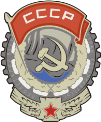 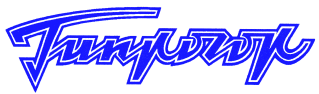 Заказчик: Администрация Дубовского района Ростовской областиМуниципальный контракт:№ 0158300052120000010-81 от 06 мая 2020 г.Проект внесения изменений в генеральные планы, правила землепользования и застройки сельских поселений Дубовского района Ростовской области в части подготовки сведений по координатному описанию границ населенных пунктов и сведений о границах территориальных зон в соответствии с Градостроительным кодексом РФ2 ЭТАП. Проведение работ по подготовке проекта внесения изменений в генеральные планы поселений Дубовского района Ростовской областиТом 2. Книга 6 Пояснительная записка с описанием вносимых изменений в генеральный план поселения, включающая соответствующие обосновывающие материалы, в том числе баланс территорий. МО «Дубовское сельское поселение» Дубовского районаМосква 2020 годОткрытое акционерное общество «Российский институт градостроительства и инвестиционного развития «ГИПРОГОР»Заказчик: Администрация Дубовского района Ростовской областиМуниципальный контракт:№ 0158300052120000010-81 от 06 мая 2020 г.Проект внесения изменений в генеральные планы, правила землепользования и застройки сельских поселений Дубовского района Ростовской области в части подготовки сведений по координатному описанию границ населенных пунктов и сведений о границах территориальных зон в соответствии с Градостроительным кодексом РФ2 ЭТАП. Проведение работ по подготовке проекта внесения изменений в генеральные планы поселений Дубовского района Ростовской областиТом 2. Книга 6 Пояснительная записка с описанием вносимых изменений в генеральный план поселения, включающая соответствующие обосновывающие материалы, в том числе баланс территорий. МО «Дубовское сельское поселение» Дубовского районаЗаместитель Генерального директора                                                            С.И. БычковРуководитель проекта                                                         Д.С. ТатарниковСОСТАВ ПРОЕКТАСписок исполнителей ОАО «ГИПРОГОР»ВВЕДЕНИЕ Внесение изменений в генеральный план и правила землепользования и застройки МО «Дубовское сельское поселение» разрабатывается в составе работы, направленной на разработку предложений и рекомендаций по нормативно-правовому обеспечению и совершенствованию муниципального образования Дубовского района Ростовской области, и выполняется по заказу Администрации муниципального образования Дубовского района Ростовской области в соответствии с Муниципальным контрактом № 0158300052120000010-81 от 06 мая 2020 г. и с утверждённым Техническим заданием. Муниципальный контракт заключен между Администрацией Дубовского района Ростовской области, с одной стороны, и ОАО «Гипрогор» (г. Москва), с другой. Основанием для разработки являются Постановления Администрации Дубовского района Ростовской области от 30.12.2019 № 936 «О подготовке проектов внесения изменений в Генеральные планы сельских поселений Дубовского района Ростовской области» и от 30.12.2019 № 935 «О подготовке проектов внесения изменений в Правила землепользования и застройки сельских поселений Дубовского района Ростовской области». А также: Подпрограмма «Территориальное планирование и развитие территорий, в том числе для жилищного строительства» государственной программы «Территориальное планирование и обеспечение доступным и комфортным жильем населения Ростовской области», утвержденной постановлением Правительства Ростовской области от 17.10.2018 № 642; Муниципальная подпрограмма «Территориальное планирование и развитие территорий, в том числе для жилищного строительства» муниципальной программы «Территориальное планирование и обеспечение доступным и комфортным жильем населения Дубовского района» утвержденной постановлением Администрации Дубовского района от 11.12.2018 № 930.Генеральный план является градостроительным документом, определяющим в интересах населения и государства условия формирования среды жизнедеятельности, направления и границы развития территорий как внутри населённого пункта, так и на прилегающих территориях, установление и изменение границ населенного пункта, функциональное зонирование территорий, развитие инженерной, транспортной и социальной инфраструктур, градостроительные требования к сохранению объектов историко-культурного наследия и особо охраняемых природных территорий, экологическому и санитарному благополучию.Территориальное планирование осуществляется в соответствии с действующим федеральным и региональным законодательством, муниципальными правовыми актами и направлено на комплексное решение задач развития и решение вопросов местного значения как Дубовского сельского поселения, так и Дубовского района Ростовской области в целом. Цели работы:Внесение изменений в генеральные планы и правила землепользования и застройки муниципальных образований, в части корректировки и координатного описания линии границ населенных пунктов, а также корректировки и координатного описания линии границ территориальных зон, осуществляется с целью приведения документов территориального планирования и градостроительного зонирования в соответствие с действующим законодательством Российской Федерации.Основные задачи работы:1. Осуществить анализ документов территориального планирования, градостроительного зонирования, документов государственного фонда данных, полученных в результате проведения землеустройства, сведений Единого государственного реестра недвижимости (далее – ЕГРН), сведений и документов государственных картографо-геодезических фондов, материалов лесоустройства, иных предусмотренных законодательством документов и сведений на предмет:сопоставления и уточнения границ населенных пунктов со сведениями ЕГРН;уточнения перечня населенных пунктов, для которых требуется изменение границ;выявления факторов, препятствующих внесению сведений о местоположении границ населенных пунктов в ЕГРН. К данным факторам относится пересечение границ населенных пунктов, установленных генеральными планами муниципальных образований, с границами муниципальных образований, границами земельных участков, состоящих на государственном кадастровом учете, границами лесных участков и наличие реестровых ошибок в местоположении земельных участков и т.д.2. Разработать актуальную редакцию генеральных планов поселений, в целях корректировки границ населенных пунктов, входящих в состав соответствующего поселения, в том числе:привести описание и отображение объектов местного значения и функциональных зон в соответствие с Требованиями к описанию и отображению в документах территориального планирования объектов федерального значения, объектов регионального значения, объектов местного значения (утв. приказом Минэкономразвития России от 09.01.2018 № 10);привести содержание материалов генерального плана поселения в соответствие с частью 3 статьи 23 Градостроительного кодекса Российской Федерации; привести материалы генерального плана поселения в соответствие требованиями размещения в федеральной государственной информационной системе территориального планирования.3. Разработать актуальную редакцию Правил землепользования и застройки муниципального образования, в том числе:привести содержание правил землепользования и застройки сельских поселений в соответствие с частями 2, 4 статьи 30 ГрК РФ;привести границы территориальных зон согласно статье 34 ГрК РФ в соответствие:с функциональными зонами и параметрами их планируемого развития, определенных генеральным планом сельских поселений; с существующим землепользованием;привести виды и состав территориальных зон в соответствие со статьей 35 ГрК РФ;привести виды разрешенного использования земельных участков и объектов капитального строительства применительно к каждой территориальной зоне в соответствие с действующей редакцией Классификатора видов разрешенного использования земельных участков (утв. приказом Минэкономразвития России от 01.09.2014 № 540).4. Сформировать сведения, о границах населенных пунктов, входящих в состав поселения, сведений о границах территориальных зон поселения, необходимые для внесения их в Единый государственный реестр недвижимости.5. Обеспечить сопровождение (в том числе техническое) процедуры:проведения публичных слушаний/общественных обсуждений;утверждения новой редакции Генерального плана и Правил землепользования и застройки;размещения материалов градостроительных документов и сведений о координатном описании границ населенных пунктов в федеральной государственной информационной системе территориального планирования (далее – ФГИС ТП);передачи сведений о границах населенных пунктов и сведения о территориальных зонах в Единый государственный реестр недвижимости для осуществления кадастрового учета.Нормативно-правовая база Градостроительный кодекс Российской Федерации; Земельный кодекс Российской Федерации;Водный кодекс Российской Федерации;Лесной кодекс Российской Федерации;Федеральный закон от 29.12.2004 № 191-ФЗ «О введении в действие Градостроительного кодекса Российской Федерации;Федеральный закон Российской Федерации от 30.12.2015 № 431-ФЗ «О геодезии, картографии и пространственных данных и о внесении изменений в отдельные законодательные акты Российской Федерации»;Федеральный закон от 18.06.2001 № 78-ФЗ «О землеустройстве»;Федеральный закон от 24.07.2007 № 221-ФЗ «О кадастровой деятельности»;Федеральный закон от 13.07.2015 № 218-ФЗ «О государственной регистрации недвижимости»;Федеральный закон от 06.10.2003 № 131-ФЗ «Об общих принципах организации местного самоуправления в Российской Федерации»;Федеральный закон от 05.04.2013 № 44-ФЗ «О контрактной системе в сфере закупок товаров, работ, услуг для обеспечения государственных и муниципальных нужд»;Областной закон Ростовской области от 14.01.2008 № 853-ЗС «О градостроительной деятельности в Ростовской области»;Постановление Правительства РФ от 24.11.2016 № 1240 «Об установлении государственных систем координат, государственной системы высот и государственной гравиметрической системы»;Постановление Правительства РФ от 10.10.2013г. № 903 «О федеральной целевой программе «Развитие единой государственной системы регистрации прав и кадастрового учета недвижимости (2014 – 2019 годы)»;Постановление Правительства РФ от 31.12.2015 № 1532 «Об утверждении Правил предоставления документов, направляемых или предоставляемых в соответствии с частями 1, 3 – 13, 15 статьи 32 Федерального закона «О государственной регистрации недвижимости» в федеральный орган Исполнительной власти (его территориальные органы), уполномоченный Правительством Российской Федерации на осуществление государственного кадастрового учета, государственной регистрации прав, ведение Единого государственного реестра недвижимости и предоставление сведений, содержащихся в Едином государственном реестре недвижимости»;Распоряжение Правительства РФ от 30.11.2015 № 2444-р «Об утверждении комплексного плана мероприятий по внесению в государственный кадастр недвижимости сведений о границах между субъектами Российской Федерации, границах муниципальных образований и границах населенных пунктов в виде координатного описания»;Приказ Федеральной службы государственной регистрации, кадастра и картографии от 15.09.2016 № П/465 «О внесении изменений в приказ Федеральной службы государственной регистрации, кадастра и картографии от 01.08.2014 № П/369 «О реализации информационного взаимодействия при ведении государственного кадастра недвижимости в электронном виде»;Приказ Минэкономразвития России от 01.09.2014 № 540 «Об утверждении классификатора видов разрешенного использования земельных участков»;Приказ Минэкономразвития России от 21.07.2016 № 460 «Об утверждении порядка согласования проектов документов территориального планирования муниципальных образований, состава и порядка работы согласительной комиссии при согласовании проектов документов территориального планирования»;Приказ Минэкономразвития России от 28.07.2017 № 383 «Об утверждении Порядка установления местных систем координат»;Приказ Минэкономразвития России от 23.11.2018 № 650 «Об установлении формы графического описания местоположения границ населенных пунктов, территориальных зон, особо охраняемых природных территорий, зон с особыми условиями использования территории, формы текстового описания местоположения границ населенных пунктов, территориальных зон, требований к точности определения координат характерных точек границ населенных пунктов, территориальных зон, особо охраняемых природных территорий, зон с особыми условиями использования территории, формату электронного документа, содержащего сведения о границах населенных пунктов, территориальных зон, особо охраняемых природных территорий, зон с особыми условиями использования территории;ГОСТ 32453-2017 «Глобальные навигационные спутниковые системы. Системы координат. Методы преобразований координат определяемых точек» (введен в действие приказом Федерального агентства по техническому регулированию и метрологии от 12.09.2017 № 1055-ст);СП 42.13330.2016 «Градостроительство. Планировка и застройка городских и сельских поселений». Актуализированная редакция СНиП 2.07.01-89*;СП 30-102-99 «Планировка и застройка территории малоэтажного жилищного строительства» (приняты Постановлением Госстроя России от 30.12.1999 № 94);Методические рекомендации по разработке проектов генеральных планов поселений и городских округов» (утв. приказом Минрегиона РФ от 26.05.2011 № 244);Порядок согласования проектов документов территориального планирования муниципальных образований, состава и порядок работы согласительной комиссии при согласовании проектов документов территориального планирования (утв. приказом Минрегиона РФ от 21.07.2016 № 460);Технико-технологические требования к обеспечению взаимодействия федеральной государственной информационной системы территориального планирования с другими информационными системами (утв. приказом Минрегиона РФ от 02.04.2013 № 123);Инструкция о порядке проектирования и установления красных линий в городах и других поселениях Российской Федерации (РДС 30-201-98) (принята Постановлением Госстроя РФ от 06.04.1998 № 18-30);Требования к описанию и отображению в документах территориального планирования объектов федерального значения, объектов регионального значения, объектов местного значения (утв. приказом Минэкономразвития России от 09.01.2018 № 10);ГОСТ 19.101-77 «Виды программ и программных документов».ГОСТ 19.102 «Единая система программной документации. Стадии разработки».ГОСТ 19.503-79 «Руководство системного программиста. Требования к содержанию и оформлению (с Изменением № 1)».ГОСТ 34.601-90 «Автоматизированные системы. Стадии создания».ГОСТ 34.003-90 «Автоматизированные системы. Термины и определения».ГОСТ 34.602-89 «Техническое задание на создание автоматизированной системы».ГОСТ 34.201-89 «Виды, комплектность и обозначение документов при создании автоматизированных систем».ГОСТ 34.603-92 «Виды испытаний автоматизированных систем».Основные положения по аэрофотосъемке, выполняемой для создания и обновления топографических карт и планов, ГКИНП-09-32-80;Руководство по аэрофотосъемке в картографических целях» (РАФ-89), М., РИО ВТУ ГШ, 1989 г.;Инструкция по определению и обеспечению секретности топографо-геодезических, картографических, гравиметрических, аэросъемочных материалов и материалов космических съемок на территории СССР (СТГМ – 90) с требованиями дополнения ПАРО-90;Положение о местных системах координат Роснедвижимости на субъекты Российской Федерации, утвержденное Приказом Федерального агентства кадастра объектов недвижимости от 18 июня 2007 г. № П/0137;Приказ Минэкономразвития РФ от 19.10.2018 № 4с/МО «О внесении изменений в Перечень сведений, подлежащих засекречиванию, Минэкономразвития РФ, утвержденный приказом Минэкономразвития РФ от 27 февраля 2017 г. № 1с/МО».«Постановление Администрации Дубовского района Ростовской области от 27.12.2019 № 1310 «О разработке проекта внесения изменений в генеральные планы и правила землепользования и застройки сельских поселений Дубовского района Ростовской области»».Планы и программы комплексного социально-экономического развития муниципального района (при наличии) и муниципальных образований (поселений) в составе муниципального района (при наличии).Иные законодательные акты, санитарные правила и нормы и другие документы, регулирующие градостроительную деятельность и земельные отношения. 1. Цели и задачи территориального планирования Целью разработки генерального плана Дубовского сельского поселения – как документа территориального планирования муниципального образования, является определение назначения территорий, исходя из совокупности социальных, экономических, экологических и иных факторов, в целях обеспечения устойчивого развития территорий, развития инженерной, транспортной и социальной инфраструктур, обеспечение учёта интересов граждан и их объединений.Градостроительная деятельность в соответствии с генеральным планом обеспечит безопасность и благоприятные условия жизнедеятельности человека, ограничит негативное воздействие хозяйственной и другой деятельности на окружающую среду и обеспечит охрану и рациональное использование природных ресурсов в интересах настоящего и будущего поколений.В соответствии с градостроительным Кодексом Российской Федерации Генеральный план определяет стратегию функционально-пространственного развития территорий сельского поселения и устанавливает перечень основных мероприятий по формированию благоприятной среды жизнедеятельности.Исходя из этого, основными задачами, решаемыми при разработке Генерального плана Дубовского сельского поселения, являются следующие:анализ внешних и внутренних факторов и предпосылок социально-экономического и пространственного развития сельского поселения;ориентации на внутренние ресурсы, а также на современный природный, экономический и социальный потенциалы;формирование социальной и транспортной инфраструктуры поселения, обеспечивающей максимум удобств для проживания и трудовой деятельности населения;повышение устойчивости природного комплекса.Выполнен анализ существующего положения, с учётом всех планировочных ограничений, определены отличительные особенности населённых пунктов – с. Дубовское, х. Ериковский, уникальность мест их расположения, проведена оценка их потенциальных возможностей для развития, выявлены направления и территории развития различных функциональных зон – селитебных, промышленных, рекреационных; выполнены расчёты перспективной численности населения, объёмов строительства и реконструкции. Определены пути совершенствования транспортной и инженерной инфраструктур поселения, возможности улучшения экологического состояния, а также первоочередные мероприятия реализации основных положений генерального плана.Генеральный план Дубовского сельского поселения Дубовского района содержит следующие положения, которые включают в себя цели и задачи территориального планирования: установлены зоны различного функционального назначения и ограничения на их использование;даны предложения:по установлению границ населенных пунктов;по установлению границ объектов градостроительной деятельности особого регулирования;по выделению территорий резерва для развития населенных пунктов;приняты решения по совершенствованию и развитию планировочной структуры;установлены:параметры развития и модернизации инженерной, транспортной, производственной, социальной инфраструктуры во взаимосвязи с развитием региональной и межселенной инфраструктур;границы территорий объектов культурного наследия и границы зон с особыми условиями использования территорий;предусмотрены меры:по защите территорий от воздействия чрезвычайных ситуаций природного и техногенного характера и мероприятия по гражданской обороне;по сохранению объектов историко-культурного и природного наследия;по улучшению экологической обстановки;Генеральным планом определены приоритетные направления развития сельского поселения с расчётным сроком реализации – 20 лет, а также намечены направления перспективного развития поселения. 2. Сведения о планах и программах комплексного социально-экономического развития муниципального образования, для реализации которых осуществляется создание объектов местного значения поселенияПри разработке проекта генерального плана Дубовского сельского поселения приняты во внимание следующие документы:Федеральный уровень Указ «О национальных целях и стратегических задачах развития Российской Федерации на период до 2024 года» от 7 мая 2018 г.Региональный уровеньСтратегия социально-экономического развития Ростовской области на период до 2030 года (Постановление Правительства Ростовской области от 26.12.2018 № 864).Государственная программа Ростовской области «Территориальное планирование и обеспечение доступным и комфортным жильем населения Ростовской области» 2019-2030 гг. (Постановление Правительства Ростовской области от 17.10.2018 № 642 с изм. на 23.03.2020 г.).Государственная программа Ростовской области «Комплексное развитие сельских территорий» 2020-2030 гг. (Постановление Правительства Ростовской области от 24.10.2019 № 748 с изм. на 23.03.2020 г.).Государственная программа Ростовской области «Доступная среда» 2019-2030 гг. (Постановление Правительства Ростовской области от 15.10.2018 № 639 с изм. на 23.03.2020 г.).Государственная программа Ростовской области «Формирование современной городской среды на территории Ростовской области» 2018-2022 гг. (Постановление Правительства Ростовской области от 31.08.2017 № 597 с изм. на 30.03.2020 г.).Государственная программа Ростовской области «Развитие образования» 2019-2030 гг. (Постановление Правительства Ростовской области от 17.10.2018 № 646 с изм. на 30.03.2020 г.).Государственная программа Ростовской области «Развитие здравоохранения» 2019-2030 гг. (Постановление Правительства Ростовской области от 17.10.2018 № 654 с изм. на 30.03.2020 г.).Государственная программа Ростовской области «Развитие культуры и туризма» 2019-2030 гг. (Постановление Правительства Ростовской области от 17.10.2018 г. № 653 с изм. на 30.03.2020 г.).Государственная программа Ростовской области «Развитие физической культуры и спорта» 2019-2030 гг. (Постановление Правительства Ростовской области от 17.10.2018 № 648 с изм. на 30.03.2020 г.).Государственная программа Ростовской области «Обеспечение качественными жилищно-коммунальными услугами населения Ростовской области» 2019-2030 гг. (Постановление Правительства Ростовской области от 17.10.2018 № 650 с изм. на 30.03.2020 г.).Государственная программа Ростовской области «Развитие транспортной системы» 2019-2030 гг. (Постановление Правительства Ростовской области от 17 октября 2018 г. № 645 с изм. на 06.04.2020 г.).Государственная программа Ростовской области «Энергоэффективность и развитие промышленности и энергетики» 2019-2030 гг. (Постановление Правительства Ростовской области от 09.08.2018 № 436 с изм. на 06.04.2020 г.).Государственная программа Ростовской области «Схема и программа перспективного развития электроэнергетики Ростовской области на 2019-2023 годы» (Распоряжение Губернатора Ростовской области от 30.04.2019 № 115).Государственная программа Ростовской области «Охрана окружающей среды и рациональное природопользование» 2019-2030 гг. (Постановление Правительства Ростовской области от 15 октября 2018 г. № 638 с изм. на 30.03.2020 г.).Государственная программа Ростовской области «Защита населения и территории от чрезвычайных ситуаций, обеспечение пожарной безопасности и безопасности людей на водных объектах» 2019-2030 гг. (Постановление Правительства Ростовской области от 17.10.2018 № 647с изм. на 23.03.2020 г.).Государственная программа Ростовской области «Экономическое развитие и инновационная экономика» 2019-2030 гг. (Постановление Правительства Ростовской области от 15.10.2018 г. № 637 с изм. на 10.03.2020 г.).Государственная программа Ростовской области «Развитие сельского хозяйства и регулирование рынков сельскохозяйственной продукции, сырья и продовольствия» 2019-2030 гг. (Постановление Правительства Ростовской области от 17.10.2018 № 652 с изм. на 30.12.2019 г.).Муниципальный уровеньСтратегия социально-экономического развития Дубовского района до 2030 года (Решение Дубовского районного собрания депутатов Ростовской области от 27.12.2018 № 227).План мероприятий по реализации Стратегии социально-экономического развития Дубовского района Ростовской области (Постановление Администрации Дубовского района от 28.12.2018 г. № 1038).Муниципальная программа Дубовского района «Территориальное планирование и обеспечение доступным и комфортным жильем населения Дубовского района» (Постановление Администрации Дубовского района от 11.12.2018 г. № 930, в ред. от 17.04.2020 № 231).Муниципальная программа Дубовского района «Комплексное развитие сельских территорий» (Постановление Администрации Дубовского района от 23.12.2019 г. № 905).Муниципальная программа Дубовского района «Доступная среда» (Постановление Администрации Дубовского района от 18.12.2018 г. № 972, в ред. от 31.12.2019 № 945).Муниципальная программа Дубовского района «Обеспечение качественными жилищно-коммунальными услугами населения Дубовского района» (Постановление Администрации Дубовского района от 10.12.2019 г. № 924).О внесении изменений в постановление Администрации Дубовского района Ростовской области от 10.12.2019 г. № 924 «Об утверждении муниципальной программы Дубовского района «Обеспечение качественными жилищно-коммунальными услугами населения Дубовского района» (Постановление Администрации Дубовского района от 20.01.2020 г. № 27).Муниципальная программа Дубовского района «Развитие транспортной системы» (Постановление Администрации Дубовского района от 07.12.2018 г. № 913, в ред. от 30.12.2019 № 937).Муниципальная программа Дубовского района «Энергоэффективность и развитие промышленности и энергетики» (Постановление Администрации Дубовского района от 10.12.2018 г. № 922).Муниципальная программа Дубовского района «Развитие здравоохранения» (Постановление Администрации Дубовского района от 11.12.2018 г. № 936).Муниципальная программа Дубовского района «Развитие культуры и туризма» (Постановление Администрации Дубовского района от 29.12.2018 г. № 1048, в ред. от 30.12.2019 г. № 925).Муниципальная программа Дубовского района «Развитие образования» (Постановление Администрации Дубовского района от 28.12.2018 г. № 1032).Муниципальная программа Дубовского района «Развитие физической культуры и спорта» (Постановление Администрации Дубовского района от 29.12.2018 г. № 1051, в ред. от 30.12.2019 г. № 920).Муниципальная программа Дубовского района «Социальная поддержка граждан» (Постановление Администрации Дубовского района от 18.12.2018 г. № 971, в ред. от 20.05.2020 г. № 296).Муниципальная программа Дубовского района «Защита населения и территории от чрезвычайных ситуаций, обеспечение пожарной безопасности и безопасности людей на водных объектах» (Постановление Администрации Дубовского района от 06.12.2018 г.  № 910).Муниципальная программа Дубовского района «Охрана окружающей среды и рациональное природопользование» (Постановление Администрации Дубовского района от 24.12.2018 г. № 1009, в ред. от 30.12.2019 № 933).Муниципальная программа Дубовского района «Развитие сельского хозяйства и регулирования рынков сельскохозяйственной продукции, сырья и продовольствия» (Постановление Администрации Дубовского района от 25.12. 2018 г. № 1011, в ред. от 14.04.2020 № 215).Муниципальная программа Дубовского района «Экономическое развитие и инновационная экономика» (Постановление Администрации Дубовского района от 17.12.2018 г. № 957).Муниципальная программа Дубовского района «Информационное общество» (Постановление Администрации Дубовского района от 11.12.2018 г. № 795).Муниципальная программа Дубовского района «Управление муниципальным имуществом муниципального образования «Дубовский район» и распоряжение земельными участками, государственная собственность на которые не разграничена» (Постановление Администрации Дубовского района от 29.12.2018 г. № 1049).Устав муниципального образования «Дубовский район».Уставы сельских поселений Дубовского района.3. Современное состояние и анализ реализации действующего генерального плана 3.1. Общие сведения о поселении Дубовский район Ростовской области расположен на востоке Ростовской области, граничит на севере с Волгоградской областью и омывается водами Цимлянского водохранилища, на востоке - с Заветинским районом, на юге - Зимовниковским и на западе - Волгодонским районами Ростовской области.  Образован Дубовский район в 1924 году. Территория района расположена в зоне полупустынной или злаково-полынной степи, самой распространенной растительностью является ковыльно-типчаково-полынная. Климат района характеризуется недостаточным увлажнением и резкими колебаниями воздуха в течение года. В период активной вегетации преобладают восточные бури. Для получения высоких устойчивых урожаев сельскохозяйственных культур необходимы агроприемы по накоплению и сохранению влаги в почвенном слое.Дубовский район относится к степной зоне и располагает обширными земельными ресурсами, пригодными для сельского хозяйств. Общая площадь земель Дубовского района составляет – 399 709 га.Административным центром Дубовского района является с. Дубовское, расположенное у железнодорожной станции Ремонтное Северо-Кавказской железной дороги. Село Дубовское удалено от областного центра города Ростова-на-Дону на 330 км.С областным центром район связан железной дорогой и асфальтированной трассой. Основные водные артерии – реки Сал, Большой Гашун, Малый Гашун, Ерик. Численность населения района на 01.01.2019 года (согласно данным Федерального органа государственной статистики РФ по Ростовской области Ростовстат) составляет 21,26 тысяч человек.Административный центр района – село Дубовское было основано в 1786 г. На основании Войсковой грамоты от 21 марта 1786 г. «г-н Дубовский основал село на реке Сал». Хутор Ериковский был основан в 1905 г.Дубовский район был образован в 1924 г., в 1931 г. упразднен, территория отошла Зимовниковскому, Цимлянскому, Калмыцкому и Заветинскому районам. В январе 1935 г. вновь создан, в 1963 г. упраздняется с передачей территории Зимовниковскому району, а 12 января 1965 г. вновь возрожден. Исстари «славился» засушливым климатом, безводьем, чахлой растительностью. Земли принадлежали коневодам: Букреевым, Корольковым, Полтавцевым, имевшим тысячные стада овец и табуны лошадей.Численность населения на 01.01.2019 г. – 8635 человека.Населенные пункты в составе МО «Дубовское сельское поселение»:село Дубовское – 8078 чел.;хутор Ериковский – 557 чел.Общая площадь муниципального образования Дубовское поселение по состоянию на 01.01.2019 г. составляет: -	по информации Ростовстат (муниципальная статистика) - 10787 га;-	в соответствии с паспортом поселения – 10787 га;-	по обмерам (в установленных границах) – 10011 га.Данные расхождения необходимо решать на уровне субъекта РФ, в соответствии с законодательством Российской Федерации и Ростовской области.3.2. Анализ современного состояния и реализации предложений действующего генерального плана по основным позициям Дубовское сельское поселение расположено в центре Дубовского района, который находится в восточной части Ростовской области. Район граничит на севере с Волгоградской областью и Цимлянским районом, на западе – с городским округом «Город Волгодонск», Волгодонским и Зимовниковским районами, на востоке – с Волгоградской областью и Заветинским районом, на юге – с Зимовниковским и Заветинским районами. Расстояние от административного центра района – села Дубовского – до города Ростова-на-Дону составляет 320 километров.  По территории Дубовского района и самого поселения проходят федеральная трасса и железная дорога, а также дорога областного значения. В с. Дубовском расположена железнодорожная станция Ремонтная – одна из основных в Ростовской области. Такое расположение территории, прилегающей к основным магистральным осям обуславливает благоприятные перспективы для его дальнейшего развития. В Дубовском поселении население концентрируется в двух  населённых пунктах, расположенных в центральной части территории поселения: с. Дубовское и х. Ериковский.Наличие значительной площади сельскохозяйственных угодий способствовало специализации экономики Дубовского района на товарном типе сельского хозяйства.  Экономика входящего в этот район Дубовского сельского поселения имеет выраженный аграрный профиль. Наиболее развито выращивание засухоустойчивых зерновых - пшеницы, ячменя, проса,  технических – горчицы, а также  овощных культур.  В структуре сельского хозяйства Дубовского района Дубовское сельское поселение занимает весомое место, особенно в направлении садоводства и виноградарства. На многолетние насаждения, расположенные в поселении, приходится 30,5% от всей их совокупности в районе.В х. Ериковский преобладает занятость в аграрной сфере, т.е. он относится к  сельскохозяйственному типу селений. Основное направление – овцеводство.Райцентр Дубовское является крупнейшим селением  по числу жителей среди всех селений крайнего юго-востока области в составе Дубовского, Заветинского и Ремонтненского районов. 3.2.1 Функциональное зонирование и планировочная структураЗонирование территории сельского поселения является одним из основных инструментов регулирования градостроительной деятельности. Зонирование устанавливает рамочные условия использования территории, обязательные для всех участников градостроительной деятельности в части функциональной принадлежности, плотности и характеру застройки, ландшафтной организации территории.В действующем генеральном плане функциональные зоны установлены, но не закреплены территориально так как на чертежах генерального плана применяется термин - территории или земли  данная формулировка применяется ко всей территории поселения. Т.е. в действующем генеральном плане функциональные зоны - территории не разделены согласно, установленных Земельным кодексом категорий земель - на земли населенных пунктов и земли других категории. Кроме этого одна формулировка переходит в другую – на одном чертеже присутствует условное обозначение – земли, а на другом чертеже это уже – зона.В действующем генеральном плане определены следующие функциональные зоны -  территории или земли - зоны:жилой застройки - индивидуальной застройкой с приусадебными участками, с застройкой на расчетный срок;общественной застройки, возможного размещения объектов культурно-бытового обслуживания, образовательных учреждений  – включающие участки объектов социального и культурно-бытового обслуживания: детских дошкольных учреждений, общеобразовательных и специализированных школ, учреждений здравоохранения, стадиона и других объектов;производственная и коммунально-складская – включающие промышленные, коммунально-складские предприятия и сельскохозяйственные объекты;инженерной и транспортной инфраструктур – линейные сооружения и отдельные объекты;зеленых насаждений общего пользования – озеленение общего пользования, включающие общепоселковые парки и скверы, бульвары, лесопарковое озеленение и зоны отдыха;сельскохозяйственного назначения – территории сельскохозяйственного назначения (пашня, выпасы и др).;специального назначения – зелёные насаждения специального назначения, в том числе санитарно-защитные зоны, озеленение балок и прибрежных полос рек и прудов; кладбища, полигоны ТКО, скотомогильники, свалки, пожарные депо и т.п;водные пространства;иные зоны (неосвоенные территории) – степная растительность, луговая растительность, лесополосы, леса густые, солончаки, камыш и т.п.При внесении изменений в действующий генеральный план предлагается:установить зонирование вне границ населенных по категориям земель, учитывая Земельный кодекс РФ;градации зон устанавливаемых для населенных пунктов откорректировать согласно приказу Министерства экономического развития РФ от 9 января 2018 г. № 10 "Об утверждении Требований к описанию и отображению в документах территориального планирования объектов федерального значения, объектов регионального значения, объектов местного значения и о признании утратившим силу приказа Минэкономразвития России от 7 декабря 2016 г. № 793" (далее Приказ № 10).Планировочная структураПланировочная структура Дубовского сельского поселения формировалась в течение значительного периода времени под влиянием большого количества определяющих факторов: административных, функционально-хозяйственных, природных. Пространственно-планировочный каркас поселения сформирован антропогенными и природными осями, взаимодействие которых определяет общее состояние территории. В Дубовском поселении население концентрируется в двух  населённых пунктах, расположенных в южной части территории поселения. Хозяйственный профиль поселения - преимущественно аграрный с отдельными небольшими промышленными предприятиями, выросшими на базе сельскохозяйственного и добываемого нерудного сырья для  местных нужд.  В селе  действуют строительные организации.Райцентр выполняет   также функции центра обслуживания  населения Дубовского и частично – Заветинского района, не имеющего собственной железнодорожной станции и элеватора. Учитывая эти факторы  с. Дубовское  относится к обслуживающим центрам межрайонного значения. Земли лесного фонда представлены лесами Романовского лесничества Приморского участкового лесничества. На территории поселения отсутствуют памятники природы, особо охраняемые природные территории.3.2.2 НаселениеЧисленность населения Дубовского сельского поселения согласно данным паспорта «МО «Дубовское сельское поселение» Дубовского района» составляет на 01.01.2019 г. – 8635 человек.Оценка численности населения Дубовского сельского поселения по данным Госкомстата Ростовской области за период 2010-2019 гг. приведена ниже.Таблица 1 - Оценка численности населения на 1 января 2020 года (по данным муниципальной статистики Госкомстата Ростовской области)*По данным Ростовстата (Территориальный орган Федеральной службы государственной статистики по Ростовской области) - https://rostov.gks.ru/Из таблицы видно, что за период реализации генерального плана (2009-2019 гг.) в целом численность населения Дубовского сельского поселения за 10 лет снизилась значительно – на 613 человек (на 6,8%). Естественный и миграционный прирост в Дубовском сельском поселении стабильно отрицательны. Хотя к 2016 году миграционный прирост уменьшился, но затем опять начал расти, особенно в последние два года.Для анализа реализации генерального плана, взята фактическая численность населения Дубовского сельского поселения, согласно данным администрации и Паспорта поселения. Фактическая численность населения несколько превышает данные органов статистики.Таблица 2 - Характеристика населенных пунктов МО «Дубовское сельское поселение» Дубовского районаСогласно действующему генеральному плану - расчетный срок проекта – 2028 г. (20 лет), первая очередь строительства – 2013 г. (5 лет).В 2008 году население Дубовского сельского поселения составляло 8 945 чел. Прогноз численности населения имеет большое значение для определения перспектив развития территории. В проекте генерального плана была принята следующая численность населения:на первую очередь – 9000 чел.на расчетный срок – 10700 чел.Численность населения по населенным пунктам на проектный период приведена ниже.Таблица 3 - Расчетная численность населения на перспективу в разрезе населенных пунктов Дубовского сельского поселенияВыводы:За период реализации действующего генерального плана (с 2008 по 2019 гг.) согласно данным Паспорта поселения и согласно данным официальной статистики (к 2019 году численность населения Дубовского сельского поселения в целом составляет 8332 человек) численность населения в проектируемом сельском поселении в настоящее время не достигла прогнозных показателей 2013 года.В то же время, следует отметить, что численность населения в хуторе Ериковский остается достаточно стабильной. 3.2.3 Жилищный фондХарактеристика жилищного фонда Дубовского сельского поселения приводится по информации Администрации Дубовского района  в соответствии с представленной статистической Формой 1 – Жилфонд.Жилищный фонд Дубовского сельского поселения по состоянию на 01.01.2020 г. – 257,83 тыс. м2 общей площади, что составляет 80% от показателя, заложенного в действующем генплане на расчётный срок (2030 г.) – 321,0 тыс. м2 общей площади.За период реализации генерального плана (2010-2019 гг.) жилищный фонд увеличился на треть – 197,1 тыс. м2 в 2010 г. против 257,83  тыс. м2 в 2020 г. При численности населения 8635 человек средняя обеспеченность жилищным фондом в расчёте на одного жителя составляет 29,9 м2 (против 22,0 м2 в 2010 г.).Характеристика жилищного фонда Дубовского сельского поселения приводится в таблицах 4,5,6,7.Таблица 4 – Распределение жилищного фонда по материалу стенТаблица 5 – Распределение жилищного фонда по годам возведенияТаблица 6 – Распределение жилищного фонда по проценту износаТаблица 7 – Благоустройство жилищного фонда, %В период реализации генерального плана поселения в рамках областного Закона Ростовской области «О регулировании земельных отношений в Ростовской области», а также в соответствии с Постановлением Администрации Дубовского района от 18.01.2017 № 8 «Об утверждении порядка ведения учета граждан, имеющих трех и более несовершеннолетних детей и совместно проживающих с ними, в целях предоставления земельных участков в собственность однократно бесплатно для индивидуального жилищного строительства, ведения личного подсобного хозяйства или создания крестьянского (фермерского) хозяйства»  выделено 68 бесплатных земельных участков общей площадью 77115 м2 .Таблица 8 – Информация по предоставлению бесплатных земельных участков семьям, имеющим 3х и более детейВсе предоставленные земельные участки обеспечены электроснабжением, водоснабжением и дорогами.В соответствии с Федеральным законом от 06.10.2003 N 131-ФЗ "Об общих принципах организации местного самоуправления в Российской Федерации", Постановлением  Правительства Российской Федерации № 403 от 30.04.2014 г.  «Об исчерпывающем перечне процедур в сфере жилищного строительства» Дубовским районным Собранием депутатов принято Решение от 28.12.2017 г. № 179 «Об утверждении административного регламента «Принятие решения о предоставлении в собственность земельного участка для индивидуального жилищного строительства гражданам, имеющим 3 и более детей».Кроме того, на территории поселения реализуется ряд программ регионального и муниципального уровня, реализация которых способствует улучшению жилищных условий всех категорий граждан поселения.Выводы:1. Современная жилищная обеспеченность – 29,9 м2 на жителя превышает среднюю обеспеченность в целом по Дубовскому району (23,7 м2 на жителя), достигла заложенную в действующем генеральном плане на расчётный срок (2030 г. – 30 м2 на жителя).2. Отмечается достаточно высокий уровень благоустройства жилищного фонда в части обеспеченности инженерными сетями.3.2.4 Социальная инфраструктураУчреждения образованияПо данным, предоставленным Администрацией Дубовского района, на территории Дубовского сельского поселения работают 3 детских дошкольных организаций общей вместимостью 400 мест и 2 общеобразовательные школы на 646 мест суммарно. Общая наполняемость учреждений составляет:детские сады – 407 детей;общеобразовательные школы – 885 учащихся.Наблюдается дефицит мест в общеобразовательных школах (239 места). Характеристика образовательных организаций приведена в таблице ниже. Таблица 9 – Характеристика образовательных организацийОбразовательные организации размещаются в отдельно стоящих, специальных зданиях.Дополнительное образованиеУчреждения дополнительного образования на территории Дубовского сельского поселения представлены МБУ ДО «Дубовская детская юношеская спортивная школа», МБУ ДО «Центр детского творчества», МБУ ДО «Дубовская школа искусств».Таблица 10 – Организации дополнительного образованияПрофессиональное образованиеУчреждения начального профессионального образования на территории Дубовского сельского поселения представлены ГБПОУ РО «Дубовское многопрофильное профессиональное училище № 100»Таблица 11 – Характеристика образовательной организацииУчреждения культурыУчреждения культуры на территории Дубовского сельского поселения тремя учреждениями: библиотекой и двумя Домами культуры на 530 мест суммарно. Таблица 12 – Характеристика учреждений культурыУчреждения физической культуры и спортаСпортивная инфраструктура в Дубовском сельском поселении муниципальном представлена спортивными залами, плоскостными спортивными сооружениями. Информация о составе муниципальных спортивных объектов приведена в таблице 13.Таблица 13 – Информация о составе муниципальных спортивных объектовУчреждения здравоохраненияУчреждения здравоохранения в Дубовском сельском поселении представлены Больничным городком МБУЗ «ЦРБ» Дубовского района. Таблица 14 – Характеристика учреждений здравоохраненияСоциальная защита населенияНа территории Дубовского сельского поселения работают 2 учреждения социальной защиты населения.Таблица 15 – Организации дополнительного образованияНа территории Дубовского сельского поселения работает социальный приют для детей «Аленушка».Потребительский рынокПотребительский рынок на территории Дубовского сельского поселения представлен учреждениями торговли, общественного питания и бытового обслуживания.По данным, предоставленным Администрацией Дубовского района, на территории Дубовского сельского поселения работает открытый сельскохозяйственный рынокТаблица 16 – Характеристика рынковНа территории Дубовского поселения работают 109 учреждений торговли (продовольственные и непродовольственные магазины, аптеки) Общая площадь продовольственных и непродовольственных торговых объектов составляет 8123,4 м2. Таблица 17 – Характеристика учреждений торговлиНа территории Дубовского сельского поселения работают 17 учреждений бытового обслуживания на 52 рабочих места. Таблица 18 – Перечень предприятий бытового обслуживания по состоянию на 01.01.2020 года.На территории Дубовского сельского поселения работают 13 учреждений общественного питания. Общее количество посадочных мест составляет 433 места. Таблица 19 – Перечень предприятий общественного питания по состоянию на 01.01.2020 года.КладбищаНа территории Дубовского сельского поселения расположены 3 действующих кладбища общей площадью 9,76 га.Таблица 20 – Характеристика кладбищВыводы:За период 2011-2020 годы в развитии социальной инфраструктуры сельского поселения произошли следующие изменения:Анализ реализации мероприятий генерального плана.За период 2011-2020 годы в развитии социальной инфраструктуры сельского поселения произошли следующие изменения:количество мест в детских садах увеличилось с 377 до 400 мест;количество мест в общеобразовательных школах сократилось с 837 до 646 мест;количество учреждений здравоохранения не изменилось;емкость досуговых учреждений увеличилась с 370 до 530 месттерритория плоскостных спортивных учреждений и площадь спортивных залов не изменилась;торговая площадь предприятий розничной торговли увеличилась с 2,8 до 8,1 тыс. м2;емкость учреждений общественного питания увеличилось с 292 до 433 мест; Мероприятия, заложенные в Генеральном плане по развитию социальной инфраструктуры на 1 очередь, реализованы частично. Не реализованы мероприятия по развитию общеобразовательных организаций, учреждений культуры. 3.2.5 ТранспортТранспортная инфраструктура.Внешний транспортЖелезнодорожный транспорт.По территории Дубовского сельского поселения проходит двухпутный электрифицированный участок железнодорожной линии Семичная - Гашун железнодорожного направления Куберле - Им. Максима Горького Северо-Кавказкой железной дороги - филиала ОАО «РЖД», а также располагается железнодорожная станция Ремонтная с вокзалом.Пропускная способность при полной нагрузке 30 эшелонов в сутки.Проходя с юго-запада на северо-восток железная, дорога разрезает Дубовское сельское поселение на две части, что осложняет нормальную организацию транспортных связей между населенными пунктами. Пассажирский вокзал расположен со стороны основного жилого района села и подъезд к нему осуществляется по ул. Вокзальная и пер. Потапова.Грузовая работа станции характеризуется местными перевозками, связанными с обслуживанием предприятий села Дубовского.Связь села Дубовского с х. Ериковским осуществляется через региональную автодорогу 60К-2 Котельниково - пос. Зимовники - г. Сальск - с. Песчанокопское (от границы Волгоградской области).Автомобильный транспорт.На территории села Дубовского имеется МУП Автосервис – 6 автомобилей, Общее количество автотранспорта на территории сельского поселения составляет 878 машин.По территории сельского поселения проходит автодорога-подъезд к с. Дубовское регионального значения (пер. Элеваторный – ул. Первомайская) – 2,7 км, автодорога межмуниципального значения Дубовское – Заветное – 2,14 м (в границах села Дубовское). Общая протяженность автодорог вне населенных пунктов составляет 20 км.Так как дорога регионального значения стала федеральной после утверждения Министерством территориального развития, архитектуры и градостроительства РО «Схемы территориального планирования Ростовской области в 2005 г., то данная автотрасса еще не удовлетворяет нормативным показателям.Всего автозаправочных станций – 6 шт.: ООО «Нафта-Холдинг», ул. Первомайская 2а, АЗС №60, база торгового дома;АЗС «Альфа», пер. Элеваторный 3а;ООО «Нафта-Холдинг», ул. Вокзальная, АЗС №2;СТО ВАЗ (напротив больницы), ул. Первомайская/пер. БаррикадныйМУП «Коммунхоз», пер. Цветочный 10, ЗУ объектов коммунального хозяйства;АЗС (Одинцов В.Б.), ул. Первомайская 106.Также имеется нефтебаза, ООО «Нафта-Холдинг», ул. Маркина, 121.Водный транспорт.Водный транспорт отсутствует. Реки Сал и Ерик являются несудоходными.Искусственные сооружения.На территории Дубовского сельского поселения имеются 2 моста:Мост через р. Сал в с. Дубовское;Мост через р. Ерик в х. Ериковский.Улично-дорожная сеть.Существующая улично-дорожная сеть села Дубовского и хутора Ериковского членит селитебную территорию на ряд мелких кварталов и имеет прямоугольную структуру.Основными транспортными улицами села Дубовского являются: ул. Первомайская, ул. Дзержинского, ул. Ленина, ул. Пролетарская, пер. Элеваторный, пер. Потапова, пер. Баррикадный, пер. Крапоткина.Главной пешеходной улицей с бульваром является ул. Садовая.Основной транспортной улицей х. Ериковского является пер. Школьный.Таблица 21 – Состояние улично-дорожной сетиВносимые изменения Вносимые изменения не значительные.3.2.6 Инженерная инфраструктураВодоснабжениеОсновным источником водоснабжения населенных пунктов Дубовского сельского поселения является Дубовско-Заветинский групповой водопровод (ДЗГВ) с водозабором из Цимлянского водохранилища в районе ст. Жуковская. Участок трассы водопровода проходит по территории поселения, в том числе в границах населенных пунктов. Кроме этого на территории поселения расположено 8 водозаборных скважин, которые могут использоваться для водоснабжения с. Дубовское и х. Ериковский в период ремонтных работ на водопроводе и в чрезвычайных ситуациях. Кроме этого в с. Дубовское имеется еще несколько скважин, которые используются некоторыми предприятиями, расположенными на территории поселения. По информации, полученной в администрации поселения и материалам работы «Инвентаризация существующих систем и сооружений сельскохозяйственного водоснабжения и водоотведения сельских населенных пунктов Ростовской области», существующая система водоснабжения населенных пунктов поселения характеризуется следующими показателями:Таблица 22 - Существующая система водоснабжения населенных пунктов.Фактический объем поданной воды из ДЗГВ в населенные пункты поселения за 2008 год по данным Дубовского участка ГУ РО «Ростовское управление эксплуатации групповых водопроводов» составил 613067 м3, в том числе по с. Дубовское – 573894м3 и х. Ериковский – 39173м3. Существующая схема водоснабжения с. Дубовское организована следующим образом: вода из ДЗГВ поступает в резервуар объемом 500м3, из которого насосной станцией вода подается в водонапорные башни для последующей раздачи воды потребителям через водопроводную сеть села. Действующие водопроводные сооружения не имеют зоны санитарной охраны и имеют значительный износ. В х. Ериковский вода из ДГЗВ поступает в водонапорную башню емкостью 25 м3, из которой распределяется по внутрипоселковой водопроводной сети. Основная часть существующих разводящих внутрипоселковых водопроводных сетей выполнена из асбоцементных, чугунных и стальных труб диаметром от 100 до 150 мм. Около 25 км трубопроводов эксплуатируются более 30 лет и соответственно имеют износ более 80%. ВодоотведениеЦентрализованная система канализации на территории Дубовского сельского поселения отсутствует. Вся существующая застройка в селе Дубовское и хуторе Ериковский канализуется в индивидуальные выгребные ямы, которые вероятнее всего не являются водонепроницаемыми. Нечистоты из выгребных ям периодически вывозятся ассенизационными машинами на поля ассенизации, расположенные за пределами территории с. Дубовское.  Санитарная очистка территорииСогласно п.2, ст. 44 федерального закона №7-ФЗ «Об охране окружающей среды» при планировании городских и сельских поселений должны приниматься меры по санитарной очистке, обезвреживанию и безопасному размещению отходов производства и потребления.Объектами санитарной очистки и уборки на территории населенных пунктов сельского поселения являются территории домовладений, уличные проезды, парк, скверы общего пользования и отдыха, объекты культурного назначения, территории предприятий, учреждений, места уличной торговли.Таблица 23 - Объем коммунальных отходовДля вывоза отходов используются свалка площадью 8га, расположенная в 3 км юго-восточнее с. Дубовское, в 250 метрах от трассы автодороги Дубовское – Заветное, в 450 м от береговой линии р. Сал, в 200 м от водовода питьевой воды Дубовское – Заветное, процент заполнения которой составляет 60%. На территории свалки размещены карты для слива жидких отходов, выполненных в выемке грунта, что приводит к загрязнению поверхности земли и грунтовых вод. Сбор и вывоз твердых и жидких бытовых отходов в Дубовском сельском поселении осуществляется МУП «Коммунальное хозяйство». Утилизация и переработка бытовых и промышленных отходов не организована. Санитарное состояние свалки – неудовлетворительное, технология захоронения ТКО выполняется в неполном объеме. На перспективу существует необходимость в отводе новых площадей под захоронение ТКО. Администрацией района рассматривается вопрос проектирования и строительства полигона ТКО. В настоящее время на территории района отсутствуют предприятия по переработке твердых бытовых отходов, по извлечению из состава ТКО вторичного сырья и дальнейшего его использования.Для организации системы обращения с отходами в районе потребуется обновление и увеличение мусороуборочного парка. Требуемое количество машин должно быть рассчитано в специальном проекте.Для окончательного выбора площадки необходимы более детальные рассмотрения и геологические изыскания, проведение экологической экспертизы, а также административные согласования и согласования всех заинтересованных организаций. Эксплуатируемые полигоны ТКО должны отвечать санитарно-гигиеническим нормам и требованиям к устройству и содержанию полигонов ТКО (Федеральный закон «Об отходах производства и потребления» №26, 1998г.). Сбор и вывоз жидких отходов из неканализированных домовладений.Жидкие отходы из неканализированных домовладений вывозятся ассенизационным вакуумным транспортом на свалку. В среднем количество жидких отходов на текущий момент составляет 22366м³.ЭлектроснабжениеЭлектроснабжение потребителей Дубовского сельского поселения (с. Дубовское и х. Ериковский) в настоящее время осуществляется от сети трансформаторных подстанций 10/0,4 кВ, которые по воздушным линиям ВЛ-10 кВ присоединены к двум питающим центрам - трансформаторным подстанциям ОАО «МРСК Юга» - филиал «Ростовэнерго». Подстанция «Железнодорожная» 35/10кВ расположена в северо-восточной части с. Дубовское и по ВЛ-35 кВ присоединена к подстанции «Дубовская». На подстанции установлен один трансформатор мощностью 4 000 мВА. Подстанция «Дубовская» 110/35/10кВ расположена в юго-западной части с. Дубовское. На подстанции установлен один трансформатор мощностью 10 мВА. По ВЛ-110 кВ ПС «Дубовская» через ПС «Дружба» запитана от ПС «Зимовники» 220/110 кВ. Эксплуатацию объектов электросетевого хозяйства на территории поселения осуществляют: питающих подстанций и ВЛ-35, 110 кВ – ОАО «МРСК Юга» - филиал «Ростовэнерго» Дубовский РЭС, трансформаторных подстанций 10/0,4 кВ и ВЛ-10 кВ – Дубовский участок Сальского филиала ОАО «Донэнерго». По информации эксплуатирующих организаций, установленной мощности трансформаторов достаточно для покрытия существующих и перспективных электрических нагрузок поселения.ТеплоснабжениеИсточники централизованного теплоснабжения на территории поселения отсутствуют. Обеспечение теплом жилых помещений осуществляется от индивидуальных теплогенераторов. Теплоснабжение общественных, коммунальных и производственных объектов осуществляется от автономных источников (топочных), в которых установлены водогрейные бытовые и маломощные промышленных котлы, мощностью не более 100 кВтГазоснабжение Источником газоснабжения Дубовского сельского поселения является газораспределительная станция (ГРС), расположенная в северо-восточной части с. Дубовское. ГРС расположена на газопроводе-отводе от магистрального газопровода Починки – Изобильный, трасса которого проходит по территории поселения с северной стороны населенных пунктов. От ГРС, к головным ГРПШ каждого населенного пункта, проложены газопроводы высокого давления. Система газоснабжения населенных пунктов поселения – трехступенчатая, с наличием сетей высокого, среднего и низкого давления. На территории с. Дубовское и х. Ериковский размещена сеть распределительных газопроводов и газорегуляторных пунктов, в основном шкафного типа, которая позволяет ступенчато снижать давление газа для его подачи к газопотребляющему оборудованию присоединенных потребителей. Значительная часть газопроводов проложена в надземном исполнении.  По информации, предоставленной администрацией поселения, общая протяженность существующих газопроводов высокого давления составляет 4,9км, среднего давления – 18,2 км. Общее потребление природного газа в поселении составляет 5,7 млн.м3/год. Степень газификации населенных пунктов поселения составляет: с.Дубовское – 85%, х. Ериковский – 28%. СвязьВ настоящее время населению и предприятиям поселения, предоставляются следующие виды услуг основного комплекса электросвязи и телекоммуникаций:фиксированная (стационарная) телефонная связь общего пользования;мобильная (сотовая) радиотелефонная связь;цифровые коммуникационные информационные сети и системы передачи данных;проводное радиовещание;эфирное радиовещание;телевизионное вещание;почтовая связь.Телефонизация. На территории поселения услуги фиксированной связи предоставляет филиал ОАО «ЮТК» - «Ростовэлектросвязь». Автоматическая телефонная станция установлена в центре связи с. Дубовское и магистральными линиями связана с единой телефонной внутризоновой сетью ОАО «ЮТК» и междугородней сетью ОАО «Ростелеком». Межстанционными линиями центр связи района соединен с телефонными станциями, установленными в других населенных пунктах Дубовского района. Абоненты х. Ериковский присоединены к АТС с. Дубовское. Количественная характеристика проводной связи представлена в таблице:Таблица 24 - Количественная характеристика проводной связиКак видно из таблицы на АТС имеется запас номерной емкости для подключения новых абонентов, т.е. проблема установки стационарного телефона в поселении отсутствует. Телевидение и радиовещание.Телевизионным вещанием охвачено 100% территории поселения. Вещание обеспечивается ФГУП «РТРС» - Ростовским областным радиотелевизионным передающим центром (ОРТПЦ). Областной радиотелевизионный центр осуществляет трансляцию программ «Дон-ТР» и ретрансляцию программ ОРТ, РТР, НТВ. На территории так же осуществляется прием телевизионного сигнала ТРК «Южный регион», которая транслирует телеканал «Спорт» и областной спутниковый канал «Звезда». Некоторая часть населения осуществляет прием спутниковых телевизионных каналов, установив индивидуальные комплекты оборудования для приема. На территории поселения осуществляется прием эфирных радиопрограмм. Эфирное вещание осуществляется областным радиотелевизионным передающим центром и коммерческими радиокомпаниями. Областной радиотелевизионный передающий центр осуществляет трансляцию радиопрограмм Дон-ТР, Радио России, Маяк, Радио-1. Коммерческие радиокомпании транслируют программы: Русское радио, Эхо Москвы, Европа Плюс, Хит-ФМ и др. Эфирное радиовещание ведется 19 радиопередатчиками областного радиотелевизионного передающего центра в диапазоне СВ и УКВ (ЧМ). В с. Дубовское действует сеть проводного радиовещания, к которой присоединены 634 абонента. Передающее оборудование и линии радиосвязи имеют значительную степень износа. В целях поддержания оборудования в работоспособном состоянии необходимо осуществить мероприятия по капитальному ремонту. Проводное радиовещание, как и фиксированная телефонная связь, в настоящее время испытывает отток абонентов. Почтовая связь.Основным оператором по оказанию услуг почтовой связи на территории поселения является Управление федеральной почтовой связи Ростовской области (УФПС РО). На территории поселения расположено два отделения связи УФПС РО: в с. Дубовское и в х. Ериковский. Отделения почтовой связи, предоставляют клиентуре все виды услуг почтовой связи и обрабатывают все виды почтовых отправлений, доставку периодической печати, а также осуществляют распространение печатных изданий. Отделения связи Дубовского района обслуживаются Зимовниковским почтамтом. В настоящее время в значительном количестве почтовых отделений связи кроме традиционных услуг почтовой связи, развитие получают услуги по передаче данных (факс, электронная почта), а также оплате коммунальных услуг. Необходимость развития сети отделений почтовой связи и оказываемых ими услуг определяется УФПС РО в соответствии с объемами переработки корреспонденции и оказания дополнительных услуг населению. 3.2.7 Охрана окружающей природной среды, лесные ресурсы и лесопользование, особо охраняемые природные территории3.2.7.1 Лесные ресурсы и лесопользованиеОбщие сведенияСогласно «Лесного плана Ростовской области на 2019-2028 годы» на территории Дубовского района расположены Ремонтненское и Романовское лесничества общей площадью в границах района 4,0 га и 4965,0 га соответственно. В лесном фонде преобладают насаждения сосны и вербы. Таблица 25 - Местонахождение и количество созданных лесничеств, их площадь и лесистость территории В качестве исходных данных в проекте была использована Карта-схема Романовского лесничества, подготовленная филиалом ФГБУ «Рослесинфорг» «Воронежлеспроект», согласованная министерством и соответствующая материалам лесоустройства. Данная карта-схема была подготовлена в 2019 году филиалом ФГБУ «Рослесинфорг» «Воронежлеспроект» в рамках Государственного задания с Рослесхозом по установлению границ Романовского лесничества.Работа проводилась в целях внесения в Единый государственный реестр недвижимости сведений о границах Романовского лесничества.После утверждения приказом Рослесхоза границ Романовского лесничества сведения о его границах планируется внести в Единый государственный реестр недвижимости.В качестве исходных данных также был использован реестр пересечений земельных участков лесного фонда Романовского лесничества с земельными участками иных категорий, в том числе расположенными в границах Дубовского района, сформированный также в рамках Государственного задания с Рослесхозом по установлению границ Романовского лесничества.Министерством природных ресурсов и экологии Ростовской области подготовлен перечень земельных (лесных) участков, на которых расположены поселки, созданные до 01.01.2007 в целях освоения лесов в границах земель лесного фонда, общей площадью 24,0 га, которые подлежат переводу в земли населенных пунктов.Таблица 26 - Перечень земельных (лесных) участков, на которых расположены поселки, созданные до 01.01.2007 в целях освоения лесов в границах земель лесного фондаСогласно статьи 8 Земельного кодекса Российской Федерации, статьи 8 Федерального закона от 21.12.2004 № 172-ФЗ «О переводе земель или земельных участков из одной категории в другую» перевод земель иных категорий в земли населенных пунктов независимо от их форм собственности осуществляется путем установления или изменения границ населенного пункта в порядке, установленном Земельным кодексом Российской Федерации о градостроительной деятельности. Установление или изменение границ населенных пунктов осуществляется посредством внесения изменений в генеральный план поселения.На основании статьи 25 Градостроительного кодекса проект генерального плана подлежит согласованию с уполномоченным Правительством Российской Федерации федеральным органом исполнительной власти (Федеральное агентство лесного хозяйства) в случае включения в границы населенных пунктов (в том числе образуемых населенных пунктов), входящих в состав поселения, городского округа, земельных участков из земель лесного фонда.В соответствии со статьей 25 Лесного кодекса Российской Федерации, использование лесов может быть следующих видов: 1) заготовка древесины;2) заготовка живицы;3) заготовка и сбор недревесных лесных ресурсов;4) заготовка пищевых лесных ресурсов и сбор лекарственных растений;5) ведение охотничьего хозяйства и осуществление охоты;6) ведение сельского хозяйства;7) осуществление научно-исследовательской деятельности, образовательной деятельности;8) осуществление рекреационной деятельности;9) создание лесных плантаций и их эксплуатация;10) выращивание лесных плодовых, ягодных, декоративных растений, лекарственных растений;11) выполнение работ по геологическому изучению недр, разработка месторождений полезных ископаемых;12) строительство и эксплуатация водохранилищ и иных искусственных водных объектов, а также гидротехнических сооружений и специализированных портов;13) строительство, реконструкция, эксплуатация линий электропередачи, линий связи, дорог, трубопроводов и других линейных объектов;14) переработка древесины и иных лесных ресурсов;15) осуществление религиозной деятельности;16) иные виды, определенные в соответствии с частью 2 статьи 6 Лесного кодекса. Согласно Лесному кодексу (статья 16) для заготовки древесины допускается осуществление рубок: 1) спелых, перестойных лесных насаждений;2) средневозрастных, приспевающих, спелых, перестойных лесных насаждений при вырубке погибших и поврежденных лесных насаждений, уходе за лесами;3) лесных насаждений любого возраста на лесных участках, предназначенных для строительства, реконструкции и эксплуатации объектов, предусмотренных статьями 13, 14 и 21 Лесного Кодекса.ЛесовосстановлениеВырубленные, погибшие и поврежденные леса подлежат воспроизводству, которое осуществляется путем лесовосстановления и ухода за лесами в соответствии со статьей 61 Лесного кодекса Российской Федерации «Правилами лесовосстановления», утвержденными приказом МПР России от 16.07.2007 № 183 и «Правилами ухода за лесами», утвержденными приказом МПР России от 16.07.2007 № 185.Лесовосстановление проводится на вырубках, гарях, рединах, прогалинах, иных не покрытых лесной растительностью или пригодных для лесовосстановления землях. На землях лесного фонда, на которых ранее не произрастали леса, осуществляется лесоразведение для предотвращения эрозии почв, создания защитных лесов и иных целей, связанных с повышением потенциала лесов в соответствии с «Правилами лесоразведения», утвержденными приказом МПР России от 08.06.2007 № 149. Лесовосстановление должно обеспечивать восстановление лесных насаждений, сохранение биологического разнообразия лесов, сохранение полезных функций лесов.Лесовосстановительные мероприятия на каждом участке, предназначенном для проведения посадок, должны осуществляться в соответствии с проектом лесовосстановления.Для выращивания посадочного материала и создания лесных культур необходимо использовать районированные семена.Увеличение покрытой лесной растительность площади возможно только за счет уменьшения непокрытых лесной растительностью земель при своевременном и успешном проведении лесовосстановительных мероприятий.Пересечения земель лесного фонда с иными категориямиВ соответствии с исходными данными Романовского лесничества на территории Дубовского района имеются выделы, относящиеся по документам лесоустройства к населенному пункту.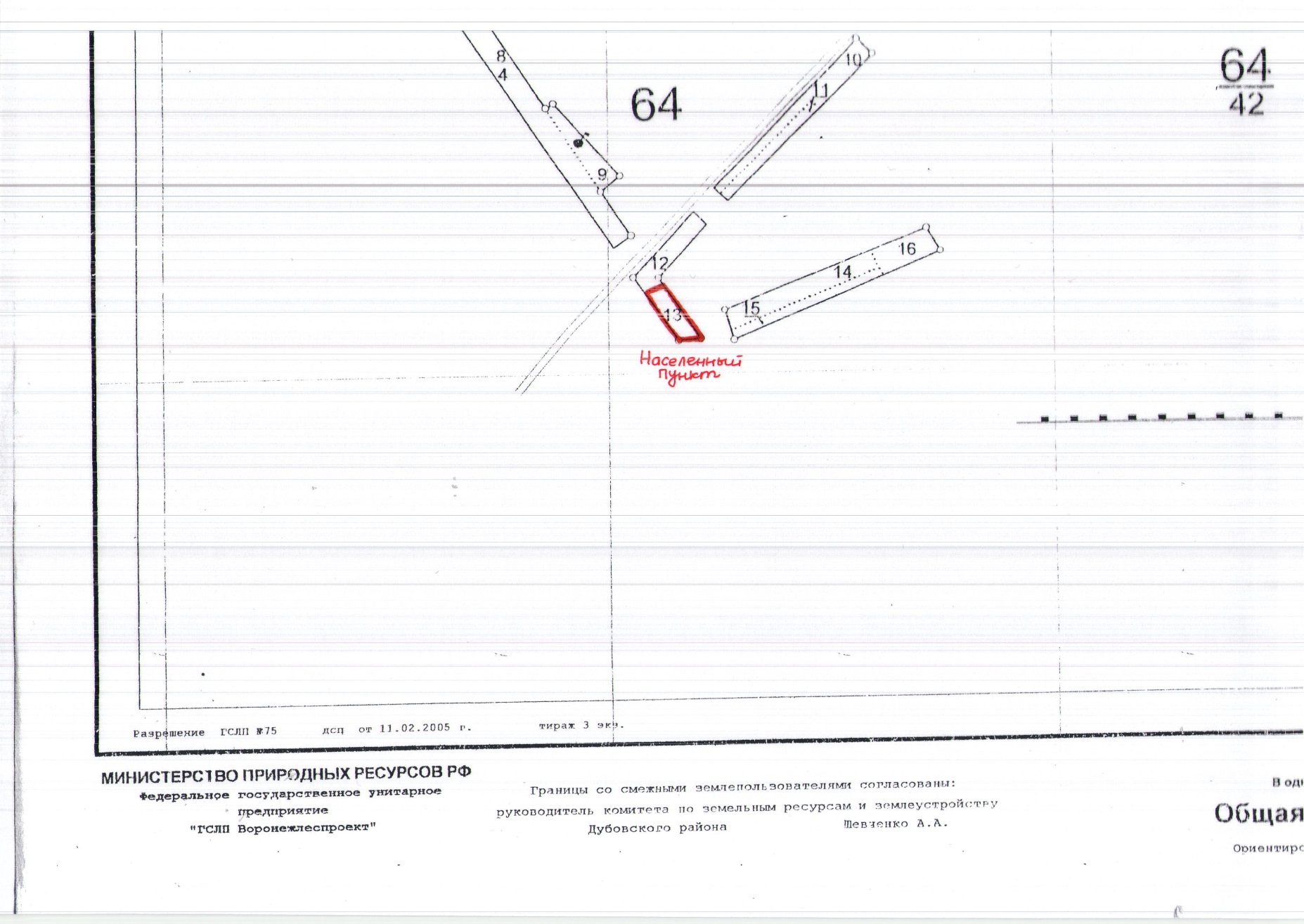 Рисунок 1 - Чертеж лесного участка. Романовское лесничество, Приморское участковое лесничество, квартал 64 выдел 13. Площадь: 0,6 га. По документам лесоустройства – населенный пункт, адрес: Ростовская область, Дубовский район, Дубовское сельское поселение, с. Дубовское. 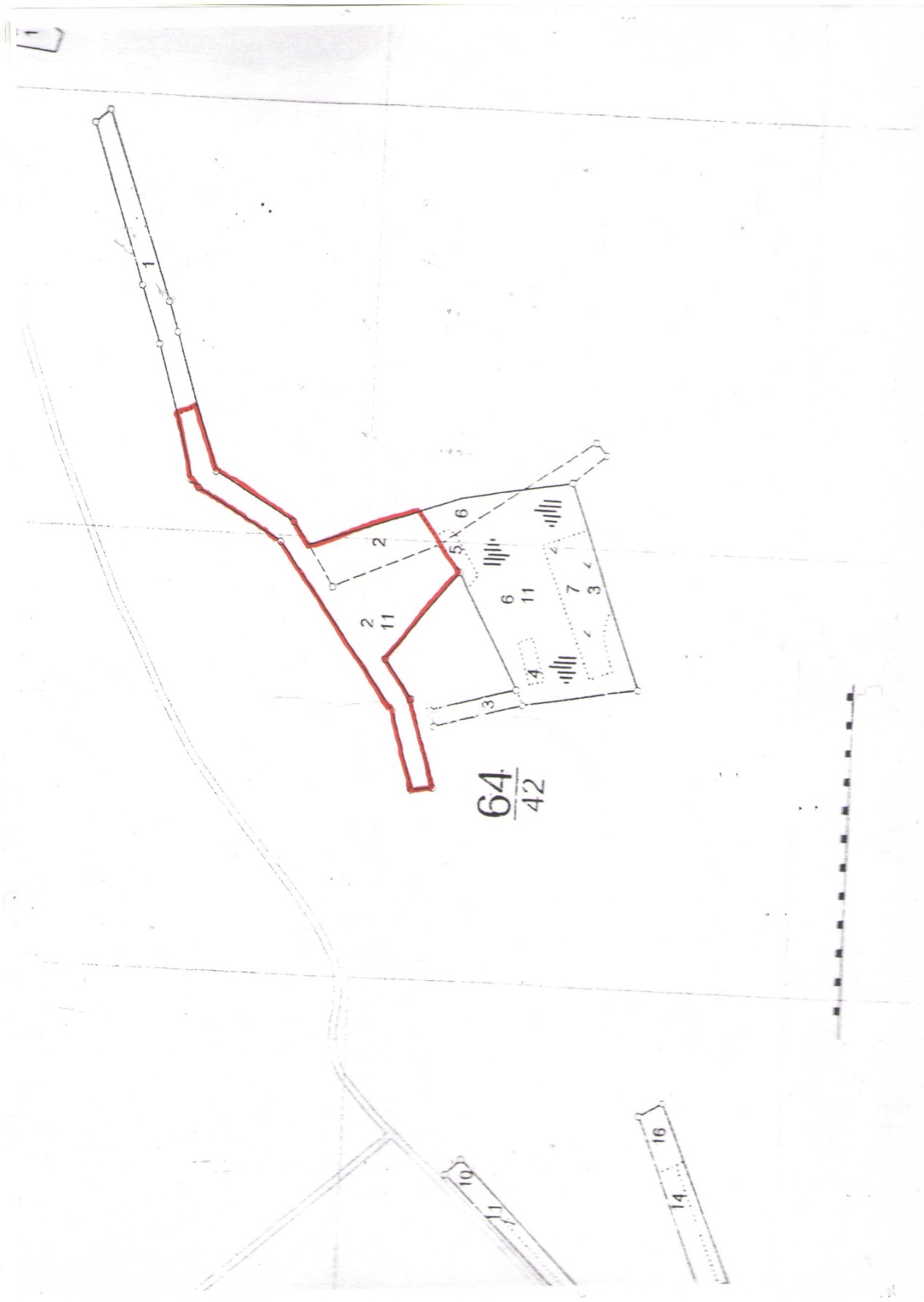 Рисунок 2 - Чертеж лесного участка. Романовское лесничество, Приморское участковое лесничество, квартал 64 выдел 2. Площадь: 11,0 га. По документам лесоустройства – населенный пункт, адрес: Ростовская область, Дубовский район, Дубовское сельское поселение, с. Дубовское.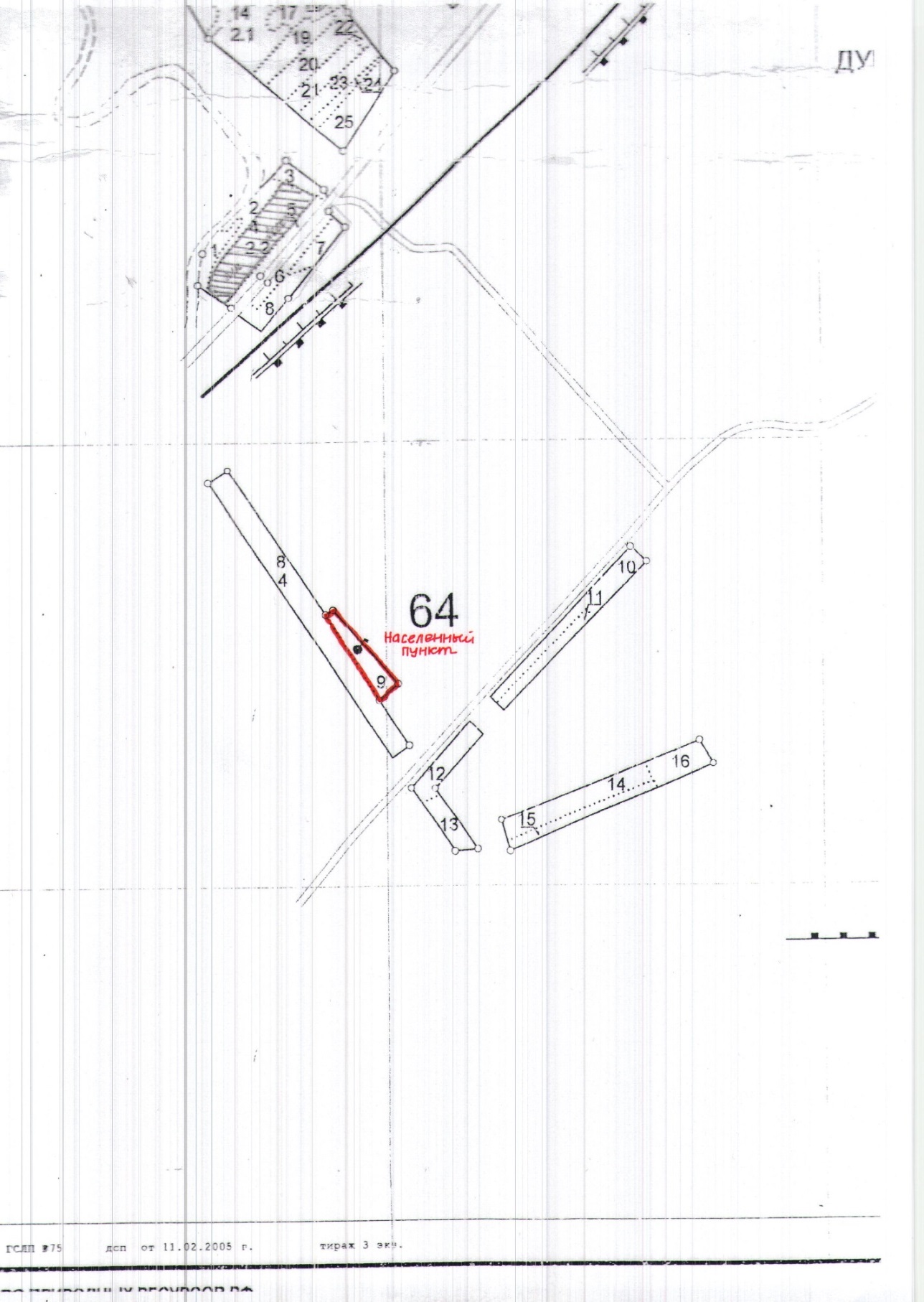 Рисунок 3 - Чертеж лесного участка. Романовское лесничество, Приморское участковое лесничество, квартал 64 выдел 9. Площадь: 0,9 га. По документам лесоустройства – населенный пункт, адрес: Ростовская область, Дубовский район, Дубовское сельское поселение, с. Дубовское. Таблица 27 - Сведения о площади земель лесного фонда, расположенных в границах Дубовского сельского поселения Дубовского района Недревесные ресурсыВ части 2 ст. 32 ЛК РФ указано, что к недревесным лесным ресурсам (НЛР), заготовка и сбор которых осуществляются в соответствии с ЛК РФ, относятся пни, береста, кора деревьев и кустарников, хворост, веточный корм, еловая, пихтовая, сосновые лапы, ели для новогодних праздников, мох, лесная подстилка, камыш, тростник и подобные лесные ресурсы. К пищевым лесным ресурсам относятся дикорастущие плоды, ягоды, орехи, грибы, семена, березовый сок и подобные лесные ресурсы. Запрещается осуществлять заготовку и сбор грибов и дикорастущих растений, виды которых занесены в Красную книгу Российской Федерации, красные книги субъектов Российской Федерации.Заготовка пищевых лесных ресурсов и сбор лекарственных растений для собственных нужд осуществляются гражданами в соответствии со статьей 11 Лесного Кодекса. Ограничение заготовки гражданами пищевых лесных ресурсов и сбора ими лекарственных растений для собственных нужд может устанавливаться в соответствии со статьей 27 ЛК. Нерегулируемая заготовка лекарственных растений может вызвать тяжелые и необратимые последствия: истощение, а в дальнейшем к деградации зарослей ягодных и лекарственных растений.3.2.7.2 Особо охраняемые природные территорииПостановлением Правительства Ростовской области от 12.05.2017 № 354 «Об охраняемых ландшафтах и охраняемых природных объектах» установлены границы и утверждено Положение о режиме особой охраны данных ООПТ.В настоящее время на территории Дубовского района в соответствии с Постановлением Правительство Ростовской области от 12 мая 2017 г. № 354 «Об охраняемых ландшафтах и охраняемых природных объектах» отсутствуют особо охраняемые природные территории областного значения. Также отсутствуют особо охраняемые природные объекты федерального и местного значения.3.2.7.3 РекреацияДля осуществления рекреационной деятельности лесные участки предоставляются государственным учреждениям, муниципальным учреждениям в постоянное (бессрочное) пользование, другим лицам - в аренду.Основными видами рекреационной нагрузки и антропогенного воздействия в рекреационных лесах и на прилегающей к ним территории являются:прогулки населения летом и зимой;спортивные занятия.При определении размеров лесных участков, выделяемых для осуществления рекреационной деятельности, необходимо руководствоваться оптимальной рекреационной нагрузкой на лесные экосистемы при соблюдении условий не нанесения ущерба лесным насаждениям и окружающей среде.Устойчивость насаждений определяет способность противостоять неблагоприятным условиям роста и развития, влекущим к преждевременному распаду древостоев и смене пород. Устойчивость характеризует общее состояние насаждения, качество роста и развития, уровень естественного возобновления. Использование лесов для рекреационной деятельности возможно на всей территории лесничества. Исходя из категории защитных лесов Романовского лесничества, их целевого и функционального назначения, исторически сложившихся мест отдыха людей, потенциальной востребованности, а также наличия арендатора, использование лесных участков для осуществления рекреационной деятельности определено приоритетным видом использования лесов в кварталах по участковым лесничествам. Таблица 28 - Перечень кварталов и (или) частей кварталов зоны рекреационной деятельности.Функциональное зонирование территории зоны рекреационной деятельностиПри функциональном зонировании территории рекреационных объектов, в рамках проекта освоения лесов должны выделяться следующие зоны:Зона активного отдыха (интенсивного рекреационного использования) - наиболее посещаемые населением лесные участки, подвергающиеся значительным рекреационным нагрузкам от воздействия отдыхающими, что снижает их устойчивость. Бессистемное, хаотичное использование природных ландшафтов для отдыха, отсутствие элементов благоустройства приводит к нарушению напочвенного покрова, разрушению почвы, загрязнению лесной среды и общему распаду лесных сообществ (лесного фитоценоза). Благоустройство территории – способ свести к минимуму негативное воздействие рекреантов на лес.Подготовку территории зоны активного отдыха под рекреацию следует вести в двух направлениях:-	проведения ухода за насаждениями (выборка отставших в росте, сухостойных, суховершинных, зараженных, опасных и валежных деревьев для уменьшения сомкнутости и повышение санитарного состояния и эстетической привлекательности);-	благоустройство территории путем устройства достаточно разветвленной дорожно-тропиночной сети, различного назначения площадок (спортивно-игровых, детских, смотровых, пикниковых, для размещения временных объектов торговли и сервисного обслуживания и т.п.), автостоянок, пикниковых мест, а также размещения беседок, навесов от дождя, лесной стилизованной мебели и других малых архитектурных форм – для повышения рекреационной привлекательности  насаждений и снижения отрицательного рекреационного воздействия со стороны отдыхающих.Дорожно-тропиночная сеть, как основной разгрузочный элемент, должна занимать 7-10 % территории. Остальные объекты – в зависимости от конкретных условий и рекреационной направленности.Конкретный перечень необходимых для осуществления рекреационной деятельности объектов, их количество и пространственное размещение приводятся в проекте освоения лесов. Зона тихого отдыха (ограниченного рекреационного использования) обустраивается для рекреации в основном путем проведения лесоводственных мер ухода за насаждениями с целью повышения их устойчивости, эстетической привлекательности и безопасности.Благоустройство данной территории может носить фрагментарный характер (в основном это дорожно - тропиночная сеть, информационные аншлаги и указатели, места для отдыха и т.п.). Параметры дорожно-тропиночной сети – 1-3 % территории.Мемориальная зона выделяется вокруг охраняемых историко-культурных объектов.Научно-историческая зона выделяется вокруг особо-охраняемых природных объектов, отнесенных к памятникам природы или имеющих большую научную и историческую ценность.Зона фаунистического покоя на территории зоны посещаемость не должна превышать 1 человек на . Зона создается для обеспечения оптимальных условий для обитания и размножения зверей и птиц.Рекреационная оценка лесов характеризуется следующими показателями: распределением земель по типам ландшафтов; распределением земель по классам эстетической оценки; распределением земель по классам санитарно-гигиенической оценки; распределение земель по классам устойчивости; распределением земель по классам дигрессии; распределением земель по степени проходимости и степени просматриваемости. Ландшафтные характеристики лесных участков, востребованных для рекреационного использования, определяются в проектах освоения лесов, разрабатываемых арендатором.Использование лесов для осуществления рекреационной деятельности осуществляется в соответствии с Правилами использования лесов для осуществления рекреационной деятельности, утвержденными приказом Рослесхоза от 21.02.2012 № 62. При этом оно не должно препятствовать праву граждан пребывать в лесах.При определении размеров участков, выделяемых для осуществления рекреационной деятельности, необходимо руководствоваться оптимальной рекреационной нагрузкой на лесные экосистемы при соблюдении условий не нанесения ущерба лесным насаждениям и окружающей среде.Использование лесов для организации рекреационной деятельности осуществляется способами, не наносящими вреда окружающей среде и здоровью человека.На лесных участках, предоставленных для осуществления рекреационной деятельности, подлежат сохранению природные ландшафты, объекты животного мира, растительного мира, водные объекты. В целях проведения благоустройства предоставленных лесных участков лица, использующие леса для осуществления рекреационной деятельности, осуществляют уход за лесами на основании проекта освоения лесов.При осуществлении рекреационной деятельности в лесах допускается возведение временных построек и обустройство лесных участков объектами лесной рекреационной инфраструктуры в соответствии с проектами освоения лесов.В целях строительства объектов для осуществления рекреационной деятельности в лесах допускается проведение ландшафтных рубок лесных насаждений на основании проекта освоения лесов.При осуществлении рекреационной деятельности в лесах не допускается повреждение лесных насаждений, растительного покрова и почв за пределами предоставленного лесного участка, захламление площади предоставленного лесного участка и прилегающей территории за пределами предоставленного лесного участка бытовым мусором, иными видами отходов, а также проезд транспортных средств и иных механизмов по произвольным, неустановленным маршрутам.Параметры и сроки разрешенного использования лесов для осуществления рекреационной деятельностиПри использовании лесных участков для осуществления рекреационной деятельности необходимо обеспечить выполнение требований Правил санитарной безопасности в лесах, утвержденных постановлением Правительства Российской Федерации от 29.06.2007 г. № 414, и Правил пожарной безопасности в лесах, утвержденных постановлением Правительства Российской Федерации от 30.06.2007 г. № 417.В соответствии с Правилами санитарной безопасности в лесах, при использовании лесов для рекреационной деятельности не допускается ухудшение санитарного и лесопатологического состояния насаждений.Граждане и юридические лица используют лесные участки для осуществления рекреационной деятельности на основании договоров аренды и в соответствии с проектом освоения лесов, прошедшим государственную или муниципальную экспертизу.Невыполнение гражданами и юридическими лицами, использующими леса для осуществления рекреационной деятельности, проекта освоения лесов является основанием для досрочного расторжения договора аренды лесного участка.Согласно Лесному плану Ростовской области площадь рекреационных лесов распределяется на зоны общественной и предпринимательской рекреации. Зона общественной рекреации объединяет все земли лесного фонда, конституционно доступные для отдыха граждан, за исключением ограниченного доступа в заповедные зоны, ООПТ, зоны повышенного риска и лесных участков, переданных в аренду.Таблица 29 - Примерные нормы благоустройства территории рекреационных лесовТаблица 30 - Рекреационные нагрузки для насаждений в равнинных условиях, чел. – дн/гаВ соответствии с пунктом 3 статьи 72 Лесного кодекса Российской Федерации, договор аренды лесного участка для осуществления рекреационной деятельности заключается на срок от 10 до 49 лет.Учитывая значительные сроки и средства, необходимые для обустройства лесных участков с целью обеспечения рекреационной привлекательности и минимизации негативных последствий антропогенного воздействия, целесообразно заключать договор аренды лесного участка для осуществления рекреационной деятельности на достаточно длительный срок.3.2.8 Зоны с особыми условиями использования территорийВ соответствии с законодательством Российской Федерации, в составе Генерального плана на соответствующей карте могут отображаться следующие зоны с особыми условиями использования территорий:1. Санитарно-защитные зоны:2. Санитарные разрывы и минимально допустимые расстояния от транспортных и инженерных коммуникаций:3. Охранные зоны транспортных и инженерных коммуникаций:4. Охранная зона особо охраняемых природных территорий:5. Зоны санитарной охраны источников водоснабжения и водопроводов питьевого назначения:6. Зоны охраны объектов культурного наследия (памятников истории и культуры):7. Защитные зоны объектов культурного наследия:8. Водоохранная зона:9. Зоны затопления и подтопления:10. Зоны охраняемых объектов:11. Иные зоны с особыми условиями использования:В состав планировочных ограничений на использование территории входят: санитарно-защитные зоны промышленных, коммунальных и складских предприятий, охранные полосы магистральных инженерных сетей (газопроводов, ЛЭП, водоводов и др.); зоны санитарной охраны; зоны охраны памятников истории и культуры; водоохранные зоны и прибрежные полосы рек, прудов и каналов; придорожные полосы автотрасс. Вышеуказанные зоны установлены как для существующих градостроительных элементов, так и для проектируемых.В состав планировочных ограничений на использование территории входят: санитарно-защитные зоны промышленных, коммунальных и складских предприятий, охранные полосы магистральных инженерных сетей (газопроводов, ЛЭП, водоводов и др.); зоны санитарной охраны; зоны охраны памятников истории и культуры; водоохранные зоны и прибрежные полосы рек, прудов и каналов; придорожные полосы автотрасс. Вышеуказанные зоны установлены как для существующих градостроительных элементов, так и для проектируемых.На рассматриваемой территории приняты следующие зоны с особыми условиями использования территорий:зоны санитарной охраны, устанавливаемые в целях защиты санитарно-эпидемиологического благополучия населения;санитарно-защитные зоны производственно-коммунальных и транспортных объектов, устанавливающие специальный режим использования территории и осуществления хозяйственной деятельности в соответствии с СанПиНом 2.2.1/2.1.1.1200-03; охранные полосы магистральных инженерных сетей (газопроводов, ЛЭП, водоводов и др.);придорожные полосы автомобильных дорог регионального и межмуниципального значения (ограничения и виды разрешенной деятельности на данной территории – см. СП 34.13330.2012 Автомобильные дороги. Актуализированная редакция СНиП 2.05.02-85*). По территории сельского поселения проходит региональная автотрасса Песчанокопская – Котельниково, а также автодорога-подъезд к с. Дубовское регионального значения (пер. Элеваторный – ул. Первомайская), автодорога межмуниципального значения Дубовское – Заветное – 2,14 м (в границах села Дубовское);полоса отвода железной дороги (Приказ Минтранса РФ от 6 августа 2008 г. N 126 «Об утверждении Норм отвода земельных участков, необходимых для формирования полосы отвода железных дорог, а также норм расчета охранных зон железных дорог»). По территории Дубовского сельского поселения проходит участок двухпутной электрифицированной железнодорожной линии направления Куберле - Им. Максима Горького Северо-Кавказкой железной дороги,зоны охраны памятников истории и культуры;зона размещения месторождений полезных ископаемых (месторождения полезных ископаемых на территории Дубовского сельского поселения отсутствуют);размеры водоохранных зон водных объектов:Таблица 31 – Характеристика водных объектовВодоохранные зоны и прибрежные защитные полосы водных объектовВ соответствии со ст. 65 Водного кодекса ширина водоохранной зоны прудов, расположенных на водотоке, устанавливается равной ширине водоохранной зоны этого водотока.Ширина прибрежной защитной полосы устанавливается в зависимости от уклона берега водного объекта и составляет тридцать метров для обратного или нулевого уклона, сорок метров для уклона до трех градусов и пятьдесят метров для уклона три и более градуса. Для расположенных в границах болот проточных и сточных озер и соответствующих водотоков ширина прибрежной защитной полосы устанавливается в размере пятидесяти метров.Виды разрешенной деятельности в пределах водоохранной зоны, а также соответствующие ограничения устанавливаются Водным кодексом РФ. На жилых участках, производственных и коммунальных объектах, расположенных в границах водоохранной зоны должны соблюдаться правила их использования, исключающие загрязнение, засорение и истощение водных объектов.  Генеральным планом исключено:1) использование сточных вод для удобрения почв;2) размещение кладбищ, скотомогильников, мест захоронения отходов производства и потребления; 3) движение и стоянка транспортных средств (за исключением их движения по дорогам и стоянки на дорогах и в специально оборудованных местах, имеющих твердое покрытие).В границах прибрежных защитных полос наряду с вышеназванными ограничениями проектом исключена: 1) распашка земель;2) выпас сельскохозяйственных животных и организация для них летних лагерей, ванн.Важнейшая роль водоохранных зон заключается в том, что они играют существенную роль в борьбе с эрозией, являются биостационными для многих видов флоры и фауны, сохраняют интрозональные ландшафты. Обустройство водоохранных зон и прибрежных полос предусматривает:защиту водного объекта от воздействия объектов-загрязнителей;обвалование объектов-загрязнителей и вынос их из водоохранной зоны;проведение лесопосадок и залужение пашни;упорядочивание или полное запрещение сельскохозяйственного использования;другие специальные мероприятия.Перечень мероприятий определяются в проектах, которые должны быть разработаны в соответствии с нормативами и согласованы с природоохранными организациями.Зоны санитарной охраны источников водоснабженияНа следующих стадиях проектирования Проект зоны санитарной охраны (ЗСО) должен быть составной частью проекта хозяйственно-питьевого водоснабжения.Зоны санитарной охраны источников водоснабжения организуются в составе трех поясов: первый пояс (строгого режима) включает территорию расположения, площадок всех водопроводных сооружений. Его назначение – защита места водозаборных сооружений от случайного или умышленного загрязнения и повреждения. Второй и третий пояса (пояса ограничений) включают территорию, предназначенную для предупреждения загрязнения воды источников водоснабжения.Зона санитарной охраны водопроводных сооружений, расположенных вне территории водозабора, представлена первым поясом (строгого режима), водоводов – санитарно-защитной полосой.Решение о возможности организации зон санитарной охраны принимается на стадии проекта планировки территории, когда выбирается источник водоснабжения.Границы зон санитарной охраны источников и сооружений водоснабжения, а также санитарно-защитной полосы водоводов устанавливаются в соответствии с СанПиНом 2.1.4.1110-02 «Зоны санитарной охраны источников водоснабжения и водопроводов питьевого назначения».Генеральным планом исключена прокладка водоводов по территории свалок, кладбищ, скотомогильников, а по территории промышленных и сельскохозяйственных предприятий.Площадки для строительства водопроводных сооружений, а также планировка и застройка их территорий должны выполняться в соответствии с нормативными требованиями размещения инженерных сетей и требованиями к зонам санитарной охраны.Для подземных источников зоны санитарной охраны устанавливаются генеральным планом от каждого одиночного водозабора (скважины) и шахтного колодца. Для подземных водозаборов предусмотрены следующие пояса санитарной охраны: I пояс – строгий режим 30÷50м, в зависимости от степени защищенности горизонта), II и III пояса – по расчету, для каждого локального водозабора или группы скважин учитывающего время возможного продвижения загрязнений, зависящего от условий конкретной территории. Для водопроводных сооружений I пояс зоны охраны принят 15÷30м. Санитарно-защитная полоса вокруг I пояса - не менее 100м (при согласовании – до ). Водоводы охраняются санитарно-защитной полосой, проходящей в сухих грунтах – не менее , независимо от диаметра водовода. Запрещается на территории I зоны строительство, не относящееся к технологии водопроводного объекта, проживание людей, в т.ч. работающих на объекте, купание, выпас скота, стирка, рыбная ловля, опрыскивание зеленых насаждений ядохимикатами. Во II поясе необходимо регулирование отведение территорий под застройку объектами с возможной опасностью загрязнения от них источника воды, а также благоустройство существующих объектов и зеленых зон территорий.В соответствии со ст. 25 Федерального закона от 21.02.1992 № 2395–1 «О недрах» проектирование и строительство населенных пунктов, промышленных комплексов и других хозяйственных объектов разрешаются только после получения заключения федерального органа управления государственным фондом недр или его территориального органа об отсутствии полезных ископаемых в недрах под участком предстоящей застройки.Освоение залежей полезных ископаемых решается отдельными проектами разработку данных месторождений для организаций, имеющих соответствующие лицензии. Граница месторождений отнесена к границам территорий, в которых устанавливаются ограничения на осуществление градостроительной деятельности.Санитарно-защитные зоны от объектов сельскохозяйственного производства и коммунальных объектов (в соответствии с СанПиНом 2.2.1/2.1.1.1200-03 «Санитарно-защитные зоны и санитарная классификация предприятий, сооружений и иных объектов»).Санитарно-защитная зона является обязательным элементом промышленного предприятия и объекта, являющегося источником химического, биологического или физического воздействия. Уровень загрязнения или уровень воздействия в ней выше нормативов, принятых для селитебных территорий. Достаточность ширины санитарно-защитной зоны должна быть подтверждена выполненными по согласованным и утвержденным в установленном порядке методам расчета рассеивания выбросов в атмосфере для всех загрязняющих веществ, распространения шума, вибрации и электромагнитных полей с учетом фонового загрязнения среды обитания по каждому из факторов за счет вклада действующих, намеченных к строительству или проектируемых предприятий.Размер санитарно-защитной зоны от жилой застройки до закрытых кладбищ и мемориальных комплексов, сельских кладбищ, кладбищ с погребением после кремации, колумбариев - Зоны затопления и подтопленияЧасть территории поселения находится в зоне 1% затопления и подтопления (0-3 м) р. Сал (с. Дубовское). Освоение ограниченно благоприятных и неблагоприятных территорий потребует проведения мероприятий по инженерной подготовке (вертикальная планировка, защита от затопления и др.).4. Обоснование выбранного варианта размещения объектов местного значения поселения4.1. Планировочное развитие территории поселения Дубовское сельское поселение расположено в центре Дубовского района, который находится в восточной части Ростовской области. Дубовское сельское поселение – обслуживающий центр межрайонного значения.В Дубовском поселении население концентрируется в двух  населённых пунктах, расположенных в центральной части территории поселения.Проект генерального плана предусматривает реконструкцию и развитие существующих населенных пунктов с учетом сложившихся градостроительных условий (размещение жилой и производственной зоны, зоны железнодорожного транспорта, размещения капитальных зданий, наличия водоемов, дорожной сети и т.д.):рациональное использование территории путем целесообразного размещения основных групп зданий и сооружений функционально связанных между собой;создание оптимальных условий для жизни, отдыха и производственной деятельности жителей. Основные направления развития планировочной структуры:Развитие села Дубовского, расположенного на правом берегу реки Сал. Развитие его структуры, расположение функциональных зон – жилая территория и общественно-деловая в центральной части, селитебная зона на востоке территории,  производственная и коммунально-складская зона на западе территории. Развитие хутора Ериковский – организация общественного центра.Формирование набережной реки Сал с созданием композиционных выходов, общественных центров.Развитие общественно-деловых центров вдоль основных планировочных осей.Упорядочение ранее застроенных зон производственного и инженерно-транспортного назначения. Градостроительная реорганизация производственных и коммунально-складских территорий,  расположенных в жилой зоне.Создание благоустроенных зон отдыха на берегу р. Сал и р. Ерик.Развитие планировочной структуры за счет строительства новых и реконструкции существующих дорог с целью обеспечения надежной и удобной связи между населенными пунктами.Развитие улично-дорожной сети и системы линейных зеленых насаждений для обеспечения удобной доступности основных общественно значимых объектов на территории села Дубовское и хутора Ериковский.Развитие основных функциональных зон сельского поселения: жилых, производственных, общественно-деловых, рекреационных.Развитие инженерно-транспортной инфраструктуры.Жилая зона по генплану формируется на базе существующих кварталов с учетом их частичной реконструкции и использования имеющихся пустырей.Территориальное развитие райцентра села Дубовского по генплану намечается в восточном направлении. Создаваемая планировочная структура райцентра предусматривает развитую систему культурно-бытового обслуживания населения.Существующий въезд в с. Дубовское осуществляется по пер. Элеваторный от дороги регионального значения через железную дорогу. Генпланом предусмотрена ещё одна связь в северной части, фактически существующая, населённого пункта с региональной автодорогой до ул. Маркина через железную дорогу в разных уровнях, согласно требованиям СНиП II–39/76 «Железные дороги колеи 1520 мм». Улицу Маркина и переулок Элеваторный, по которым проектируются подъезды к центру поселка, предусматривается расширить и благоустроить.Проектом предлагается реконструкция и расширение таких существующих общественных зданий как клуб, кинотеатр, дом культуры. В районной больнице предлагается провести косметический ремонт на расчетный срок и расширить территорию за счет жилой зоны. Новую поликлинику предлагается разместить в северо-восточной части села Дубовского на территории нового района.Проектируемая жилая застройка представлена в основном индивидуальными домами с приусадебными земельными участками. При этом необходимо учитывать ввод в эксплуатацию централизованной канализации.Настоящим проектом генерального плана предполагается решение, при котором дополнительные пешеходные и транспортные связи поддерживают единство жилых образований, обеспечивается комплексность обслуживания населения. Организация общественного транспорта рассматривается как система, обеспечивающая дополнительный комфорт.При внесении изменений в действующий генеральный план устанавливаются границы для с. Дубовское и х. Ериковский. Определено, что граница населенного пункта с. Дубовское и х. Ериковский требует корректировки, ввиду имеющихся пересечений границ населенного пункта с землями лесного фонда. 4.1.1 Пересечения границ земель лесного фонда с границами населенных пунктов.При внесении изменений в действующий генеральный план были выявлены пересечения границ земель населенного пункта с землями лесного фона. Были получены исходные данные по реестру пересечений и предложения по решению приведенной проблемы. В границах кадастровых кварталов  населённых пунктов села  Дубовское и хутора Ериковский (кадастровый квартал 61:09:0600005, 61:09:0110845, 61:09:0110101,  61:09:0110847, 61:09:0110805, 61:09:0110808, 61:09:0110838, 61:09:0110837, 61:09:0110847, 61:09:0110835, 61:09:0110834, 61:09:0110824, 61:09:0110825, 61:09:0111026, 61:09:0111027 61:09:0111028 61:09:0111029 61:09:0111033 61:09:0111056 61:09:0111038 61:09:0111039 61:09:0111040 61:09:0111041 61:09:0111042  61:09:0111053 61:09:0111054 61:09:0111056  61:09:0111063 61:09:0111065 61:09:0111067 61:09:0111062  61:09:0110962 61:09:0110848) расположены 16 участков - выделов Романовского участкового лесничества Приморского отделения лесного фонда общей площадью 4968,74 га, без образования з/у. В установленные действующим генеральным планом  границы населенных  пунктов попали 57,75 га лесных участков, из них  в границы села Дубовское 53,75 га и хутора Ериковский 4,0 га.Предложения по корректировке границ населенных пунктов и границ земель лесного фонда представлены в Таблица 32 Реестр пересечений земель лесного фонда с предложениями по изменению границ населенных пунктов.Общая площадь  участков, лесных выделов, исключаемых  из границ лесного фонда  для с. Дубовское составит – 20,3 га.Во избежание уменьшения площади земель лесного фонда на территории Дубовского района проектом генерального плана предлагается на территории Дубовского сельского поселения предоставить взамен изымаемых из оборота земель лесного фонда, участок площадью 20,3 га, покрытый лесом, расположенный севернее с. Дубовское на берегу р. Ерик.Таблица 32 – Реестр пересечений земель и предложения по корректировке границ4.2. Функциональное зонирование территории. Функционально-планировочный баланс территорийВ генеральном плане для Дубовского сельского поселения устанавливаются земли по категориям и функциональные зоны. Это земли по категориям, установленные согласно Земельному кодексу РФ и функциональные зоны, сформированные в границах населенных пунктов установленные согласно Приказу № 10 Министерства экономического развития.Земли по категориям:земли сельскохозяйственного назначения;земли населенных пунктов;земли промышленности, энергетики, транспорта, связи, радиовещания, телевидения, информатики, земли обороны, безопасности и иного специального назначения;земли особо охраняемых территорий и объектов;земли лесного фонда;земли водного фонда;земли запаса.Функциональные зоны в границах земель населенных пунктов: При разработке нового генерального плана состав и виды функциональных зон зависят от существующих видов разрешенного использования земельных участков, типологии существующих объектов капитального строительства, проектных решений и определены с учетом действующего федерального законодательства, Методических рекомендаций по разработке генеральных планов поселений и городских округов, Приказа Минэкономразвития России от 09.01.2018 г. № 10 «Об утверждении Требований к описанию и отображению в документах территориального планирования объектов федерального значения, объектов регионального значения, объектов местного значения и о признании утратившим силу приказа Минэкономразвития России от 7 декабря 2016 г. № 793», и с учетом Приказа № 540 Министерства экономического развития РФ от 01 сентября 2014 года «Об утверждении классификатора видов разрешенного использования земельных участков».Действующим генеральным планом определено зонирование территорий поселения, выполненное,  в соответствии с общей территориальной структурой производства и расселения, а так же природно-экологического комплекса и состоит из следующих территорий-зон и земель-зон:Жилой застройки Общественной застройки, возможного размещения объектов культурно-бытового обслуживания, образовательных учрежденийПроизводственная и коммунально-складскаяИнженерной и транспортной инфраструктурЗеленых насаждений общего пользованияСанитарно-защитного озеленения Сельскохозяйственного назначенияЗона специального назначения (кладбищ, ТБО, скотомогильников)Водных объектовИные территории (месторождений полезных ископаемых, луговой растительности, степи, лесополосы)Далее приводится сравнительная таблица существующего функционального зонирования и предлагаемого (проектного), установленного в соответствии с действующим законодательством.Таблица 33 – Сравнительная таблица функциональных зон действующего Генерального плана Дубовского  сельского поселения и планируемых функциональных зонПредлагаемая структура приводит существующее функциональное зонирование к нормам действующего законодательства.Далее приводится баланс территории в целом по территории Дубовского сельского поселения и отдельно по населенным пунктам.Таблица 34 – Распределение земель Дубовского сельского поселения по категориям (проектное решение)Таблица 35 – Проектный функционально-планировочный баланс территории. Село ДубовскоеТаблица 36 – Проектный функционально-планировочный баланс территории. Хутор Ериковский4.3. Обоснование территориального развития населенных пунктовРазвитие всех населенных пунктов сельского поселения предусматривает два основных вида градостроительной деятельности: совершенствование пространственной организации ранее застроенных территорий и освоение новых площадок, пригодных для строительства. Генеральным планом Дубовского сельского поселения и его населенных пунктов учтена вся сложившаяся планировочная структура и даны предложения по ее оптимизации и дальнейшему формированию планировочных систем, определены направления и территории перспективного развития населенного пункта.В проекте принято решение о корректировке границ населенных пунктов в зависимости от фактического землепользованию и установленных границах земельных участков. 4.4. Развитие социальной сферы Социальная инфраструктураМероприятия по развитию социальной инфраструктуры направлены на улучшения качества жизни в поселении, расширение спектра услуг, предоставляемых населению.В области образования:- реконструкция и капитальный ремонт учреждений образования;- развитие материально-технической базы школы, обеспечение учебным оборудованием, компьютерной и оргтехникой, наглядными пособиями, спортивным инвентарем;В области здравоохранения:- капитальный ремонт учреждений здравоохранения;- обеспечение всех учреждений здравоохранения квалифицированным персоналом; оснащение медицинских учреждений необходимым современным медицинским оборудованием;- активизация санитарно-просветительской работы в сельском поселении, усиление работы по гигиеническому обучению и воспитанию населения, формированию здорового образа жизни.В области культуры:- капитальный ремонт учреждений культуры;- укрепление их материально-технической базы учреждений культурыВ зависимости от роста потребностей жителей, территория сельского поселения будет обеспечена объектами сферы услуг, относящейся к предпринимательской деятельности (магазины, общественное питание, бытовое обслуживание).Таблица 37 – Мероприятия, по развитию социальной инфраструктурыЖилищный фонд и жилищное строительствоОсновные цели жилищной политики – улучшение качества жизни, включая качество жилой среды и повышение в связи с этим инвестиционной привлекательности самого села.На расчетный период Генерального плана (2030 г.) жилищная обеспеченность принимается в размере 30,0 м2/чел. При расчете объемов нового строительства учитывалась сложившаяся ситуация жилищных условий.Таблица 38 – Целевые показатели развития жилищной сферыОсвоение новых площадок под жилую застройку определено, исходя из планируемой численности населения, предусмотренного типа застройки, площади приусадебных участков для малоэтажной и индивидуальной усадебной застройки.При этом будет продолжаться реконструкция сложившейся жилой застройки, выражающаяся в сносе ветхого жилья и замены его современным, благоустроенным, а также надстройке, достройке существующих жилых домов.В настоящее время на территории поселения реализуется ряд программ регионального и муниципального уровня, реализация которых способствует улучшению жилищных условий всех категорий граждан поселения. Региональный уровеньГосударственная программа Ростовской области «Территориальное планирование и обеспечение доступным и комфортным жильем населения Ростовской области» 2019-2030 гг. (Постановление Правительства Ростовской области от 17.10.2018 № 642 с изм. на 23.03.2020 г.).Государственная программа Ростовской области «Комплексное развитие сельских территорий» 2020-2030 гг. (Постановление Правительства Ростовской области от 24.10.2019 № 748 с изм. на 23.03.2020 г.).Государственная программа Ростовской области «Доступная среда» 2019-2030 гг. (Постановление Правительства Ростовской области от 15.10.2018 № 639 с изм. на 23.03.2020 г.).Государственная программа Ростовской области «Формирование современной городской среды на территории Ростовской области» 2018-2022 гг. (Постановление Правительства Ростовской области от 31.08.2017 № 597 с изм. на 30.03.2020 г.).Государственная программа Ростовской области «Обеспечение качественными жилищно-коммунальными услугами населения Ростовской области» 2019-2030 гг. (Постановление Правительства Ростовской области от 17.10.2018 № 650 с изм. на 30.03.2020 г.).Муниципальный уровеньСтратегия социально-экономического развития Дубовского района до 2030 года (Решение Дубовского районного собрания депутатов Ростовской области от 27.12.2018 № 227).План мероприятий по реализации Стратегии социально-экономического развития Дубовского района Ростовской области (Постановление Администрации Дубовского района от 28.12.2018 г. № 1038).Муниципальная программа Дубовского района «Территориальное планирование и обеспечение доступным и комфортным жильем населения Дубовского района» (Постановление Администрации Дубовского района от 11.12.2018 г. № 930, в ред. от  17.04.2020 № 231).Муниципальная программа Дубовского района «Комплексное развитие сельских территорий» (Постановление Администрации Дубовского района от 23.12.2019 г. № 905).Муниципальная программа Дубовского района «Доступная среда» (Постановление Администрации Дубовского района от 18.12.2018 г. № 972, в ред. от 31.12.2019 № 945).Муниципальная программа Дубовского района «Обеспечение качественными жилищно-коммунальными услугами населения Дубовского района» (Постановление Администрации Дубовского района от 10.12.2019 г. № 924).О внесении изменений в постановление Администрации Дубовского района Ростовской области от 10.12.2019 г. № 924 «Об утверждении муниципальной программы Дубовского района  «Обеспечение  качественными жилищно-коммунальными услугами населения Дубовского района» (Постановление Администрации Дубовского района от 20.01.2020 г. № 27).Ниже приводится перечень земельных участков, планируемых для жилищного строительства в соответствии с Государственной программой Ростовской области «Территориальное планирование и обеспечение доступным и комфортным жильем населения Ростовской области» (Приложение № 10).Таблица 39 – Региональный адресный перечень земельных участков, в том числе для жилищного строительства и комплексного освоения Реализация мероприятий вышеперечисленных региональных и муниципальных программ на территории Дубовского района в целом, и Дубовского сельского поселения, в частности, в значительной мере способствует решению задач государственной политики в жилищной сфере: создание необходимых условий для эффективной реализации гражданами возможностей по улучшению своих жилищных условий, а также оказание содействия в обеспечении жильем тех категорий граждан, которые не могут этого сделать самостоятельно.4.5. Организация производственных зон Генеральным планом предусматривается:- упорядочение ранее застроенных зон производственного и инженерно-транспортного назначения;- градостроительная реорганизация производственных и коммунально-складских территорий, расположенных в жилой зоне.Планировочное решение производственной зоны с. Дубовского проводилось с учетом действующих предприятий и перспективы их развития и носит характер совершенствования и упорядочения сложившейся планировки и застройки.  Существенное влияние на организацию данной территории оказало размещение селитебной части села и наличие внешних транспортных связей: автомобильных и железной дорог. По проекту генерального плана производственная и коммунально-складская зона размещены на двух участках с учетом господствующих ветров по отношению к жилой зоне и организацией санитарно-защитных зон. Производственная и коммунально-складская зона на западе с. Дубовского развивается  без увеличения территории. Генеральным планом предлагается территория, расположенная в северо-западной части Дубовского сельского поселения выше х. Ериковский, для размещения производственных объектов по переработке сельскохозяйственной продукции.  Новую промышленную зону предусматривается обеспечить удобными связями. Размещение производственных и коммунально-складских объектов определено зонированием территории населенного пункта с соблюдением санитарно-гигиенических, технологических и противопожарных требований. 4.6. Организация рекреационных зон и системы зеленых насажденийВ действующем генеральном плане определено, что основными планировочными задачами по восстановлению и созданию озеленённого природного комплекса сельского поселения и его населённых пунктов являются:сохранение, рациональное использование и обогащение сложившегося природного ландшафта;сохранение и увеличение площадей зеленых насаждений для улучшения экологической обстановки в населенном пункте;создание благоустроенной рекреационной зоны;обеспечение нормативных требований по озеленению территорий населенных пунктов зелеными насаждениями общего и ограниченного пользования, а также озеленением специального назначения;формирование целостной системы природного комплекса территории поселения, включая антропогенную его составляющую.По назначению озелененные территории генеральным планом классифицируются по трем категориям:озелененные территории общего пользования. В эту группу включены парки, скверы, бульвары, лесопарки, детские парки, насаждения вдоль улиц и при общественных учреждениях и т.п. в черте населенных пунктов. Насаждения общего пользования помогают создать условия для продолжительного и кратковременного отдыха населения и организовать массовые культурные, спортивные, зрелищные и развлекательные мероприятия.озелененные территории ограниченного пользования. К этой категории относятся озелененные территории учреждений и предприятий: насаждения при учебных заведениях, детских учреждениях, больницах и лечебно-профилактических учреждениях, а также рекреационные территории за пределами населенных пунктов;территории зеленых насаждений специального назначения. Эта категория включает в себя санитарно-защитные зоны при промышленных и производственных предприятиях, защищающих селитебные территории от их неблагоприятного воздействия; озелененные водоохранные зоны, посадки вдоль автомобильных дорог, озелененные склоны балок и рек. В соответствии с назначением зеленых насаждений должны в последующем быть выбраны типы посадок, ассортимент деревьев. Зеленые насаждения специального назначения уменьшают неблагоприятные воздействия промышленных предприятий, транспорта на окружающую среду, защищают от ветров, снежных и песчаных бурь, служат препятствием для распространения огня, дыма, шума, защищают от загрязнения и излишнего испарения водоемы, формируют ландшафт.Санитарно-защитные зоны предприятий озеленяются разновысокими деревьями и кустарниками, обладающими абсорбционными качествами – для создания надежных биологических барьеров (фильтров), значительно снижающих негативное влияние предприятий друг на друга и на жилую застройку. Подбор ассортимента зеленых насаждений на производственных территориях в значительной степени зависит от специфики промышленного предприятия, его мощности и технологии производства, а также от природно-климатических факторов местности. Для озеленения промышленных территорий рекомендуется в применение местных, лесообразующих пород, таких, как липа мелколистная, клен обыкновенный, дуб черешчатый, ясень обыкновенный, береза бумажная и др. Зеленые насаждения общего, ограниченного пользования и специального назначения вместе составляют систему озеленения территории поселения.4.7. Памятники истории и культурыЦелью подготовки настоящего раздела является определение мероприятий, направленных на сохранение объектов культурного наследия.На территории Дубовского сельского поселения расположены следующие объекты культурного наследия:Таблица 40 – Перечень объектов археологического наследия, расположенных на территории Дубовского сельского поселения.В соответствии со ст. 36 Федерального закона от 26.06.2002 № 73-ФЗ «Об объектах культурного наследия (памятниках истории и культуры) народов Российской Федерации» (далее Федеральный закон № 73-ФЗ) и ст. 16 Областного закона от 22.10.2004 № 178-3С «Об объектах культурного наследия (памятниках истории и культуры) в Ростовской области» проектирование и проведение землеустроительных, земляных, строительных, мелиоративных, хозяйственных и иных работ на территории памятника или ансамбля запрещаются, за исключением работ по сохранению данного памятника или ансамбля и (или) их территорий, а также хозяйственной деятельности, не нарушающей целостности памятника или ансамбля и не создающей угрозы их повреждения, разрушения или уничтожения.Общие требования к установлению градостроительных регламентов для объектов культурного наследия Зоны с особыми условиями использования территории в отношении объектов культурного наследия включают в себя предложения по организации следующих зон: Территория недвижимого объекта культурного наследия – памятника истории и культуры – земельный участок, непосредственно и неразрывно связанный исторической, функциональной, земельно-имущественной общностью развития с памятником – сооружением, объектом, и составляет с памятником единый объект охраны и использования. Границы территории памятника истории и культуры определяются с учетом исторических границ владений на наиболее значимый период формирования памятника, особенностей градостроительной эволюции, традиционной пространственно-планировочной и земельно-имущественной организации памятника и историко-культурного комплекса, владения, уровня сохранности и характера преобразования объемно-планировочной структуры, а также рубежей современного землепользования. При отсутствии детальных историко-архивных материалов, а также подробных архитектурно-ландшафтных и историко-градостроительных исследований за основу определения границ территории памятника принимаются необходимые условия физической сохранности традиционного облика и взаимосвязей с окружающей архитектурно-ландшафтной средой. В целях обеспечения сохранности объекта культурного наследия в его исторической среде на сопряженной с ним территории устанавливаются зоны охраны объекта культурного наследия: охранная зона, зона регулирования застройки и хозяйственной деятельности, зона охраняемого ландшафта. Охранная зона – территория, в пределах которой в целях обеспечения сохранности объекта культурного наследия в его историческом ландшафтном окружении устанавливается особый режим использования земель, ограничивающий хозяйственную деятельность и запрещающий строительство, за исключением применения специальных мер, направленных на сохранение и регенерацию историко-градостроительной или природной среды объекта культурного наследия. Зона регулирования застройки и хозяйственной деятельности – территория, в пределах которой устанавливается режим использования земель, ограничивающий строительство и хозяйственную деятельность, определяются требования к реконструкции существующих зданий и сооружений.Границы зон регулирования застройки и хозяйственной деятельности включают участки с существующей застройкой и территории, свободные от застройки, расположенные непосредственно у границ территории памятников, их охранной зоны. Зона охраняемого природного ландшафта – территория, в пределах которой устанавливается режим использования земель, запрещающий или ограничивающий хозяйственную деятельность, строительство и реконструкцию существующих зданий и сооружений в целях сохранения (регенерации) природного ландшафта, включая долины рек, водоемы, леса и открытые пространства, связанные композиционно с объектами культурного наследия. Зона охраняемого природного ландшафта включает отдельные фрагменты ландшафта вдоль рек и оврагов, обеспечивает эколого-градостроительные условия эффективного сохранения культурного наследия, характерных особенностей историко-культурного и природно-ландшафтного комплекса.Территория памятника Режим территории объектов культурного наследия – памятников истории и культуры обеспечивает физическую сохранность (в отдельных случаях при условии необходимых защитных мероприятий – по экологии, гидрологии и т.д.) памятника и составляющих его территорию элементов, и объектов, а также сохранение традиционного облика и достоинств, являющихся предметом охраны, взаимосвязей с окружением, возможности его изучения и полноценной научной реставрации. На территории объектов культурного наследия разрешается: комплексная научная консервация и реставрация памятников с восстановлением утраченных элементов и воссозданием деталей, устранение или нейтрализация активно диссонансных, дисгармоничных объектов, насаждений, элементов инженерной инфраструктуры, благоустройства; восстановление традиционных пространственных характеристик и облика территории памятника. сохранение, выявление, реставрация и восстановление на научно-реставрационной основе исторических зданий и сооружений, пространственной структуры и планировки, подлинных элементов благоустройства, характерной растительности, композиционных взаимосвязей, главных видовых точек на базе научных исследований, исторических, археологических, инженерно-архитектурных, палеоландшафтных, гидрогеологических и биологических данных; производство работ на памятниках – зданиях, сооружениях, территориях, иных объектах в пределах границ территории памятника только в соответствии с проектной документацией, разработанной по реставрационному заданию и согласованной органами охраны объектов культурного наследия, при реставрационном и археологическом надзоре. На территории объектов культурного наследия запрещается: любая строительная и хозяйственная деятельность, которая может привести к нарушению физической сохранности памятника, а также к искажению его традиционного облика, характерных взаимосвязей с окружением и условий восприятия. проведение землеустроительных, мелиоративных, хозяйственных и иных работ, за исключением работ по сохранению памятника и его территории, а также за исключением работ, проводимых в целях создания условий для использования объекта культурного наследия без нарушения его параметров и особенностей. исключается новое строительство всех видов, кроме проведения реставрации, а также необходимых инженерных и других работ только в интересах сохранения полноценного функционирования памятника.Любая хозяйственная деятельность на территории памятника, земляные и инженерные работы, все виды работ по сохранению, восстановлению, благоустройству, приспособлению к использованию и экспонированию каждого объекта охраны – памятника, по устранению или нейтрализации искажений и диссонансов проводятся только на основе и в рамках комплексного проекта реставрации, согласованного государственными органами охраны памятников.Охранная зона Режим использования земель в границах охранной зоны направлен на обеспечение физической и объемно-пространственной сохранности объектов культурного наследия, исторических планировочных элементов и ландшафтов, их целостной характерной пространственной среды, древних трасс дорог, а также на сохранение и восстановление планировочных элементов исторического города. Градостроительный регламент в границах охранной зоны разрешает: сохранение гидрогеологических и экологических условий, необходимых для обеспечения сохранности объектов культурного наследия; сохранение характерной среды исторического города, условий пространственного восприятия объектов культурного наследия и характерных панорам от них, исторического землепользования; благоустройство территории, направленное на сохранение, использование и популяризацию объектов культурного наследия, а также на сохранение и восстановление градостроительных (планировочных, типологических, масштабных) характеристик его историко-градостроительной и природной среде; применение при благоустройстве и оборудовании территории охранной зоны малых архитектурных форм из традиционных материалов (дерево, кирпич, камень), исключая яркие цветовые и диссонансные архитектурные решения, нехарактерные для исторического облика города. Градостроительный регламент в границах охранной зоны запрещает: любое строительство, за исключением применения специальных мер, направленных на сохранение и восстановление (регенерацию) средовых особенностей объектов культурного наследия, их историко-градостроительной или природной среды; капитальный ремонт и реконструкцию объектов капитального строительства и их частей с изменением их размеров, пропорций и параметров, с использованием отдельных строительных материалов, цветовых решений, деталей и малых архитектурных форм, не предусмотренных проектной документацией, согласованной с органами охраны памятников; хозяйственную деятельность, не отвечающую требованиям для обеспечения сохранности памятников, размещение рекламы, вывесок, а также проведение непредусмотренных специальным проектом работ по озеленению территории, нарушающих восприятие объектов культурного наследия; размещение любых строений или сооружений временного или постоянного характера; проведение планировочных и земляных работ (устройство дорог и пр.), нарушающих исторический ландшафт. Зоны регулирования застройки и хозяйственной деятельности Зоны регулирования застройки предусмотрены в соответствии с необходимостью сохранения исторически сложившейся планировочной структуры города и масштаба застройки рассматриваемой территории относительно объектов культурного наследия, исключения нарушения восприятия памятников с основных видовых точек и перекрытия основных панорам, а также исключения возможности диссонансного воздействия нового строительства. Общими режимами использования земель в зоне регулирования застройки для всех участков являются следующие положения: Режим зон регулирования застройки и хозяйственной деятельности устанавливает ограничения на функциональное использование и строительство всех видов и обеспечивает сохранение общей пространственно-композиционной роли памятника в характерной архитектурно-ландшафтной среде, традиционных панорам и видовых раскрытий. Режим зон регулирования застройки и хозяйственной деятельности направлен на регламентирование реконструкции и строительства, регулирование объемных параметров – высота, протяженность, характер завершения и тип покрытия – в главных секторах обзора и лучах видимости памятников истории и культуры. Градостроительный регламент в границах зон регулирования застройки и хозяйственной деятельности разрешает: использование земельных участков в соответствии установленной категорией земель (земли поселений, земли сельскохозяйственного назначения, лесного, водного фонда и пр.) и функциональным назначением территории (жилые, коммунальные, рекреационные и пр. зоны); строительство зданий и сооружений, не нарушающих облик объектов культурного наследия, с учетом сохранения всех точек восприятия и ценных видовых панорам; ликвидацию после физического износа или нейтрализацию диссонансных зданий и сооружений, нейтрализацию способом облицовки фасадов традиционными или современными строительным материалами нейтральной цветовой гаммы; обеспечение визуального восприятия объектов культурного наследия в его историко-градостроительной среде. Предельные (минимальные и (или) максимальные) параметры разрешенного строительства, реконструкции объектов капитального строительства: новое строительство, реконструкция и капитальный ремонт зданий и сооружений разрешается в соответствии с установленными для каждого конкретного участка параметрами, определяющими размеры, пропорции, строительные материалы и цветовые решения. Ограничения использования земельных участков и объектов капитального строительства: запрещается строительство, реконструкция, капитальный ремонт зданий и сооружений, нарушающие условия сохранности объектов культурного наследия и условия визуального восприятия с основных видовых точек, ценных панорам; запрещается применение при строительстве, реконструкции, капитальном ремонте зданий и сооружений агрессивных архитектурных решений, форм крыш, типов завершений, использование ярких цветовых решений и нехарактерных для сложившейся среды исторического города строительных материалов; запрещается хозяйственная и строительная деятельность, экологически опасная для памятников и их охранной зоны; запрещается размещение зданий и сооружений, производственных и транспортных объектов, активно нарушающих масштаб среды, загрязняющих водный и воздушный бассейн, почву, грунтовые и подземные воды и источники, вызывающие дигрессию растительности, опасные в пожарном отношении, взрывоопасные, вызывающие динамические воздействия; Зона охраняемого природного ландшафтаРежим содержания и использования зоны охраняемого природного ландшафта направлен на сохранение и восстановление комплекса и характера природного ландшафта, исключение строительства любого вида и расширения существующего и проведения других мероприятий, нарушающих природно-историческую среду и существующие взаимосвязи с объектами культурного наследия. Градостроительный регламент в границах зон охраняемого природного ландшафта разрешает: сохранение гидрологических и экологических условий, необходимых для обеспечения сохранности и восстановления (регенерации) охраняемого природного ландшафта; сохранение и восстановление сложившегося в охраняемом природном ландшафте соотношения открытых и закрытых пространств в целях обеспечения визуального восприятия объектов культурного наследия в их историко-градостроительной и природной среде, основных панорам и секторов обзора; проведение работ по благоустройству территории, созданию природно-рекреационных городских зон с организацией дорожек, аллей, использование малых архитектурных форм, не вносящих диссонанс в восприятие объектов культурного наследия. Градостроительный регламент в границах зон охраняемого природного ландшафта запрещает: любое строительство в целях сохранения и восстановления композиционной связи с объектами культурного наследия природного ландшафта; нарушение восприятия памятников с видовых точек береговых территорий; хозяйственную деятельность, нарушающую гидрологические и экологические условия сохранности объектов культурного наследия, опасную в пожарном отношении, подвергающую ландшафт динамическим воздействиям; возведение временных построек, нарушение особенностей рельефа, разрушение берегов, захламление территории. Объекты археологического наследия Охранные мероприятия по памятникам археологии состоят из: включения их в единую систему зон охраны объектов культурного наследия, установки информационных знаков об объекте памятников археологии. Для выполнения вышеперечисленных мероприятий необходима разработка специальных проектов и программ, а также привлечение коммерческих структур для их реализации.Охранная зона культурного слоя Охранная зона культурного слоя обеспечивает сохранение остатков материальной культуры, селищ, древних кладбищ, исторических трасс древних дорог до их археологических раскопок и исследований. Режим содержания охранной зоны культурного слоя. На территории охранной зоны культурного слоя запрещается проведение всех видов работ без согласования с органами охраны памятников и наблюдения археолога. На земляные и другие работы, которые могут нарушить культурный слой, составляется Акт, подписанный археологом, после чего выдается в установленном порядке разрешение на необходимые работы. Эти работы ведутся под руководством археолога. По окончании раскопок археолог отмечает в Акте согласование на дальнейшее проведение работ. В случае выявления в ходе раскопок объектов, требующих консервации, музеефикации, разрешение не выдается. В составе охранной зоны культурного слоя выделяются: Зона археологических исследований на древних территориях поселений, известных ценных объектов. Все виды работ разрешаются только после проведения археологических исследований. При обнаружении каких-либо археологических объектов, представляющих историко-культурную ценность и имеющих возможность консервации и музеефикации, данный участок консервируется для дальнейших исследований. Зона археологических наблюдений на всей остальной территории исторических поселений. Все виды работ выполняются при обязательном участии – археолога. Зона консервации, музеефикации ценных объектов археологии – на территории наиболее ценных участков с остатками древних построек, кладбищ и других объектов. После охранных раскопок и разработки специальных проектов консервируются и музеефицируются.4.8. Развитие транспортной инфраструктурыВнешний транспортЖелезнодорожный транспортНа территории Дубовского сельского поселения развит железнодорожный транспорт. Село Дубовское расположено у железнодорожной станции «Ремонтная» СКЖД, которая обслуживает грузооборот местных промпредприятий поселения и развивается на освоенных территориях за счет более эффективного использования. Автомобильный транспортНа схеме территориального развития Ростовской области определен масштаб развития транспортной инфраструктуры района - по территории Дубовского сельского поселения проходит региональная автодорога «г. Котельниково - пос. Зимовники - г. Сальск - с. Песчанокопское (от границы Волгоградской области)».В генеральном плане дается предложение по трассировке внешней автомобильной дороги в объезд территории села, что дает возможность снизить интенсивность транспортного движения в зоне жилой застройки. Прокладка новых автодорог запроектирована западнее производственной территории и на востоке сельского поселения вдоль границы. В процессе реализации проекта предусматривается и развитие транспортных развязок в разных уровнях на пересечении автодороги к с. Дубовское и пер. Виноградный и с железной дорогой. Предлагается реконструкция автомобильной дороги, которая обеспечивает транспортную связь с хутором Ериковским и проходит всю территорию населенного пункта в объезд, обеспечивая удобную связь.Проектом предусмотрено разделение транспортного и пешеходного движения по вертикали (в двух уровнях) при пересечении железнодорожных путей.Развитие межпоселковых автобусных маршрутов на перспективу будет тесно связано с реконструкцией и развитием автомобильных дорог, что позволит обеспечить бесперебойные перевозки. Другой задачей является увеличение численности подвижного состава и качества его технического обслуживания. Увеличение объема межпоселковых пассажирских перевозок потребует реконструкции существующего автовокзала с учетом внедрения современных форм обслуживания.Транспорт сельского поселенияАвтомобильный транспортДля хранения, ремонта и обслуживания автомобильного парка, а также бесперебойной работы общественного транспорта предусматриваются автобусное депо, станции ТО, АЗС, а также гаражей индивидуальных машин.Таблица 41 – Автозаправочные станцииУлично-дорожная сетьНа перспективу проектом предусмотрено значительное развитие сельского поселения. Улично-дорожная сеть запроектирована исходя из планируемого повышения уровня автомобилизации на расчетный срок – 400 машин на 1000 жителей и требований нормативной пропускной способности. Уличная сеть села Дубовское и х. Ериковский, в основном, имеет прямоугольную структуру. Основной въезд в селение осуществляется по региональной трассе Ростов-Волгоград, пересекающей село Дубовское. При реконструкции населенных пунктов происходит укрупнение межмагистральных территорий. Улицы реконструируются, некоторые из них будут иметь значение внутриквартальных проездов и коридоров инженерных сетей.Принята следующая классификация улиц:Главные зеленые улицы села Дубовского: ул. Садовая предназначаются для пешеходного движения; кроме того, для этих же целей расширяется и переоборудуется под бульвар пер. Восстания от железнодорожного вокзала до парковой зоны; бульвары по ул. Ленина и пер. Баррикадный предполагают проезжие части шириной по 3,5 м. Транзитное движение транспорта исключается. Ширина этих улиц в красных линиях 40 м., 34 м., 30 м.Главные транспортные улицы села Дубовского – пер. Элеваторный, ул. Первомайская, ул. Вокзальная, пер. Баррикадный, частично пер. Мирный и пер. Виноградный.  Главной транспортной улицей в х. Ериковском является пер. Школьный.Основные улицы с. Дубовского – ул. Дзержинского, ул. Ленина, ул. Пушкина, ул. Гагарина, пер. Потапова, пер. Братский, пер. Кропоткина и ул. Пролетарская на небольшом участке в восточном районе. К основным улицам в х. Ериковский относятся пер. Речной, пер. Чайковского, ул. Энгельса и ул. Зеленая.Плотность улиц составляет 6,5 км/км².Пешеходное движение и общественный транспортВ селе нет коммунального пассажирского транспорта. В связи с тем, что расстояние от жилья до места приложения труда, узлов внешнего транспорта, центра села превышает пешеходную доступность, проектом предусмотрено транспортное обслуживание населения.Принимаем для обслуживания населенных пунктов пассажирский микроавтобус и автобус.Первый кольцевой маршрут автобуса намечен по ул. Вокзальной, пер. Баррикадному, ул. Первомайской (с вводом в производственную зону) и ул. Садовой, по пер. Элеваторному в х. Ериковский. Второй кольцевой маршрут автобуса намечен по ул. Вокзальной, пер. Мирному и пер. Виноградному, ул. Первомайской, пер. Баррикадному.Основные пути движения пешеходов в с. Дубовском намечены по ул. Садовой, ул. Ленина, пер. Восстания, пер. Баррикадный, пер. Герцена и пер. Пионерский (ул. Школьная), а также по жилым улицам. В х. Ериковском бульвар для пешеходного движения с выходом в парковую зону. Проектируемый путепровод, в створе с пер. Элеваторный, предусматривает как автомобильную, так и пешеходную связи жителей с. Дубовского и х. Ериковского.Гаражи и автостоянкиОбщее количество автомобилей индивидуального пользования принято:на расчетный срок – 400 машин на 1000 человек.На расчетный срок количество автомобилей индивидуального пользования составит 4280 машин, из них 856 будут принадлежать гражданам, проживающим в малоэтажных жилых домах с приквартирными земельными участками, и 3424 – в индивидуальных домах с приусадебными земельными участками.Для размещения 856 машин потребуется площади 2,14 га: 856 машин × 25м2 = 21400 м2Эти автомобили будут храниться в гаражах боксового типа, размещенных в коммунальной зоне. Для размещения 3424 машин предусматривается место на территории участка индивидуального дома.Заправка автомобилей будет производиться на автозаправочной станции.Для временного размещения автомобилей предусмотрены автостоянки: у железнодорожного вокзала; у автовокзала; у больницы; у магазина и клуба; у профтехучилища; у колхозного рынка; у общественного центра и подцентров; в зоне отдыха.Транспортный шум и основные мероприятия по снижению его в застройке.В проекте предусмотрен ряд мероприятий, которые способствуют оздоровлению жизненной среды и снижению транспортного шума.К этим мероприятиям относится озеленение всех транспортных улиц, бульваров, жилых улиц посадкой деревьев и кустарников.Кроме этого, местные транзитные потоки автомобильного транспорта, основное грузовое движение направлены в обход центральной части села. Укрупнены межмагистральные территории. Внешний транспорт.Железнодорожный транспортЖелезнодорожная станция Ремонтная в селе Дубовском развивается на освоенных территориях за счет более эффективного использования. Полоса отвода железной дороги должна быть доведена до 50 м.Автомобильный транспортВ проекте учитывается предложение СТП Ростовской области по переводу магистрали «г. Котельниково - пос. Зимовники-г. Сальск - с. Песчанокопское» (от границы Волгоградской области) регионального значения в автодорогу федерального значения В генеральном плане дается предложение по выезду на дороги местного и межмуниципального значения объезжая с. Дубовское (в настоящее время транзитный транспорт проходит через центр). Для выезда на дороги местного и межмуниципального значения запроектирована прокладка новых автомобильных дорог западнее производственной территории и на востоке сельского поселения вдоль границы. В связи с предложением по переводу региональной автодороги в класс федеральной по ГОСТ Р 52398-2005 «Классификация автомобильных дорог» предусматриваются транспортные развязки в разных уровнях на пересечениях с федеральной автодорогой и с железной дорогой   автомобильных дорог: региональная автодорога-подъезд к с. Дубовское и пер. Виноградный.Предлагается реконструкция автомобильной дороги, которая обеспечивает транспортную связь с хутором Ериковским.В основных пешеходных направлениях при пересечении железнодорожных линий запроектированы организованные пешеходные переходы в разных уровнях.Развитие межпоселковых автобусных маршрутов на перспективу будет тесно связано с реконструкцией и развитием автомобильных дорог. Увеличение численности подвижного состава и качества его технического обслуживания. Транспорт населенных пунктов.Улично-дорожная сетьРазвитие улично-дорожной сети. Основные поселковые транспортные улицы, проходящие по территории жилой застройки, обеспечивают обслуживание всех жилых образований и нормативную пешеходную доступность к остановкам общественного транспорта.Организация общественного транспорта.Остановки общественного транспорта с доступностью не более 500м.Уровень автомобилизации на первую очередь и расчетный срок 350 – 400 машин на 1000 жителей (в соответствии с утвержденными нормативами РО). Хранения и обслуживания транспортных средствДля хранения, ремонта и обслуживания автомобильного парка, а также бесперебойной работы общественного транспорта предусматриваются устройства автобусных парков, станции ТО, АЗС, а также гаражей индивидуальных машин.4.9. Развитие инженерной инфраструктурыСистема водоснабженияМероприятия, предусмотренные генеральным планомМероприятия, предусмотренные утверждённым генеральным планом, текущим проектом сохраняются.Система водоотведенияМероприятия, предусмотренные генеральным планомМероприятия, предусмотренные утверждённым генеральным планом, текущим проектом сохраняются.Санитарная очистка территорииУтверждённым Генеральным планом предусмотрено устройство полигона ТКО на месте действующей свалки.Однако, учитывая утверждённую Территориальную схему обращения с отходами, в том числе c твердыми коммунальными отходами Ростовской области, проектирование указанного полигона ТКО не предусмотрено. На территории Дубовского района ТСО предусмотрено размещение МПС - мусороперегрузочной станции в 4 км восточнее с. Дубовское и 0,25 км южнее автотрассы Дубовское – Заветное.ЭлектроснабжениеМероприятия, предусмотренные генеральным планомМероприятия, предусмотренные утверждённым генеральным планом, текущим проектом сохраняются.ТеплоснабжениеМероприятия, предусмотренные генеральным планомМероприятия, предусмотренные утверждённым генеральным планом, текущим проектом сохраняются.ГазоснабжениеМероприятия, предусмотренные генеральным планомМероприятия, предусмотренные утверждённым генеральным планом, текущим проектом сохраняются.СвязьМероприятия, предусмотренные генеральным планомМероприятия, предусмотренные утверждённым генеральным планом, текущим проектом сохраняются.Таблица 42 - Перечень объектов капитального строительства и мероприятий, утверждённых Программами4.10. Инженерная подготовка и вертикальная планировка территорииИнженерная подготовка территории – это комплекс инженерных мероприятий по обеспечению пригодности территории для различных видов строительства и создания оптимальных санитарно-гигиенических и микроклиматических условий для жизни населения. Территория с. Дубовское  расположена вдоль реки Сал. Поверхность характеризуется слабоволнистым рельефом с явно выраженным водоразделом, проходящем через поселок. Поверхностный сток неорганизованный - с южной части поселка в р. Сал, с северной на рельеф в полосу отвода железной дороги. Глины проявили просадочные свойства. Тип грунтовых условий по просадочности – первый и второй.Почвенный слой представлен черноземами глубиной до 0,4-0,6м.Грунтовые воды вскрыты на глубине  от 0 до 6,0м.  На территории с. Дубовского в юго-восточной части существуют карьеры полезных ископаемых. Один из них отработанный и закрытий, на другом ведется добыча открытым способом.  Учитывая рекомендации результаты анализа природных условий и архитектурно-планировочных решений, принятых при разработке генерального плана территорий, предусмотрен следующий комплекс основных мероприятий по инженерной подготовке населенных пунктов:Организация поверхностного стока и улучшение санитарного состояния территории:- вертикальная планировка;- организация водостоков. Защита от опасных физико-геологических процессов:- противоэрозионные мероприятия;- борьба с оврагами и противооползневые мероприятия;- мероприятия по борьбе с просадочностью;- рекультивация карьеров;- защита от ветровой дефляции.Благоустройство прибрежной территории.Агролесомелиорация.Особые условия строительства: просадка грунтов.Сейсмичность – 6 баллов.Указанные мероприятия представлены в объеме, необходимом для обоснования  архитектурно-планировочных решений и подлежат уточнению на последующих стадиях проектирования.4.10.1. Организация поверхностного стока и улучшение санитарного состояния территорииВертикальная планировкаВ целях благоустройства планируемой территории проектом предусматривается организация поверхностного стока путем проведения вертикальной планировки и устройства сети водостоков.Вертикальной планировкой решается задача создания благоприятных и нормативных условий для трасс улиц, проездов, тротуаров.Водораздел, проходящий через поселок, дает два направления стоку поверхностных вод – северо-западное и юго-восточное. Учитывая современные высокие требования к охране водоемов от загрязнения и необходимость, в связи с этим  очистки дождевого стока с территории при выпуске их в водоемы, наиболее перспективной является  раздельная система дождевой  канализации с устройством очистных сооружений. Проектом предусматривается организация поверхностного стока путем строительства магистральных коллекторов, насосных станций  с направлением стока на очистные сооружения, расположенные по разные стороны водораздела; одни рядом с площадкой хозяйственно-бытовых КОС, другие на северо-восточной части территории с. Дубовского. В соответствии с нормативными данными в системе дождевой канализации обеспечивается очистка наиболее загрязненной части поверхностного стока, которая  характеризуется малыми расходами и высокой концентрацией загрязнения. Отдельные выпуски боковых водостоков, присоединяющихся к береговым коллекторам, рекомендуется подключать через распределительные камеры, из которых часть дождевого условно чистого стока при ливнях высокой интенсивности сбрасывается в проходящие рядом открытые водотоки, балки.Поверхностные воды с промышленных территории, расположенных в юго-западной части селитьбы  предварительно проходят очистку в местных бензомаслоулавливающих сооружениях с дальнейшим сбросом их в ливневую канализацию. На вновь осваиваемых территориях до проведения планировочных работ произвести срезку растительного слоя с дальнейшим использованием его для озеленения газонной части  улиц и скверов селитебной территории.4.10.2. Защита от опасных физико-геологических процессовПротивоэрозионные мероприятияВыделяются первый и второй типы временных текущих вод вызывающих плоскостную и линейную эрозии. На проектируемой территории  эрозионная сеть развита слабо. Все ложбины не имеют постоянных водотоков. Эрозионная деятельность проявляется лишь в период таяния снега и интенсивных дождей в виде плоскостного смыва.Проектом предусматривается выполнение противоэрозионного регулирования территории путем максимального сохранения почвенного покрова и растительности. Выполнить укрепление склонов посевом трав, посадкой деревьев и кустарников для проветривания и быстрого осушения склонов. Мероприятия по борьбе с оврагами и противооползневые мероприятияПри проектировании инженерной защиты от оврагов, оползней и обвалов   следует  конкретно рассматривать целесообразность  применения следующих  мероприятий и сооружений, направленных на предотвращение и стабилизацию этих процессов:- изменение рельефа склона в целях повышения его устойчивости;- регулирование стока поверхностных вод с помощью вертикальной планировки территории и устройства системы поверхностного водоотвода;- предотвращение инфильтрации воды в грунт;- применение агролесомелиорации ;- закрепление грунтов (в том числе и армирование).Защита от ветровой дефляцииДефляция  (выдувание, сдувание)  на проектируемой территории наиболее активно протекает в периоды черных пыльных бурь, особенно ранней весной, когда еще нет растительности, а вследствие сухой и малоснежной зимы в почве мало влаги. Сильные восточные, северо-восточные и штормовые западные ветры быстро иссушают верхние слои почвы, унося ее на значительные расстояния.Наиболее совершенной защитой почвы от дефляции является растительность. Мероприятия по борьбе с просадочностьюЯвление просадочности пород, заключается в уменьшении их прочности при увлажнении и доуплотнении, сопровождаемым необратимым изменением структуры. Неравномерные просадки пород обуславливают неравномерную осадку сооружений, т.е. образованию деформаций.Основными мероприятиями инженерной подготовки являются:- организация отведения поверхностного стока;- организация дренажной системы в границах территории с просадочностью второго типа.Градостроительная рекультивация карьеров.Для предотвращения выветривания отработанных карьеров и для улучшения экологического состояния окружающей селитьбы предусматривается искусственное восстановление плодородия почвы и растительного покрова нарушенного предшествующей хозяйственной деятельностью. Эти территории рекомендуется использовать для устройства зон отдыха и спортивных сооружений.4.10.3. Благоустройство прибрежной территорииСуществующая береговая линия в границах генерального плана представляет собой территории обрывистые, изрезанные оврагами, базисом которых является река Сал.  Присутствуют здесь и небольшие разработанные карьеры.Для использования этой территории под рекреационную зону необходимо провести здесь градостроительную рекультивацию.Проектом предлагается выполнить террасирование склонов с засыпкой выемок. Проложить водоотводные лотки. Для выполнения запроектированных прогулочных связей, возникнет необходимость устройства подпорных стенок с устройством дренажных систем.В настоящее время санитарное состояние прибрежной части неудовлетворительное. Требуется  оценить количественные параметры вдоль берегового переноса наносов и илов. Для оценки рекреационной пригодности территории необходимо выполнить химический анализ состава пляжных и донных отложений, так как загрязнение окружающей среды активно ведется и местным населением.Прибрежные территории и дно реки необходимо очистить от ила, отсыпать мелким галечным или гравийным материалом, укрепить посевом многолетних трав, декоративными кустарниками  для улучшения санитарно-гигиенических условий  и организации полноценного и качественного отдыха. На данной территории предусмотреть малые архитектурные формы, площадки для отдыха.Все вышеперечисленные мероприятия необходимо выполнить на стадии рабочего проектирования.Благоустройство береговой полосы и регулирование русла реки.Согласно справке Управления гидромедтехслужбы водный режим на участке с. Дубовское характеризуется довольно высоким, но кратковременным весенним половодьем. Максимальный уровень воды с 1% обеспеченностью достигает 42,6м.Предусматривается расчистка и углубление русла реки Сал для пропуска наибольших расходов при более низких горизонтах.Проектом предусматривается благоустройство береговой линии с устройством пляжа и набережной с отсыпкой территории до уровня 1% паводка. Территория набережной благоустраивается и озеленяется с устройством спортивных сооружений и малых архитектурных форм.4.10.4. АгролесомелиорацияАгролесомелиорация включает в себя защиту природных ландшафтов территорий, а также предусматривает использование территории для создания санитарно-защитных зон, рекреационных зон и зон отдыха.Подбор растений, их размещение в плане, типы и схемы посадок назначается в соответствии с почвенно-климатическими условиями на следующих стадиях проектирования. Приведенный состав инженерных мероприятий рекомендован в объеме, необходимом для обоснования планировочных решений и подлежит уточнению на последующих стадиях проектирования. При освоении территории на каждом отдельном участке необходимо проведение детальных инженерно-геологических изысканий. Состав защитных сооружений следует назначать в зависимости от характера опасных геологических процессов (постоянного, сезонного, эпизодического) и величины ими приносимого ущерба.Защитные мероприятия, направленные на устранение основных причин опасных геологических процессов, разрабатываются в полном объеме на стадии рабочего проекта.4.11. Мероприятия по пожарной безопасности Генеральным планом, в соответствии с требованиями раздела 11 «Нормативов градостроительного проектирования городских округов и поселений Ростовской области», разработаны мероприятия по пожарной безопасности в Дубовском сельском поселении.Согласно «Техническому регламенту о требованиях пожарной безопасности» (№123-ФЗ от 22.07.2008г.; гл.17; ст.76) – дислокация подразделений пожарной охраны на территориях поселений и городских округов определяется исходя из условия, что время прибытия первого подразделения к месту вызова в сельских поселениях не должно превышать 20 минут. Подразделения пожарной охраны населенных пунктов должны размещаться в зданиях пожарных депо.Таблица 43 - Перечень существующих пожарных депоСтроительство новых объектов не предусмотрено.На дальнейших стадиях проектирования территории населенных пунктов необходимо учитывать следующие противопожарные мероприятия: ширина проездов для пожарной техники должна составлять не менее ;тупиковые проезды должны заканчиваться площадками для разворота пожарной техники размером не менее чем 15x15 метров. Максимальная протяженность тупикового проезда не должна превышать ;подъезд пожарных автомобилей должен быть обеспечен со всех сторон – к односекционным зданиям многоквартирных жилых домов, общеобразовательных учреждений, детских дошкольных образовательных учреждений, лечебных учреждений со стационаром, научных и проектных организаций, органов управления учреждений;к зданиям, сооружениям и строениям производственных объектов по всей их длине должен быть обеспечен подъезд пожарных автомобилей: с одной стороны – при ширине здания, сооружения или строения не более ; с двух сторон – при ширине здания, сооружения или строения более , а также при устройстве замкнутых и полузамкнутых дворов.5. Оценка возможного влияния планируемых для размещения объектов местного значения поселения на комплексное развитие этих территорий Оценка возможного влияния планировочных решений на комплексное развитие территорийГенеральный план рассматривает территорию Дубовского сельского поселения как сформировавшуюся малую систему расселения, состоящего из нескольких планировочных единиц (населенных пунктов), объединенных транспортно-коммуникационными связями. Предложения по изменению структуры территориальной организации путем усложнения функционального зонирования сформулированы с учетом выполненного комплексного анализа территории сельского поселения. Территориальная организации путем корректировки функционального зонирования позволит устранить планировочные разрывы, обеспечить комплексный подход к развитию населенных пунктов в целом, созданию транспортных связей внутри населенных пунктов и связей с близлежащими населёнными пунктами для обеспечения целостности развития территории, и, в конечном счёте, будет способствовать созданию  качественных условий проживания, работы и отдыха для населения, экологически благоприятного пространства жизнедеятельности на основе экологических принципов.Основные идеи проекта по структурному преобразованию:устранение планировочных разрывов-  не вовлеченных в оборот земель населенных пунктов, распложенных внутри планировочных элементов; комплексный подход к развитию населенного пункта в целом – формирование малых  общественных центров;создание транспортных связей внутри сельского поселения и связей с близлежащими сельскими поселениями для обеспечения целостности развития территории Дубовского района;в крупных населенных пунктах сосредоточить внимание градостроительных мероприятий на полифункциональности и формирование комфортной среды жизнедеятельности, обеспечивающих устойчивое развитие территории.Мероприятия по территориально-пространственному развитию, оказывающие влияние на комплексное развитие территории села:увеличение количества и качества жилой застройки;формирование малых центров, насыщенных разнообразными функциями;организация благоустроенных скверов;размещение спортивных объектов.Данные мероприятия позволят создать качественные условия проживания, работы и отдыха для населения, экологически благоприятное пространство жизнедеятельности на основе экологических принципов.Жилищное строительствоСоздание комфортной среды предусматривается на всех территориях, в том числе планируемых под жилищное строительство, с учетом размещения новых центров культурной, деловой, общественной и коммерческой активности. Проектом предлагается ряд участков под жилищное строительство, обеспеченных инфраструктурой в рамках комплексного планирования территорий и создания качественной среды жизнедеятельности. Формирование благоприятной среды, социальной инфраструктуры и обеспечение условий для жизнедеятельности будет мотивировать людей к приобретению нового жилья, развитию жилищного строительства, обеспеченного транспортной, социальной, рекреационной и другой инфраструктурой, стимулировать привлечение частного бизнеса. Социальная сфераПредусмотренное проектом размещение ряда объектов, принимая во внимание действующие социальные программы муниципального, областного и федерального уровня, позволит к концу расчетного срока достичь нормативной обеспеченности населения Дубовского поселения учреждениями социально-культурного и коммунально-бытового обслуживания с учетом ликвидации существующего дефицита, соблюдения радиусов доступности, расселяемого населения. Транспортная инфраструктураПланировочные предложения по развитию улично-дорожной сети, как в качественном, так и в количественном отношении, обеспечат нормальную работу транспортной системы с учётом развития территории Дубовского сельского поселения, в том числе его населённых пунктов.Охрана окружающей средыСоблюдение требований ограничений зон с особыми условиями использования территорий, снижение негативного воздействия существующих производственных и объектов инженерно-транспортной инфраструктуры, бережное отношение к существующему ландшафту повысят экологическую безопасность и качество среды жизнедеятельности населения.Планировочные и организационные мероприятия по улучшению экологического состояния рек и других водных объектов, охране атмосферного воздуха, охране геологической среды, обеспечению благоприятной среды для жителей, создание рекреационных территорий сделают комфортными и экологически безопасными условия жизнедеятельности населения.Инженерная защита территорииМероприятия по инженерной защите территории от опасных природно-техногенных процессов позволят ликвидировать, а в ряде случаев уменьшить отрицательные природные и техногенные процессы, что будет способствовать благоустройству территории поселения в целом, и населённых пунктов, в частности.Инженерная инфраструктура Мероприятия по водоснабжению позволят повысить надежность водоснабжения путем своевременной реконструкции и модернизации сетей и сооружений водоснабжения, улучшить качества жизни населения путем подключения жилой застройки к системам централизованного водоснабжения.Мероприятия по водоотведению позволят снизить негативного воздействия на окружающую среду путем проведения мероприятий по реконструкции с увеличением мощности очистных сооружений канализации, улучшить качество жизни населения путем подключения неканализованной жилой застройки к системам водоотведения.Целью всех мероприятий по строительству, реконструкции и модернизации систем водоотведения является обеспечение ее надежной и эффективной работы, что является важнейшей составляющей санитарно-эпидемиологического благополучия населения.Мероприятия по теплоснабжению обеспечат снижение негативного воздействия на окружающую среду путем внедрения нового оборудования для котельных, повысить надежности систем теплоснабжения за счет строительства новых и реконструкции существующих теплотрасс, строительство новых и модернизацию действующих источников централизованного теплоснабжения.Мероприятия по газоснабжению направлены на улучшение качества газоснабжения потребителей путем дальнейшего развития и технического перевооружения сетей и станционных сооружений газоснабжения.6. Перечень основных факторов риска возникновения чрезвычайных ситуаций природного и техногенного характераЦель раздела: определение условий и основных характеристик возможного возникновения чрезвычайных ситуаций природного и техногенного характера с указанием мероприятий по обеспечению их предупреждения, оповещения и ликвидации, а также обеспечению пожарной безопасности на территории Дубовского сельского поселения Дубовского района Ростовской области.Для достижения цели необходимо решить следующие задачи:привести принятую классификацию чрезвычайных ситуаций с описанием характера их возможного негативного воздействия на условия жизнедеятельности населения, нанесенного материального ущерба и ущерба здоровью человека;определить источники и характер действия их поражающих факторов в условиях чрезвычайных ситуаций природного характера, провести оценку опасности природных процессов на территории Дубовского сельского поселения;установить перечень источников чрезвычайных ситуаций техногенного характера на проектируемой территории с указанием возможных последствий воздействия поражающих факторов;определить состояние существующей системы обеспечения пожарной безопасности на проектируемой территории;разработать мероприятия по обеспечению пожарной безопасности;разработать мероприятия по обеспечению предупреждения и ликвидации чрезвычайных ситуаций природного и техногенного характера на проектируемой территории с учетом требований соответствующих технических регламентов и действующего законодательства;определить основные положения обеспечения защиты населения от воздействия возможного сильного радиоактивного заражения.Цели и задачи настоящего раздела определяют его состав и структуру.6.1 ВведениеНастоящий раздел разработан в соответствии с:Градостроительным кодексом РФ от 29.12.2004г. №190-ФЗ Федеральным законом от 21.12.1994г. №68-ФЗ «О защите населения и территорий от чрезвычайных ситуаций природного и техногенного характера»;Федеральным законом от 22.07.2008г. №123-ФЗ «Технический регламент о требованиях пожарной безопасности»;Приказом Министерства регионального развития РФ от 26.05.2011г. №244 «Об утверждении методических рекомендаций по разработке проектов генеральных планов поселений и городских округов»;СП 165.1325800.2014. Свод правил. Инженерно-технические мероприятия по гражданской обороне. Актуализированная редакция СНиП 2.01.51-90;СП 88.13330.2014. Свод правил. Защитные сооружения гражданской обороны. Актуализированная редакция СНиП II-11-77*;СП 131.13330.2012. Свод правил. Строительная климатология. Актуализированная редакция СНиП 23-01-99*;СП 115.13330.2016. Свод правил. Геофизика опасных природных воздействий. Актуализированная редакция СНиП 22-01-95;СП 116.13330.2012. Свод правил. Инженерная защита территорий, зданий и сооружений от опасных геологических процессов. Основные положения. Актуализированная редакция СНиП 22-02-2003;СП 104.13330.2016. Свод правил. Инженерная защита территории от затопления и подтопления. Актуализированная редакция СНиП 2.06.15-85;ГОСТ Р 22.3.03-94 «Безопасность в чрезвычайных ситуациях. Защита населения. Основные положения»;ГОСТ Р 22.0.03-95 «Безопасность в чрезвычайных ситуациях. Природные чрезвычайные ситуации. Термины и определения»;ГОСТ Р 22.0.05-94 «Безопасность в чрезвычайных ситуациях. Техногенные чрезвычайные ситуации. Термины и определения»;ГОСТ 22.0.07-97/ГОСТ Р 22.0.07-95. Межгосударственный стандарт. Безопасность в чрезвычайных ситуациях. Источники техногенных чрезвычайных ситуаций. Классификация и номенклатура поражающих факторов и их параметров и др.При разработке раздела использовалась информация, предоставленная администрациями Дубовского района Ростовской области и Дубовского сельского поселения Дубовского района Ростовской области.6.2 Классификация чрезвычайных ситуаций природного и техногенного характераВ настоящем разделе используется классификация чрезвычайных ситуаций (ЧС) природного и техногенного характера, утвержденная постановлением Правительства РФ от 21.05.2007г. №304 (ред. от 20.12.2019 г.)Таблица 44 - Классификация чрезвычайных ситуацийПримечания:1. Количество пострадавших – количество людей, погибших или получивших ущерб здоровью.2. Размер материального ущерба – размер ущерба окружающей природной среде и материальных потерь.3. Зона ЧС – территория, на которой сложилась чрезвычайная ситуация и нарушены условия жизнедеятельности людей.На основе критериев информации о чрезвычайных ситуациях (Приказ МЧС России от 08.07.2004г. №329 «Об утверждении критериев информации о чрезвычайных ситуациях») в зависимости от количества пострадавших, количества людей, у которых нарушены условия жизнедеятельности, размера материального ущерба можно определить масштаб чрезвычайной ситуации.6.3 Перечень возможных источников ЧС природного характера, которые могут оказывать воздействие на территорию Дубовского сельского поселенияПриродная чрезвычайная ситуация; природная ЧС – обстановка на определенной территории или акватории, сложившаяся в результате возникновения источника природной чрезвычайной ситуации, который может повлечь или повлек за собой человеческие жертвы, ущерб здоровью людей и (или) окружающей природной среде, значительные материальные потери и нарушение условий жизнедеятельности людей (ГОСТ Р 22.0.03-95).Источник природной чрезвычайной ситуации; источник природной ЧС – опасное природное явление или процесс, в результате которого на определенной территории или акватории произошла, или может возникнуть чрезвычайная ситуация (ГОСТ Р 22.0.03-95).Ураганы, смерчи, бури, сильные ветрыПри скорости ветра 30 м/с и более возможны повреждения (разрушения) линий электропередач, линий связи, выход из строя систем жизнеобеспечения населения, ветровал деревьев. При этом здания получат среднюю степень разрушения, в том числе кровли, оконных и дверных заполнений.Сильные морозы При сильных морозах возможны выход из строя систем  водоснабжения населения.Сильные снегопады и метелиСильные снегопады и метели продолжительностью 2 и более часов, скорости ветра 15 м/с и более, морозы до 30 градусов – периодичность возникновения декабрь-февраль 1 раз в 6-8 лет, зона возможной ЧС – территория Дубовского поселения (снежные заносы, налипание снега на проводах, обрывы линий связи и электропередач, выход из строя систем жизнеобеспечения населения, проломы и обрушения кровли зданий и сооружений, нарушение транспортного сообщения на автодорогах, в их числе на дорогах с интенсивным движением ). Обледенение и гололед	При гололедных отложениях толщиной  и более возможны порывы линий связи и электропередач, увеличение числа автомобильных аварий, нарушение автомобильного движения, выход из строя систем жизнеобеспечения населения. Периодичность возникновения декабрь-март 1 раз в 5-6 лет, зона возможной ЧС – территория поселения. Количество в зоне ЧС: населенных пунктов 4, населения 1966 тыс. человек, сельскохозяйственных животных до 9 тыс. голов, объектов экономики 1.  Град, засухи, суховеи, заморозкиОпасные природные явления, которые наносят ущерб сельскому хозяйству.По многолетним наблюдениям в результате (града, засухи, суховеев или заморозков), потери урожая сельскохозяйственных культур могут быть до 50%.Сильная жара При повышении уровня пожарной опасности до чрезвычайной возможны степные пожары.Общие выводыНа территории поселения возможно возникновение природных и техногенных ЧС: ураганы, бури, сильные ветры, сильные морозы и снегопады, метели, обледенение и гололед, град, сильные ливни, сильная жара, засуха и суховеи, заморозки, авария на Ростовской АЭС, аварийный розлив нефтепродуктов, повреждение участков газопровода, нефтепровода, водопровода, линий электроснабжения и связи, при которых может пострадать население, могут возникнуть значительные материальные потери, нарушение условий жизнедеятельности населения.При освоении ограниченно благоприятных и неблагоприятных для застройки территорий Дубовского сельского поселения с размещением объектов капитального строительства, требуется выполнение комплекса мероприятий по инженерной защите территорий, предусмотренных СП 21.13330.2012. Свод правил. Здания и сооружения на подрабатываемых территориях и просадочных грунтах. Актуализированная редакция СНиП 2.01.09-91, СП 116.13330.2012. Свод правил. Инженерная защита территорий, зданий и сооружений от опасных геологических процессов. Основные положения. Актуализированная редакция СНиП 22-02-2003, СП 104.13330.2016. Свод правил. Инженерная защита территории от затопления и подтопления. Актуализированная редакция СНиП 2.06.15-85.6.4 Перечень источников ЧС техногенного характера на территории Дубовского сельского поселения, а также вблизи указанной территорииТехногенная чрезвычайная ситуация; техногенная ЧС – состояние, при котором в результате возникновения источника техногенной чрезвычайной ситуации на объекте, определенной территории или акватории нарушаются нормальные условия жизни и деятельности людей, возникает угроза их жизни и здоровью, наносится ущерб имуществу населения, народному хозяйству и окружающей природной среде (ГОСТ Р 22.0.05-94).Различают техногенные чрезвычайные ситуации по месту их возникновения и по характеру основных поражающих факторов источника чрезвычайной ситуации.Источник техногенной чрезвычайной ситуации; источник техногенной ЧС –опасное техногенное происшествие, в результате которого на объекте, определенной территории или акватории произошла техногенная чрезвычайная ситуация (ГОСТ Р 22.0.05-94).К опасным техногенным происшествиям относят аварии на промышленных объектах или на транспорте, пожары, взрывы или высвобождение различных видов энергии.Пожаровзрывоопасные объекты – пожары и взрывы:Пожаровзрывоопасный объект – объект, на котором производят, используют, перерабатывают, хранят или транспортируют легковоспламеняющиеся и пожаровзрывоопасные вещества, создающие реальную угрозу возникновения техногенной чрезвычайной ситуации (ГОСТ Р 22.0.05-94).В случае ЧС на пожаровзрывоопасных объектах возможно возникновение следующих поражающих факторов (ГОСТ 22.0.07-97/ГОСТ Р 22.0.07) : воздушная ударная волна; обломки, осколки; экстремальный нагрев среды; тепловое излучение; токсическое действие.Причинами возникновения аварийных ситуаций на пожаровзрывоопасных объектах могут служить:технические неполадки, в результате которых происходит отклонение технологических параметров от регламентных значений, вплоть до разрушения оборудования;неосторожное обращение с огнем при производстве ремонтных работ;события, связанные с человеческим фактором: неправильные действия персонала, неверные организационные или проектные решения, постороннее вмешательство (диверсии) и т.п.;внешнее воздействие техногенного или природного характера: аварии на соседних объектах, ураганы, пожары и др.К пожаровзрывоопасным объектам, расположенным в границах Дубовского сельского поселения, отнесены следующие существующие и проектируемые объекты:Автозаправочные станции (АЗС)В поселении имеются взрывопожароопасные объекты – 4 АЗС и нефтебазаВозникновение поражающих факторов, представляющих опасность для людей, зданий, сооружений и техники, расположенных на территории АЗС, возможно:при пожарах, причинами которых может стать неисправность оборудования, несоблюдение норм пожарной безопасности;при неконтролируемом высвобождении запасенной на объекте энергии. На АЗС имеется: запасенная химическая энергия (горючие материалы), запасенная механическая энергия (кинетическая – движущиеся автомобили и др.).Анализ опасностей, связанных с авариями на АЗС, показывает, что максимальный ущерб персоналу и имуществу объекта наносится при разгерметизации технологического оборудования станции и автоцистерн, доставляющих топливо на АЗС. Потенциально опасные вещества, обращающиеся на АЗС – бензин, дизельное топливо.Воздействию поражающих факторов при авариях на АЗС может подвергнуться весь персонал АЗС и клиенты, находящиеся в момент аварии на территории объекта.На АЗС возможно возникновение техногенных ЧС локального характера.Газовые теплогенераторы, газовые блочно-модульные автоматизированные котельные, ГРП, газораспределительные сети (на перспективу)На момент разработки генерального плана во всех населенных пунктах поселения отсутствует сетевой газ.В настоящий момент по данным, предоставленным Дубовским газовым участком филиала «Ростовоблгаз», газификацию населенных пунктов поселения планируется осуществить от ГРС «Дубовская». Для газификации необходимо проложить межпоселковые газопроводы высокого давления от ГРС к населенным пунктам. В районе каждого из газифицируемых населенных пунктов планируется установить газорегуляторный пункт.Потенциально опасное вещество, обращающееся на объектах – природный газ.Возникновение ЧС на объектах газоснабжения и газопотребления может быть связано с нарушением правил эксплуатации систем и оборудования, нарушением правил производства строительных работ, перебоями в электроснабжении, погодными явлениями.В результате аварий на объектах газоснабжения и газопотребления возможно возникновение техногенных ЧС локального, муниципального характера.Радиационно-опасные объекты – аварии с угрозой выброса радиоактивных веществ:Радиационная авария – потеря управления источником ионизирующего излучения, вызванная неисправностью оборудования, неправильными действиями работников (персонала), стихийными бедствиями или иными причинами, которые могли привести или привели к облучению людей выше установленных норм или к радиоактивному загрязнению окружающей среды (№3-ФЗ от 23.07.2008г. «О радиационной безопасности населения»).На территории Дубовского сельского поселения радиационно-опасные объекты отсутствуют.По данным ГУ МЧС России по Ростовской области, территория Дубовского сельского поселения Дубовского района Ростовской области находится в зоне возможного сильного радиоактивного заражения.Ростовская АЭС расположена на берегу Цимлянского водохранилища в 13,5 км от г. Волгодонск и в 19км от г. Цимлянск. В настоящее время на станции работают четыре энергоблока. Все с реактором типа ВВЭР-1000 и мощностью первый, второй и третий 1000 МВт, четвёртый – 1030 МВт.  Энергоблок №1 введен в эксплуатацию в  30.03.2001 г. Энергоблок №2 введен в промышленную эксплуатацию 16.03.2010 г. Энергоблок №3 введен в промышленную эксплуатацию 27.12.2014 г. Энергоблок №4 введен в промышленную эксплуатацию 01.02.2018 г.Атомная станция по потенциальной радиационной опасности относится к I категории радиационных объектов, при аварии на которых возможно их радиационное воздействие на население и могут потребоваться меры по его защите.Вокруг радиационного объекта I категории устанавливается санитарно-защитная зона и зона наблюдения.Последствия радиационных аварий обусловлены их поражающими факторами, к которым на объекте аварии относятся ионизирующее излучение как непосредственно при выбросе, так и при радиоактивном загрязнении территории объекта; ударная волна (при наличии взрыва при аварии); тепловое воздействие и воздействие продуктов сгорания (при наличии пожаров при аварии). Вне объекта аварии поражающим фактором является ионизирующее излучение вследствие радиоактивного загрязнения окружающей среды.Возможные масштабы ЧС при аварии на РоАЭС могут достигнуть федерального уровня.Территория Дубовского района относится к району падения отделяющихся частей ракет.Гидродинамически опасные объекты – аварии, связанные с разрушением сооружений напорного фронта гидротехнических сооружений (плотин, дамб и др.), образованием волны прорыва и зоны катастрофического затопления:Гидродинамическая авария – авария на гидротехническом сооружении, связанная с распространением с большой скоростью воды и создающая угрозу возникновения техногенной чрезвычайной ситуации (ГОСТ Р 22.0.05-94).Необходимо проведение мероприятий по повышению уровня безопасности гидротехнических сооружений:обследование гидротехнических сооружений, разработка мероприятий по улучшению их технического состояния;ремонт и реконструкция гидротехнических сооружений на водных объектах;разработка и принятие декларации безопасности (для ГТС, подлежащих декларированию).Аварийно-опасные гидротехнические сооружения необходимо ликвидировать.Опасные происшествия на транспорте при перевозке опасных грузов:Опасный груз – опасное вещество, материал, изделие и отходы производства, которые вследствие их специфических свойств при транспортировании или перегрузке могут создать угрозу жизни и здоровью людей, вызвать загрязнение окружающей природной среды, повреждение и уничтожение транспортных сооружений, средств и иного имущества (ГОСТ Р 22.0.05-94).Предприятия, осуществляющие деятельность по перевозке опасных грузов, должны иметь сертифицированный подвижной состав, оборудованный для перевозок опасных грузов, обученных водителей, подготовленный управленческий персонал. Предприятия формируют безопасные маршруты и согласовывают их с соответствующими органами, в предусмотренных случаях, организуют сопровождение грузов вооруженной охраной.К потенциально-опасным объектам, аварии на которых могут привести к образованию зон ЧС в результате опасных происшествий на транспорте при перевозке опасных грузов на территории Дубовского сельского поселения, можно отнести существующие и проектируемые объекты транспортной инфраструктуры.В случае ЧС в результате опасных происшествий на транспорте при перевозке опасных грузов возможно возникновение следующих поражающих факторов: воздушная ударная волна; обломки, осколки; экстремальный нагрев среды; тепловое излучение; токсическое действие.Аварии на автомобильном транспорте при перевозке опасных грузовАварии на автомобильном транспорте при перевозке опасных грузов с выбросом (выливом) опасных химических веществ, взрывом горючих жидкостей и сжиженных газов возможны фактически на всей территории поселения, где проходят автомобильные дороги. Большая часть происшествий происходит из-за нарушения правил дорожного движения, превышения скоростного режима и неудовлетворительного качества дорожных покрытий.По территории сельского поселения проходит региональная автотрасса Песчанокопская – Котельниково протяженностью 1,93 км (в границах села Дубовское), а также автодорога-подъезд к с. Дубовское регионального значения (пер. Элеваторный – ул. Первомайская) – 2,7 км, автодорога межмуниципального значения Дубовское – Заветное – 2,14 м (в границах села Дубовское). Общая протяженность автодорог вне населенных пунктов составляет 20 км.На территории Дубовского сельского поселения имеются 2 моста:Мост через р. Сал в с. Дубовское;Мост через р. Ерик в х. Ериковский.По автодорогам могут перевозиться: ГСМ в автоцистернах емкостью 16,3м3, СУГ в автоцистернах емкостью 8,10,11,20 м3, аварийно-химические опасные вещества (АХОВ) в цистернах емкостью 2-6 т и другие опасные грузы.При разливе (выбросе, взрыве) опасных веществ в результате аварии транспортного средства возможно образование зон химического заражения, зон разрушения и пожаров в населенных пунктах Дубовского сельского поселения.В результате происшествий на автомобильном транспорте при перевозке опасных грузов по территории сельского поселения, возможно возникновение ЧС локального характера.6.5 Перечень возможных источников ЧС биолого-социального характера на проектируемой территории (при наличии данных источников ЧС)Источник биолого-социальной чрезвычайной ситуации; источник биосоциальной ЧС – особо опасная или широко распространенная инфекционная болезнь людей, сельскохозяйственных животных и растений, в результате которой на определенной территории произошла или может возникнуть биолого-социальная чрезвычайная ситуация.При неблагоприятных условиях развития ЧС может произойти срыв иммунитета, что может привести к возникновению очагов массовых инфекционных заболеваний людей и животных.На территории поселения существует угроза заражения животных и птиц особо опасными болезнями бруцеллезом крупного рогатого скота, африканской чумой свиней, заболеванием сибирской язвой сельхозживотных, гриппом птицы.На всей территории области сохраняется вероятность возникновения вспышек африканской чумы свиней при заносе возбудителя с кормами, живыми свиньями и продукцией свиноводства, не прошедшей термическую обработку, а также в результате миграции больных особей дикого кабана с неблагополучных территорий.Объекты животноводства и птицеводства, которые могут быть подвержены массовому заражению животных и птиц – частный сектор и сельскохозяйственные предприятия поселения.При неблагоприятных условиях может произойти срыв иммунитета среди населения, что может привести к возникновению очагов массовых инфекционных заболеваний.Среди населения Ростовской области возможны единичные случаи заболеваемости острыми кишечными инфекциями, в том числе ботулизмом. Источник ЧС – недоброкачественная питьевая вода, нарушение санитарно-гигиенических норм и правил при хранении продуктов питания, несоблюдение правил личной гигиены, употребление недоброкачественных овощей и фруктов, закупленных на стихийных рынках, продукты, закупленные от частных лиц.В связи с весенней активацией клещей и массовым выходом населения на природу возможны случаи пострадавших от укусов клещей, возможны единичные случаи заболевания населения крымской геморрагической лихорадкой.6.6 Перечень мероприятий по обеспечению пожарной безопасностиСостояние системы обеспечения пожарной безопасности на проектируемой территорииВодоснабжение населенных пунктов Дубовского сельского поселения осуществляется из подземного и поверхностного источников с использованием разводящих сетей водопровода по территориям населенных пунктов.Подача воды в системы водоснабжения населенных пунктов осуществляется из ДЗГВ и артезианской скважины. Для регулирования расхода воды в течение суток на водопроводных сетях установлены водонапорные башни. В резервуаре водонапорной башни хранится противопожарный запас воды в объеме , из расчета тушения одного пожара в течение 10 минут при расходе воды на 1 пожар 5 л/сек. Сведения о расположении имеющихся и проектируемых пожарных депо.Тушение пожаров в Дубовском сельском поселении обеспечивает пожарная часть 50 ПЧ 1 ОФПС..Практические мероприятия, предусмотренные проектом по обеспечению пожарной безопасности на проектируемой территорииГенеральным планом предлагается выполнение мероприятий по капитальному ремонту, реконструкции существующих систем и строительству новых систем водоснабжения населенных пунктов поселения, включающих установку пожарных гидрантов на уличных водопроводных сетях в соответствии с требованиями нормативно-технических документов; ремонт (замену) водонапорных башен и насосов в артезианских скважинах.Для пожаротушения перспективных зданий общественного назначения предлагается предусмотреть пожарные водоемы объемом , обеспечивающим тушение пожара в течение трех часов. Установку пожарных гидрантов и устройство противопожарных водоемов необходимо произвести в соответствии с СП 8.13130.2009.При новом строительстве и перекладке водопроводных сетей рекомендуется применение полиэтиленовых труб, которые не подвержены коррозии и имеют значительный срок службы.Существующие пожарные водоемы на объектах общественного назначения должны быть приведены в функциональное состояние.В баках водонапорных башен, кроме аварийного запаса, должен быть предусмотрен противопожарный запас воды.Водонапорные башни должны быть приспособлены для отбора воды пожарной техникой в любое время года.В соответствии со ст.14 п.9 Федерального закона от 06.10.2003г. №131-ФЗ к вопросам местного значения поселения относится обеспечение первичных мер пожарной безопасности в границах населенных пунктов поселения.Согласно ст.63 Федерального закона от 22.07.2008г. №123-ФЗ «Технический регламент о требованиях пожарной безопасности», первичные меры пожарной безопасности включают в себя:1) реализацию полномочий органов местного самоуправления по решению вопросов организационно-правового, финансового, материально-технического обеспечения пожарной безопасности муниципального образования;2) разработку и осуществление мероприятий по обеспечению пожарной безопасности муниципального образования и объектов муниципальной собственности, которые должны предусматриваться в планах и программах развития территории, обеспечение надлежащего состояния источников противопожарного водоснабжения, содержание в исправном состоянии средств обеспечения пожарной безопасности жилых и общественных зданий, находящихся в муниципальной собственности;3) разработку и организацию выполнения муниципальных целевых программ по вопросам обеспечения пожарной безопасности;4) разработку плана привлечения сил и средств для тушения пожаров и проведения аварийно-спасательных работ на территории муниципального образования и контроль за его выполнением;5) установление особого противопожарного режима на территории муниципального образования, а также дополнительных требований пожарной безопасности на время его действия;6) обеспечение беспрепятственного проезда пожарной техники к месту пожара;7) обеспечение связи и оповещения населения о пожаре;8) организацию обучения населения мерам пожарной безопасности и пропаганду в области пожарной безопасности, содействие распространению пожарно-технических знаний;9) социальное и экономическое стимулирование участия граждан и организаций в добровольной пожарной охране, в том числе участия в борьбе с пожарами.Согласно ст.19 Федерального закона от 21.12.1994г. №69-ФЗ «О пожарной безопасности», к полномочиям органов местного самоуправления поселений по обеспечению первичных мер пожарной безопасности в границах сельских населенных пунктов относятся:создание условий для организации добровольной пожарной охраны, а также для участия граждан в обеспечении первичных мер пожарной безопасности в иных формах;создание в целях пожаротушения условий для забора в любое время года воды из источников наружного водоснабжения, расположенных в сельских населенных пунктах и на прилегающих к ним территориях;оснащение территорий общего пользования первичными средствами тушения пожаров и противопожарным инвентарем;организация и принятие мер по оповещению населения и подразделений Государственной противопожарной службы о пожаре;принятие мер по локализации пожара и спасению людей и имущества до прибытия подразделений Государственной противопожарной службы;включение мероприятий по обеспечению пожарной безопасности в планы, схемы и программы развития территорий поселений;оказание содействия органам государственной власти субъектов Российской Федерации в информировании населения о мерах пожарной безопасности, в том числе посредством организации и проведения собраний населения;установление особого противопожарного режима в случае повышения пожарной опасности.На дальнейших стадиях разработки планировочной и проектной документации на застройку территории Дубовского сельского поселения необходимо предусмотреть следующие планировочные мероприятия по пожарной безопасности:при размещении проектируемых объектов необходимо соблюдать противопожарные разрывы от существующих пожаровзрывоопасных объектов;размещение проектируемых пожаровзрывоопасных объектов на территории поселения предусмотреть согласно требованиям ст.66 Федерального закона от 22.07.2008г. №123-ФЗ «Технический регламент о требованиях пожарной безопасности».Подъезд пожарных автомобилей должен быть обеспечен:со всех сторон – к односекционным зданиям многоквартирных жилых домов, общеобразовательных учреждений, детских дошкольных образовательных учреждений, лечебных учреждений со стационаром, органов управления учреждений;по всей длине – к зданиям, сооружениям и строениям производственных объектов.Планировочное решение малоэтажной жилой застройки (до 3 этажей включительно) должно обеспечивать подъезд пожарной техники к зданиям, сооружениям и строениям на расстояние не более . Ширина проездов для пожарной техники должна составлять не менее 6 м. Тупиковые проезды должны заканчиваться площадками для разворота пожарной техники размером не менее чем 15x15 м. Максимальная протяженность тупикового проезда не должна превышать .К рекам и водоемам должна быть предусмотрена возможность подъезда для забора воды пожарной техникой в соответствии с требованиями нормативных документов по пожарной безопасности.Противопожарные расстояния между жилыми, общественными и административными зданиями, зданиями, сооружениями и строениями промышленных организаций принимаются в зависимости от степени огнестойкости и класса их конструктивной пожарной опасности в соответствии с «Техническим регламентом о требованиях пожарной безопасности».В части, касающейся противопожарного водоснабжения поселения, необходимо учитывать требования ст.68 Федерального закона от 22.07.2008г. №123-ФЗ «Технический регламент о требованиях пожарной безопасности».Установку пожарных гидрантов следует предусматривать вдоль автомобильных дорог на расстоянии не более  от края проезжей части, но не менее  от стен зданий, пожарные гидранты допускается располагать на проезжей части. При этом установка пожарных гидрантов на ответвлении от линии водопровода не допускается.Расстановка пожарных гидрантов на водопроводной сети должна обеспечивать пожаротушение любого обслуживаемого данной сетью здания, сооружения, строения или их части от 1 гидранта, учитывая, что расход воды на наружное пожаротушение в населенных пунктах составляет менее  в секунду.6.7 Мероприятия по защите территории от опасных природных процессовВ проекте предусмотрены мероприятия по инженерной защите территории Дубовского сельского поселения, направленные на максимальное снижение негативных последствий особо опасных природных явлений. Приведенный состав инженерных мероприятий рекомендован в объеме, необходимом для обоснования планировочных решений и подлежит уточнению на последующих стадиях проектирования.Мероприятия по защите от опасных геологических процессов:Противооползневые мероприятия: при проектировании инженерной защиты от оползневых и обвальных процессов следует рассматривать целесообразность применения следующих мероприятий и сооружений, направленных на предотвращение и стабилизацию этих процессов:изменение рельефа склона в целях повышения его устойчивости;регулирование стока поверхностных вод с помощью вертикальной планировки территории и устройства системы поверхностного водоотвода в зоне оползней и примыкающих к ней территорий;предотвращение инфильтрации воды в грунт и эрозионных процессов;искусственное понижение уровня подземных вод;агролесомелиорация;закрепление грунтов (в том числе армированием);устройство удерживающих сооружений.Мероприятия по борьбе с просадочностью: при проектировании зданий и сооружений, предназначенных для строительства на площадках с грунтовыми условиями I типа по просадочности, следует, как правило, предусматривать полное устранение просадочных свойств грунтов в пределах верхней зоны просадки или полную прорезку просадочной толщи свайными или другими фундаментами. При этом проектирование конструкций следует производить как на обычных непросадочных грунтах без дополнительных конструктивных и водозащитных мероприятий.При проектировании зданий и сооружений, предназначенных для строительства на площадках с грунтовыми условиями II типа по просадочности, следует в целях уменьшения деформаций оснований применять, как правило, полное устранение просадочных свойств грунтов в пределах всей просадочной толщи, либо ее прорезку глубокими фундаментами, в том числе свайными или закрепленными массивами грунта, а также конструктивные меры защиты, повышающие несущую способность зданий (сооружений) при деформационных воздействиях.Мероприятия по борьбе с овражной эрозией: проектом предлагаются следующие мероприятия – отвод поверхностных вод; планировка и террасирование откосов с засыпкой вершин оврагов в границах территории; укрепление дна.Мероприятия по защите от опасных гидрологические явлений и процессов:Мероприятия по защите территорий от подтопления и затопления:Заблаговременной мерой борьбы с подтоплением и затоплением является расчистка русел рек, дноуглубление. Проектом намечаются мероприятия по благоустройству водоемов и прилегающих территорий, включающие расчистку русел водоемов от антропогенных отложений, дноуглубление, расчистку родников.Проектом предусматривается организация поверхностного стока путем проведения вертикальной планировки и устройства сети водостоков. Для каждого населенного пункта поселения выполнена схема вертикальной планировки.Мероприятия по защите от опасных метеорологических явлений и процессов:К проектным мероприятиям по защите территории от сильных осадков относится организация поверхностного стока путем проведения вертикальной планировки и устройства сети водостоков.Мероприятия по защите от опасных метеорологических явлений и процессов предусматриваются на последующих стадиях проектирования объектов Дубовского сельского поселения в соответствии с действующими нормативными документами: СП 20.13330.2016. Свод правил. Нагрузки и воздействия. Актуализированная редакция СНиП 2.01.07-85*, РД 34.122-87 «Инструкция по устройству молниезащиты зданий и сооружений», СО-153-34.21.122-2003 «Инструкция по молниезащите зданий, сооружений и промышленных коммуникаций», СП 131.13330.2012. Свод правил. Строительная климатология. Актуализированная редакция СНиП 23-01-99*.Мероприятия по защите от природных пожаров:С целью предупреждения природных пожаров необходимо совершенствование контрольно-профилактической работы с населением, надзорной деятельности, сил и средств предупреждения и тушения пожаров, технических мероприятий противопожарной защиты населенных пунктов, расположенных вблизи пожароопасных территорий.Восстанавливаются и содержатся в исправном состоянии источники противопожарного водоснабжения. В зимнее время расчищаются дороги, подъезды к источникам водоснабжения. В летний период производится выкос травы перед домами, производится разборка ветхих и заброшенных строений.6.8 Мероприятия по предупреждению ЧС техногенного характера (предусмотренные генпланом).Производственные территории Дубовского сельского поселенияНа стадии разработки проекта генерального плана предупреждение чрезвычайных ситуаций (снижение риска их возникновения) и уменьшение в определенных пределах возможных потерь и ущерба от них (смягчение их последствий) достигается путем рационального размещения потенциально опасных и иных производств, транспортных и прочих техногенно опасных и жизненно важных объектов и коммуникаций.На перспективу развития территории поселения целесообразно предусматривать:модернизацию и перепрофилирование существующих объектов экономики;постепенный вывод из населенных пунктов предприятий, баз и складов, перерабатывающих или хранящих значительные количества АХОВ, взрывоопасных, легковоспламеняющихся и других опасных веществ;размещение новых производств вне зон природной и техногенной опасности, вывод старых производств из этих мест.Доминирующей отраслью в Дубовском сельском поселении является сельское хозяйство. Это обусловлено наличием большой площади сельхозугодий.Предприятия промышленности в поселении отсутствуют.На графических материалах проекта генерального плана Дубовского сельского поселения выделены зоны с особыми условиями использования, в том числе санитарно-защитные зоны от сельскохозяйственных, промышленных и коммунальных предприятий, иных объектов, воздействующих на среду обитания человека.Мероприятия по предупреждению ЧС при авариях на пожаровзрывоопасных объектах:соблюдение при размещении объектов капитального строительства застройки Дубовского сельского поселения требуемых противопожарных разрывов от пожаровзрывоопасных объектов (согласно Федеральному закону от 22.07.2008г. №123-ФЗ «Технический регламент о требованиях пожарной безопасности»);предлагаются мероприятия по развитию и модернизации существующей системы водоснабжения поселения, по обеспечению пожарной безопасности на проектируемой территории; сделаны предложения по развитию систем связи.Мероприятия по предупреждению ЧС в результате происшествий на автотранспорте (при перевозке опасных грузов):соблюдение при размещении объектов капитального строительства застройки Дубовского сельского поселения требуемых разрывов от существующих и проектируемых транспортных коммуникаций (согласно СП 42.13330.2016. Свод правил. Градостроительство. Планировка и застройка городских и сельских поселений. Актуализированная редакция СНиП 2.07.01-89*);сделаны предложения по реконструкции и развитию объектов транспортной инфраструктуры.Мероприятия по предупреждению (снижению) последствий, защите населения, сельскохозяйственных животных в зоне возможного сильного радиоактивного зараженияПри освоении территорий Дубовского сельского поселения с размещением объектов капитального строительства необходимо учитывать требования СП 165.1325800.2014. Свод правил. Инженерно-технические мероприятия по гражданской обороне. Актуализированная редакция СНиП 2.01.51-90.Защита населения, проживающего в некатегорированных городах, поселках и сельских населенных пунктах, и населения, эвакуируемого в указанные городские и сельские поселения, должна предусматриваться в противорадиационных укрытиях (ПРУ).Суммарную мощность головных сооружений водозаборов следует рассчитывать по нормам мирного времени. В случае выхода из строя одной группы головных сооружений мощность оставшихся сооружений должна обеспечивать подачу воды по аварийному режиму на производственно-технические нужды предприятий, а также на хозяйственно-питьевые нужды для численности населения мирного времени по норме  в сутки на одного человека.Для гарантированного обеспечения питьевой водой населения в случае выхода из строя всех головных сооружений или заражения источников водоснабжения следует иметь резервуары в целях создания в них не менее 3-суточного запаса питьевой воды по норме не менее  в сутки на одного человека.Резервуары питьевой воды должны быть оборудованы фильтрами-поглотителями для очистки воздуха от РВ и капельно-жидких ОВ и располагаться, как правило, за пределами зон возможных сильных разрушений.Резервуары питьевой воды должны оборудоваться также герметическими (защитно-герметическими) люками и приспособлениями для раздачи воды в передвижную тару.Все существующие водозаборные скважины для водоснабжения сельских поселений и промышленных предприятий, а также для полива сельскохозяйственных угодий должны иметь приспособления, позволяющие подавать воду на хозяйственно-питьевые нужды путем разлива в передвижную тару, а скважины с дебитом 5 л/с и более должны иметь, кроме того, устройства для забора воды из них пожарными автомобилями.При развитии сети автомобильных дорог следует предусматривать строительство автомобильных подъездных путей к пунктам посадки (высадки) эвакуируемого населения.При радиоактивном заражении (загрязнении) местности животноводческие помещения должны обеспечивать непрерывное пребывание в них животных в течение не менее двух суток. На этот период необходимо иметь защищенные запасы кормов и воды.Для обеспечения животных водой на фермах и комплексах оборудуются защищенные водозаборные скважины. В качестве резервного водоснабжения следует предусматривать использование существующих и вновь устраиваемых шахтных или трубчатых колодцев, а также защищенных резервуаров.Для проведения ветеринарной обработки зараженных (загрязненных) животных на фермах и комплексах следует предусматривать оборудование специальных площадок.На животноводческих фермах и комплексах, а также птицефабриках необходимо предусматривать автономные источники электроснабжения.Вновь строящиеся, реконструируемые и действующие бани, душевые предприятий, прачечные, фабрики химической чистки, прачечные самообслуживания, а также посты мойки и уборки подвижного состава автотранспорта, независимо от их ведомственной подчиненности, должны приспосабливаться соответственно для санитарной обработки людей, специальной обработки одежды и подвижного состава автотранспорта в военное время, а также при производственных авариях, катастрофах или стихийных бедствиях.6.9 Предупреждение и ликвидация чрезвычайных ситуаций.Мониторинг и прогнозирование чрезвычайных ситуаций.На территории Ростовской области функционирует территориальная система мониторинга и прогнозирования чрезвычайных ситуаций (ТСМП ЧС).ТСМП ЧС Ростовской области действует на территориальном, местном и объектовом уровнях и состоит из следующих подсистем:мониторинг ЧС техногенного характера,мониторинг ЧС природного характера,мониторинг ЧС биолого-социального характера.Интегрирование показателей и сводных данных по ЧС осуществляет департамент по предупреждению и ликвидации чрезвычайных ситуаций Ростовской области.Учреждения комитета по охране окружающей среды и природных ресурсов Ростовской области – осуществляют экологический мониторинг состояния окружающей природной среды, источников антропогенного воздействия на природную среду; осуществляют надзор за безопасной эксплуатацией гидротехнических сооружений водохранилищ.Учреждения Министерства здравоохранения Ростовской области – осуществляют социально-гигиенический мониторинг и прогнозирование обстановки в области санитарно-эпидемиологического надзора, участвуют в проведении санитарно-гигиенических и противоэпидемических мероприятий по ликвидации антисанитарных ситуаций, формировании резервов санитарно-гигиенических и противоэпидемических средств.Подразделения Ростовского центра по гидрометеорологии и мониторингу окружающей среды с региональными функциями – осуществляют мониторинг радиоактивного загрязнения окружающей среды, опасных метеорологических явлений, событий гидрометеорологического характера, состояния загрязнения атмосферы, воды и почвы.Учреждения управления по технологическому и экологическому надзору Ростехнадзора по ЮФО – осуществляют мониторинг состояния опасных производственных объектов на территории области, прогнозирование возможности возникновения аварий и катастроф на объектах промышленности области.Учреждения управления Федеральной службы по ветеринарному и фитосанитарному надзору по Ростовской области – осуществляют мониторинг инфекционной заболеваемости сельскохозяйственных животных и птицы.Для постоянного контроля радиационной обстановки в России создается Единая государственная автоматизированная система контроля радиационной обстановки (ЕГАСКРО), которая состоит из сети постов контроля по всей стране. Эти посты, в том числе, устанавливаются в населенных пунктах. Координацией работ по созданию и развитию ЕГАСКРО занимается Росгидромет; формируются региональные системы мониторинга, в общую структуру вовлекаются ранее созданные территориальные и отраслевые системы радиационного контроля.На местном уровне мониторинг чрезвычайных ситуаций осуществляется силами работников администрации, организаций путем визуальных наблюдений за состоянием окружающей среды, проведением проверок состояния потенциально опасных объектов, контроля проведения мероприятий устойчивости функционирования объектов, обеспечивающих жизнедеятельность населения. Прогнозирование ЧС осуществляется на основании мониторинга и информации о прогнозе ЧС, поступающей из органов управления РСЧС.На объектовом уровне мониторинг и прогнозирование чрезвычайных ситуаций на потенциально опасных объектах и объектах, обеспечивающих жизнедеятельность населения, организуется руководителями объектов.Система оповещения населенияПри угрозе возникновения крупных производственных аварий, катастроф и стихийных бедствий (режим повышенной готовности) действует порядок оповещения органов управления РСЧС,  рабочих, служащих и населения об угрозе возникновения ЧС и информирование населения в районе возможного возникновения ЧС в соответствии с планом действий (взаимодействий) по предупреждению и ликвидации чрезвычайных ситуаций природного и техногенного характера  Дубовского сельского поселения Дубовского районаВ соответствии с «Положением о системах оповещения населения» (введено в действие совместным приказом МЧС России, Мининформсвязи России и Минкультуры России от 25.07.06г. №422/90/376), системы оповещения включают в себя федеральную, межрегиональные, региональные, местные (на территории муниципального образования) и локальные (в районе размещения потенциально опасного объекта) системы оповещения. Системы оповещения всех уровней должны технически и программно сопрягаться.Создание, совершенствование (реконструкция) и поддержание в постоянной готовности к задействованию местной системы оповещения является составной частью мероприятий по гражданской обороне и чрезвычайным ситуациям, проводимых администрацией Дубовского сельского поселения.Для предупреждения населения на территории Дубовского сельского поселения о ЧС целесообразно предусмотреть подключение местных систем оповещения к территориальной автоматизированной системе централизованного оповещения (ТАСЦО) Ростовской области для передачи сигналов и сообщений об угрозе ЧС.ТАСЦО представляет собой организационно-техническое объединение сил, специальных технических средств связи и оповещения, сетей вещания, каналов сети связи общего пользования и ведомственных сетей связи, предназначенных для оповещения должностных лиц и передачи экстренной информации населению об угрозе возникновения или о возникновении чрезвычайных ситуаций, а также о порядке действий в условиях чрезвычайных ситуаций.Доведение сигналов об угрозе ЧС до населения может осуществляться с использованием электросирен и уличных громкоговорителей, устанавливаемых на существующих и проектируемых зданиях, а также путем передачи речевых сообщений по каналам радиовещания, телевидения. Также оповещение осуществляется с помощью машин службы охраны общественного порядка, оборудованных звукоусилительными установками. Оповещение рабочего персонала существующих и проектируемых объектов осуществляется по объектовой системе оповещения.Основной способ оповещения – передача речевой информации. По сигналу ГО граждане обязаны немедленно включить радио- и телевизионные приемники для прослушивания экстренного сообщения Главного управления МЧС России по Ростовской области.Силы и средства ликвидации чрезвычайных ситуацийПри угрозе возникновения крупных производственных аварий, катастроф и стихийных бедствий (режим повышенной готовности) действует порядок развертывания и приведение в готовность сил и средств звена территориальной (областной) подсистемы РСЧС, привлекаемых к АСДНР, их состав, сроки готовности и предназначение. Организация работ в соответствии с планом действий (взаимодействий) по предупреждению и ликвидации чрезвычайных ситуаций природного и техногенного характера Дубовского сельского поселения Дубовского района.Ликвидация чрезвычайных ситуаций осуществляется:локальной – силами и средствами организации;муниципальной – силами и средствами органов местного самоуправления;межмуниципальной и региональной – силами и средствами органов местного самоуправления, органов исполнительной власти области;межрегиональной и федеральной – силами и средствами органов исполнительной власти Ростовской области и других субъектов Российской Федерации, оказавшихся в зоне чрезвычайной ситуации.При недостаточности указанных сил и средств, привлекаются в установленном порядке силы и средства федеральных органов исполнительной власти.Ликвидация последствий ЧС на территории Дубовского сельского поселения может осуществляться с привлечением специально подготовленных сил и средств служб постоянной готовности:50 пожарная часть 1 ОФПС по Ростовской области, с. Дубовское;ГКУ Ростовской области «Ростовская областная поисково-спасательная служба во внутренних водах и территориальном море Российской Федерации», Волгодонское поисково-спасательное подразделение, г. Волгодонск;сил и средств Дубовского районного звена территориальной (областной) подсистемы единой государственной системы предупреждения и ликвидации чрезвычайных ситуаций.Мероприятия по медицинской защите населения выполняются силами и средствами МБУЗ «ЦРБ» Дубовского района.Обеспечение укрытия населения в защитных сооруженияхОсновным способом защиты населения от современных средств поражения является укрытие его в защитных сооружениях. Защитные сооружения должны приводиться в готовность для приема укрываемых в сроки, не превышающие 12ч. Фонд защитных сооружений для рабочих и служащих (наибольшей работающей смены) предприятий создается на территории этих предприятий или вблизи них, а для остального населения – в районах жилой застройки.По данным ГУ МЧС России по Ростовской области, территория Дубовского сельского поселения Дубовского района Ростовской области находится в зоне возможного сильного радиоактивного заражения.Население Дубовского сельского поселения подлежит укрытию в противорадиационных укрытиях с Кз=200 (дооборудованных в ПРУ подвальных помещений).Проектирование и строительство жилых домов, административных зданий и зданий соцкультбыта необходимо вести с устройством подвальных помещений, используемых в особый период для укрытия населения.Эвакуационные мероприятияЭвакуация (отселение) населения в районе предусмотрено в случае возникновения аварии на Ростовской АЭС, возникновения крупномасштабных пожаров,  аварии на ХОО.В зависимости от сложившейся обстановки решение об эвакуации (отселении) населения принимает руководитель работ по ликвидации ЧС.Расчет сил и средств для проведения эвакуации населения указан в приложении № 4 плана действий (взаимодействий) по предупреждению и ликвидации чрезвычайных ситуаций природного и техногенного характера Дубовского сельского поселения Дубовского района.В соответствии с требованиями Федерального закона «О гражданской обороне» от 12.02.98г. №28-ФЗ на органы местного самоуправления возложены задачи по планированию, организации, обеспечению и проведению эвакуации населения, материальных и культурных ценностей в безопасные районы.При возникновении чрезвычайных ситуаций мирного и военного времени, эвакуация населения, персонала (членов их семей) учреждений и предприятий Дубовского сельского поселения, проводится на основании соответствующих разделов планов Ростовской области (план защиты территории и населения при аварии на Ростовской АЭС, план действий по предупреждению и ликвидации ЧС природного и техногенного характера на территории области и др.), и соответствующих планов эвакуации администраций муниципальных образований и организаций.В пределах территории Дубовского сельского поселения эвакуация населения может осуществляться: автомобильным транспортом и пешим порядком.Для подготовки и проведения эвакуации привлекаются эвакуационные органы, штабы по делам ГО и ЧС, аварийно-спасательные службы, органы военного командования.Численность населения Дубовского сельского поселения по состоянию на 2008г. составляла 8945 человек. В 2019 году численность населения составила 8635 чел. Прогнозная численность населения Дубовского сельского поселения составляет: на 2028 г. – 10700 человек.Мероприятия по защите населения при возникновении аварии на РоАЭСВ соответствии с «Критериями для принятия решения о мерах защиты населения в случае аварии ядерного реактора» защита населения обеспечивается выполнением следующих мер:ограничение пребывания населения на открытой местности путем временного укрытия в домах и в убежищах с герметизацией жилых и служебных помещений (отключение вентиляций при отсутствии фильтров, плотное закрытие дверей, окон, дымоходов и вентиляционных отверстий) на время рассеивания радиоактивного загрязнения в воздухе;предупреждение накопления радиойода в щитовидной железе путем применения (приема внутрь) лекарственных препаратов стабильного йода (йодная профилактика);эвакуация населения;исключение или ограничение потребления с пищей загрязненных продуктов питания;переселение;регулирование доступа в район загрязнения, ограничение передвижения автотранспорта по загрязненной территории;дезактивация людей посредством их санитарной обработки;простейшая обработка продуктов питания, поверхностно загрязненных  радиоактивными веществами (обмыв, удаление поверхностного слоя и пр.);защита органов дыхания подручными средствами, желательно увлажненными (носовые платки, полотенца, бумажные салфетки и пр.);неотложная медицинская помощь оказывается по общим правилам – по клиническим показаниям;перевод сельскохозяйственных животных на незагрязненные пастбища или на незагрязненные фуражные корма;дезактивация загрязненной местности.6.10 Перечень мероприятий по снижению риска возникновения ЧС и уменьшению их последствий1. Вновь строящиеся объекты размещать по отношению к существующим объектам и прилегающим территориям с соблюдением нормативных разрывов, противопожарных норм, санитарно-защитных и охранных зон.2. Подъезды к зданиям и сооружениям планировать с учетом обеспечения возможности доступа аварийно-спасательных команд во все помещения зданий и во все сооружения на проектируемой территории.3. Размещение проектируемых зданий предусмотреть с учетом зон возможного распространения завалов СП 165.1325800.2014. Свод правил. Инженерно-технические мероприятия по гражданской обороне. Актуализированная редакция СНиП 2.01.51-90, Приложение Д) на прилегающие улицы местного значения для обеспечения беспрепятственного ввода сил и средств ликвидации ЧС и беспрепятственной эвакуации людей.4. Систему зеленых насаждений и незастраиваемых территорий увязать с проектируемой улично-дорожной сетью с целью обеспечения свободного выхода населения из разрушенных частей населенных пунктов в случае воздействия современных средств поражения.5. Для предупреждения населения на территории Дубовского сельского поселения о ЧС целесообразно предусмотреть подключение местных систем оповещения к территориальной автоматизированной системе централизованного оповещения для передачи сигналов и сообщений об угрозе ЧС.6. Проектирование и строительство жилых домов, административных зданий и зданий соцкультбыта необходимо вести с устройством подвальных помещений, используемых в особый период для укрытия населения.7. На расчетный срок необходимо предусмотреть увеличение резерва средств индивидуальной защиты (СИЗ) для населения Дубовского сельского поселения (на 2028г. – 10700 человек).8. В соответствии с п. 8 СП 165.1325800.2014. Свод правил. Инженерно-технические мероприятия по гражданской обороне. Актуализированная редакция СНиП 2.01.51-90, в границах зоны возможного радиоактивного загрязнения или возможного химического заражения для санитарной обработки населения, обеззараживания одежды и специальной обработки (обеззараживания) техники (подвижного состава автотранспорта), подвергшихся в военное время, а также при чрезвычайных ситуациях радиоактивному загрязнению и (или) химическому заражению, следует приспосабливать следующие вновь строящиеся, реконструируемые или технически перевооружаемые объекты коммунально-бытового назначения, независимо от форм их собственности и ведомственной принадлежности, которые по решению уполномоченного федерального органа исполнительной власти или органа исполнительной власти субъекта Российской Федерации признаны продолжающими работу в военное время и (или) имеющие мобилизационное задание (заказ) и (или) обеспечивающие жизнедеятельность территорий, отнесенных к группам по гражданской обороне:- для санитарной обработки населения - банно-прачечные комбинаты и спортивно-оздоровительные комплексы;- для обеззараживания одежды - предприятия стирки и химической чистки белья (одежды);- для специальной обработки (обеззараживания) техники (подвижного состава автотранспорта) - посты мойки и уборки подвижного состава автотранспорта.Приспособление должны осуществлять в соответствии с СП 94.13330.9. При проектировании новых, реконструкции существующих и при эксплуатации действующих СХПВ должны учитываться требования ВСН ВК4-90 «Инструкция по подготовке и работе систем хозяйственно-питьевого водоснабжения в чрезвычайных ситуациях».6.11 Вопросы местного значения поселения в области защиты населения и территорий от чрезвычайных ситуаций, обеспечения пожарной безопасности и безопасности людей на водных объектах (в соответствии с №131-ФЗ ред. от 03.05.2011г.):участие в предупреждении и ликвидации последствий чрезвычайных ситуаций в границах поселения;обеспечение первичных мер пожарной безопасности в границах населенных пунктов поселения;организация и осуществление мероприятий по гражданской обороне, защите населения и территории поселения от чрезвычайных ситуаций природного и техногенного характера;создание, содержание и организация деятельности аварийно-спасательных служб и (или) аварийно-спасательных формирований на территории поселения;осуществление мероприятий по обеспечению безопасности людей на водных объектах, охране их жизни и здоровья;осуществление муниципального лесного контроля и надзора;создание условий для деятельности добровольных формирований населения по охране общественного порядка.Подготовка населения к действиям в чрезвычайных ситуациях осуществляется в организациях, в том числе в образовательных учреждениях, по месту жительства, а также с использованием специализированных технических средств оповещения и информирования населения в местах массового пребывания людей.7. Перечень земельных участков, которые включаются в границы населенных пунктов, входящих в состав поселения, городского округа, или исключаются из их границ, с указанием категорий земель, к которым планируется отнести эти земельные участки, и целей их планируемого использованияТаблица 45 - Перечень земельных участков, которые включаются в границы населенных пунктов, входящих в состав поселения, городского округа, или исключаются из их границ, с указанием категорий земель, к которым планируется отнести эти земельные участки, и целей их планируемого использования.Таблица 46 - Перечень включаемых земельных участков лесного фонда в границы населенных пунктовТаблица 47 - Перечень исключаемых земельных участков лесного фонда из границ населенных пунктовПриложения Приложение 1. Перечень существующих и строящихся объектовПриложение 2. Примеры образования порядковых номеров на карте планируемых объектов капитального строительства*Требования к описанию и отображению в документах территориального планирования объектов федерального значения, объектов регионального значения, объектов местного значения (утв. приказом Минэкономразвития России от 09.01.2018 № 10)Состав материалов 2 этапа. Проведение работ по подготовке проекта внесения изменений в генеральные планы поселений Дубовского района Ростовской области№Название чертежа(документа)Формат, грифПоложение о территориальном планировании (корректировка). Материалы по обоснованию (описанием вносимых изменений с обоснованием)МО «Андреевское сельское поселение» Дубовского районаТекстовые материалыТекстовые материалыТекстовые материалыТом 1. Книга 1 Положение о территориальном планировании (корректировка). МО «Андреевское сельское поселение» Дубовского района*.docx, *.pdfГрафические материалыЛист ГП 1.1. Карта планируемого размещения объектов местного значения МО «Андреевское сельское поселение» Дубовского района. Масштаб 1:25 000mid/mif, jpegЛист ГП 1.2. Карта границ населенных пунктов, входящих в состав МО «Андреевское сельское поселение» Дубовского района. Масштаб 1:25 000mid/mif, jpegЛист ГП 1.3. Карта функциональных зон МО «Андреевское сельское поселение» Дубовского района. Масштаб 1:25 000mid/mif, jpegЛист ГП 1.5. Карта планируемого размещения объектов местного значения МО «Андреевское сельское поселение» Дубовского района. Фрагменты МО в масштабе 1:5 000 применительно к территории каждого населенного пунктаmid/mif, jpegЛист ГП 1.6. Карта границ населенных пунктов, входящих в состав МО «Андреевское сельское поселение» Дубовского района. Фрагменты МО в масштабе 1:5 000 применительно к территории каждого населенного пунктаmid/mif, jpegЛист ГП 1.7. Карта функциональных зон МО «Андреевское сельское поселение» Дубовского района. Фрагменты МО в масштабе 1:5 000 применительно к территории каждого населенного пунктаmid/mif, jpegМатериалы по обоснованиюТекстовые материалыТом 2. Книга 1 Пояснительная записка с описанием вносимых изменений в генеральный план поселения, включающая соответствующие обосновывающие материалы, в том числе баланс территорий. МО «Андреевское сельское поселение» Дубовского района*.docx, *.pdfГрафические материалыЛист ГП 1.4. Карта современного использования территории МО «Андреевское сельское поселение» Дубовского района. Масштаб 1:25 000mid/mif, jpegЛист ГП 1.8. Карта современного использования территории МО «Андреевское сельское поселение» Дубовского района. Фрагменты МО в масштабе 1:5 000 применительно к территории каждого населенного пунктаmid/mif, jpegМО «Барабанщиковское сельское поселение» Дубовского районаТекстовые материалыТом 1. Книга 2 Положение о территориальном планировании (корректировка). МО «Барабанщиковское сельское поселение» Дубовского района*.docx, *.pdfГрафические материалыЛист ГП 2.1. Карта планируемого размещения объектов местного значения МО «Барабанщиковское сельское поселение» Дубовского района. Масштаб 1:25 000mid/mif, jpegЛист ГП 2.2. Карта границ населенных пунктов, входящих в состав МО «Барабанщиковское сельское поселение» Дубовского района. Масштаб 1:25 000mid/mif, jpegЛист ГП 2.3. Карта функциональных зон МО «Барабанщиковское сельское поселение» Дубовского района. Масштаб 1:25 000mid/mif, jpegЛист ГП 2.5. Карта планируемого размещения объектов местного значения МО «Барабанщиковское сельское поселение» Дубовского района. Фрагменты МО в масштабе 1:5 000 применительно к территории каждого населенного пунктаmid/mif, jpegЛист ГП 2.6. Карта границ населенных пунктов, входящих в состав МО «Барабанщиковское сельское поселение» Дубовского района. Фрагменты МО в масштабе 1:5 000 применительно к территории каждого населенного пунктаmid/mif, jpegЛист ГП 2.7. Карта функциональных зон МО «Барабанщиковское сельское поселение» Дубовского района. Фрагменты МО в масштабе 1:5 000 применительно к территории каждого населенного пунктаmid/mif, jpegМатериалы по обоснованиюТекстовые материалыТом 2. Книга 2 Пояснительная записка с описанием вносимых изменений в генеральный план поселения, включающая соответствующие обосновывающие материалы, в том числе баланс территорий. МО «Барабанщиковское сельское поселение» Дубовского района*.docx, *.pdfГрафические материалыЛист ГП 2.4. Карта современного использования территории МО «Барабанщиковское сельское поселение» Дубовского района. Масштаб 1:25 000mid/mif, jpegЛист ГП 2.8. Карта современного использования территории МО «Барабанщиковское сельское поселение» Дубовского района. Фрагменты МО в масштабе 1:5 000 применительно к территории каждого населенного пунктаmid/mif, jpegМО «Вербовологовское сельское поселение» Дубовского районаТекстовые материалыТом 1. Книга 3 Положение о территориальном планировании (корректировка). МО «Вербовологовское сельское поселение» Дубовского района*.docx, *.pdfГрафические материалыЛист ГП 3.1. Карта планируемого размещения объектов местного значения МО «Вербовологовское сельское поселение» Дубовского района. Масштаб 1:25 000mid/mif, jpegЛист ГП 3.2. Карта границ населенных пунктов, входящих в состав МО «Вербовологовское сельское поселение» Дубовского района. Масштаб 1:25 000mid/mif, jpegЛист ГП 3.3 Карта функциональных зон МО «Вербовологовское сельское поселение» Дубовского района. Масштаб 1:25 000mid/mif, jpegЛист ГП 3.5. Карта планируемого размещения объектов местного значения МО «Вербовологовское сельское поселение» Дубовского района. Фрагменты МО в масштабе 1:5 000 применительно к территории каждого населенного пунктаmid/mif, jpegЛист ГП 3.6. Карта границ населенных пунктов, входящих в состав МО «Вербовологовское сельское поселение» Дубовского района. Фрагменты МО в масштабе 1:5 000 применительно к территории каждого населенного пунктаmid/mif, jpegЛист ГП 3.7 Карта функциональных зон МО «Вербовологовское сельское поселение» Дубовского района. Фрагменты МО в масштабе 1:5 000 применительно к территории каждого населенного пунктаmid/mif, jpegМатериалы по обоснованиюТекстовые материалыТом 2. Книга 3 Пояснительная записка с описанием вносимых изменений в генеральный план поселения, включающая соответствующие обосновывающие материалы, в том числе баланс территорий. МО «Вербовологовское сельское поселение» Дубовского района*.docx, *.pdfГрафические материалыЛист ГП 3.4. Карта современного использования территории МО «Вербовологовское сельское поселение» Дубовского района. Масштаб 1:25 000mid/mif, jpegЛист ГП 3.8. Карта современного использования территории МО «Вербовологовское сельское поселение» Дубовского района. Масштаб 1:5 000mid/mif, jpegМО «Веселовское сельское поселение» Дубовского районаТекстовые материалыТом 1. Книга 4 Положение о территориальном планировании (корректировка). МО «Веселовское сельское поселение» Дубовского района*.docx, *.pdfГрафические материалыЛист ГП 4.1. Карта планируемого размещения объектов местного значения МО «Веселовское сельское поселение» Дубовского района. Масштаб 1:25 000mid/mif, jpegЛист ГП 4.2. Карта границ населенных пунктов, входящих в состав МО «Веселовское сельское поселение» Дубовского района. Масштаб 1:25 000mid/mif, jpegЛист ГП 4.3. Карта функциональных зон МО «Веселовское сельское поселение» Дубовского района. Масштаб 1:25 000mid/mif, jpegЛист ГП 4.5. Карта планируемого размещения объектов местного значения МО «Веселовское сельское поселение» Дубовского района. Фрагменты МО в масштабе 1:5 000 применительно к территории каждого населенного пунктаmid/mif, jpegЛист ГП 4.6. Карта границ населенных пунктов, входящих в состав МО «Веселовское сельское поселение» Дубовского района. Фрагменты МО в масштабе 1:5 000 применительно к территории каждого населенного пунктаmid/mif, jpegЛист ГП 4.7. Карта функциональных зон МО «Веселовское сельское поселение» Дубовского района. Фрагменты МО в масштабе 1:5 000 применительно к территории каждого населенного пунктаmid/mif, jpegМатериалы по обоснованиюТекстовые материалыТом 2. Книга 4 Пояснительная записка с описанием вносимых изменений в генеральный план поселения, включающая соответствующие обосновывающие материалы, в том числе баланс территорий. МО «Веселовское сельское поселение» Дубовского района*.docx, *.pdfГрафические материалыЛист ГП 4.4. Карта современного использования территории МО «Веселовское сельское поселение» Дубовского района. Масштаб 1:25 000mid/mif, jpegЛист ГП 4.8. Карта современного использования территории МО «Веселовское сельское поселение» Дубовского района. Фрагменты МО в масштабе 1:5 000 применительно к территории каждого населенного пунктаmid/mif, jpegМО «Гуреевское сельское поселение» Дубовского районаТекстовые материалыТом 1. Книга 5 Положение о территориальном планировании (корректировка). МО «Гуреевское сельское поселение» Дубовского района*.docx, *.pdfГрафические материалыЛист ГП 5.1. Карта планируемого размещения объектов местного значения МО «Гуреевское сельское поселение» Дубовского района. Масштаб 1:25 000mid/mif, jpegЛист ГП 5.2. Карта границ населенных пунктов, входящих в состав МО «Гуреевское сельское поселение» Дубовского района. Масштаб 1:25 000mid/mif, jpegЛист ГП 5.3. Карта функциональных зон МО «Гуреевское сельское поселение» Дубовского района. Масштаб 1:25 000mid/mif, jpegЛист ГП 5.5. Карта планируемого размещения объектов местного значения МО «Гуреевское сельское поселение» Дубовского района. Фрагменты МО в масштабе 1:5 000 применительно к территории каждого населенного пунктаmid/mif, jpegЛист ГП 5.6. Карта границ населенных пунктов, входящих в состав МО «Гуреевское сельское поселение» Дубовского района. Фрагменты МО в масштабе 1:5 000 применительно к территории каждого населенного пунктаmid/mif, jpegЛист ГП 5.7. Карта функциональных зон МО «Гуреевское сельское поселение» Дубовского района. Фрагменты МО в масштабе 1:5 000 применительно к территории каждого населенного пунктаmid/mif, jpegМатериалы по обоснованиюТекстовые материалыТом 2. Книга 5 Пояснительная записка с описанием вносимых изменений в генеральный план поселения, включающая соответствующие обосновывающие материалы, в том числе баланс территорий. МО «Гуреевское сельское поселение» Дубовского района*.docx, *.pdfГрафические материалыЛист ГП 5.4. Карта современного использования территории МО «Гуреевское сельское поселение» Дубовского района. Масштаб 1:25 000mid/mif, jpegЛист ГП 5.8. Карта современного использования территории МО «Гуреевское сельское поселение» Дубовского района. Фрагменты МО в масштабе 1:5 000 применительно к территории каждого населенного пунктаmid/mif, jpegМО «Дубовское сельское поселение» Дубовского районаТекстовые материалыТом 1. Книга 6 Положение о территориальном планировании (корректировка). МО «Дубовское сельское поселение» Дубовского района*.docx, *.pdfГрафические материалыЛист ГП 6.1. Карта планируемого размещения объектов местного значения МО «Дубовское сельское поселение» Дубовского района. Масштаб 1:25 000mid/mif, jpegЛист ГП 6.2. Карта границ населенных пунктов, входящих в состав МО «Дубовское сельское поселение» Дубовского района. Масштаб 1:25 000mid/mif, jpegЛист ГП 6.3. Карта функциональных зон МО «Дубовское сельское поселение» Дубовского района. Масштаб 1:25 000mid/mif, jpegЛист ГП 6.5. Карта планируемого размещения объектов местного значения МО «Дубовское сельское поселение» Дубовского района. Фрагменты МО в масштабе 1:5 000 применительно к территории каждого населенного пунктаmid/mif, jpegЛист ГП 6.6. Карта границ населенных пунктов, входящих в состав МО «Дубовское сельское поселение» Дубовского района. Фрагменты МО в масштабе 1:5 000 применительно к территории каждого населенного пунктаmid/mif, jpegЛист ГП 6.7. Карта функциональных зон МО «Дубовское сельское поселение» Дубовского района. Фрагменты МО в масштабе 1:5 000 применительно к территории каждого населенного пунктаmid/mif, jpegМатериалы по обоснованиюТекстовые материалыТом 2. Книга 6 Пояснительная записка с описанием вносимых изменений в генеральный план поселения, включающая соответствующие обосновывающие материалы, в том числе баланс территорий. МО «Дубовское сельское поселение» Дубовского района*.docx, *.pdfГрафические материалыЛист ГП 6.4. Карта современного использования территории МО «Дубовское сельское поселение» Дубовского района. Масштаб 1:25 000mid/mif, jpegЛист ГП 6.8. Карта современного использования территории МО «Дубовское сельское поселение» Дубовского района. Фрагменты МО в масштабе 1:5 000 применительно к территории каждого населенного пунктаmid/mif, jpegМО «Жуковское сельское поселение» Дубовского районаТекстовые материалыТом 1. Книга 7 Положение о территориальном планировании (корректировка). МО «Жуковское сельское поселение» Дубовского района*.docx, *.pdfГрафические материалыЛист ГП 7.1. Карта планируемого размещения объектов местного значения МО «Жуковское сельское поселение» Дубовского района. Масштаб 1:25 000mid/mif, jpegЛист ГП 7.2. Карта границ населенных пунктов, входящих в состав МО «Жуковское сельское поселение» Дубовского района. Масштаб 1:25 000mid/mif, jpegЛист ГП 7.3. Карта функциональных зон МО «Жуковское сельское поселение» Дубовского района. Масштаб 1:25 000mid/mif, jpegЛист ГП 7.5. Карта планируемого размещения объектов местного значения МО «Жуковское сельское поселение» Дубовского района. Фрагменты МО в масштабе 1:5 000 применительно к территории каждого населенного пунктаmid/mif, jpegЛист ГП 7.6. Карта границ населенных пунктов, входящих в состав МО «Жуковское сельское поселение» Дубовского района. Фрагменты МО в масштабе 1:5 000 применительно к территории каждого населенного пунктаmid/mif, jpegЛист ГП 7.7. Карта функциональных зон МО «Жуковское сельское поселение» Дубовского района. Фрагменты МО в масштабе 1:5 000 применительно к территории каждого населенного пунктаmid/mif, jpegМатериалы по обоснованиюТекстовые материалыТом 2. Книга 7 Пояснительная записка с описанием вносимых изменений в генеральный план поселения, включающая соответствующие обосновывающие материалы, в том числе баланс территорий. МО «Жуковское сельское поселение» Дубовского района*.docx, *.pdfГрафические материалыЛист ГП 7.4. Карта современного использования территории МО «Жуковское сельское поселение» Дубовского района. Масштаб 1:25 000mid/mif, jpegЛист ГП 7.8. Карта современного использования территории МО «Жуковское сельское поселение» Дубовского района. Фрагменты МО в масштабе 1:5 000 применительно к территории каждого населенного пунктаmid/mif, jpegМО «Комиссаровское сельское поселение» Дубовского районаТекстовые материалыТом 1. Книга 8 Положение о территориальном планировании (корректировка). МО «Комиссаровское сельское поселение» Дубовского района*.docx, *.pdfГрафические материалыЛист ГП 8.1. Карта планируемого размещения объектов местного значения МО «Комиссаровское сельское поселение» Дубовского района. Масштаб 1:25 000mid/mif, jpegЛист ГП 8.2. Карта границ населенных пунктов, входящих в состав МО «Комиссаровское сельское поселение» Дубовского района. Масштаб 1:25 000mid/mif, jpegЛист ГП 8.3. Карта функциональных зон МО «Комиссаровское сельское поселение» Дубовского района. Масштаб 1:25 000mid/mif, jpegЛист ГП 8.5. Карта планируемого размещения объектов местного значения МО «Комиссаровское сельское поселение» Дубовского района. Фрагменты МО в масштабе 1:5 000 применительно к территории каждого населенного пунктаmid/mif, jpegЛист ГП 8.6. Карта границ населенных пунктов, входящих в состав МО «Комиссаровское сельское поселение» Дубовского района. Фрагменты МО в масштабе 1:5 000 применительно к территории каждого населенного пунктаmid/mif, jpegЛист ГП 8.7. Карта функциональных зон МО «Комиссаровское сельское поселение» Дубовского района. Фрагменты МО в масштабе 1:5 000 применительно к территории каждого населенного пунктаmid/mif, jpegМатериалы по обоснованиюТекстовые материалыТом 2. Книга 8 Пояснительная записка с описанием вносимых изменений в генеральный план поселения, включающая соответствующие обосновывающие материалы, в том числе баланс территорий. МО «Комиссаровское сельское поселение» Дубовского района*.docx, *.pdfГрафические материалыЛист ГП 8.4. Карта современного использования территории МО «Комиссаровское сельское поселение» Дубовского района. Масштаб 1:25 000mid/mif, jpegЛист ГП 8.8. Карта современного использования территории МО «Комиссаровское сельское поселение» Дубовского района. Фрагменты МО в масштабе 1:5 000 применительно к территории каждого населенного пунктаmid/mif, jpegМО «Малолученское сельское поселение» Дубовского районаТекстовые материалыТом 1. Книга 9 Положение о территориальном планировании (корректировка). МО «Малолученское сельское поселение» Дубовского района*.docx, *.pdfГрафические материалыЛист ГП 9.1. Карта планируемого размещения объектов местного значения МО «Малолученское сельское поселение» Дубовского района. Масштаб 1:25 000mid/mif, jpegЛист ГП 9.2. Карта границ населенных пунктов, входящих в состав МО «Малолученское сельское поселение» Дубовского района. Масштаб 1:25 000mid/mif, jpegЛист ГП 9.3. Карта функциональных зон МО «Малолученское сельское поселение» Дубовского района. Масштаб 1:25 000mid/mif, jpegЛист ГП 9.5. Карта планируемого размещения объектов местного значения МО «Малолученское сельское поселение» Дубовского района. Фрагменты МО в масштабе 1:5 000 применительно к территории каждого населенного пунктаmid/mif, jpegЛист ГП 9.6. Карта границ населенных пунктов, входящих в состав МО «Малолученское сельское поселение» Дубовского района. Фрагменты МО в масштабе 1:5 000 применительно к территории каждого населенного пунктаmid/mif, jpegЛист ГП 9.7. Карта функциональных зон МО «Малолученское сельское поселение» Дубовского района. Фрагменты МО в масштабе 1:5 000 применительно к территории каждого населенного пунктаmid/mif, jpegМатериалы по обоснованиюТекстовые материалыТом 2. Книга 9 Пояснительная записка с описанием вносимых изменений в генеральный план поселения, включающая соответствующие обосновывающие материалы, в том числе баланс территорий. МО «Малолученское сельское поселение» Дубовского района*.docx, *.pdfГрафические материалыЛист ГП 9.4. Карта современного использования территории МО «Малолученское сельское поселение» Дубовского района. Масштаб 1:25 000mid/mif, jpegЛист ГП 9.8. Карта современного использования территории МО «Малолученское сельское поселение» Дубовского района. Фрагменты МО в масштабе 1:5 000 применительно к территории каждого населенного пунктаmid/mif, jpegМО «Мирненское сельское поселение» Дубовского районаТекстовые материалыТом 1. Книга 10 Положение о территориальном планировании (корректировка). МО «Мирненское сельское поселение» Дубовского района*.docx, *.pdfГрафические материалыЛист ГП 10.1. Карта планируемого размещения объектов местного значения МО «Мирненское сельское поселение» Дубовского района. Масштаб 1:25 000mid/mif, jpegЛист ГП 10.2. Карта границ населенных пунктов, входящих в состав МО «Мирненское сельское поселение» Дубовского района. Масштаб 1:25 000mid/mif, jpegЛист ГП 10.3. Карта функциональных зон МО «Мирненское сельское поселение» Дубовского района. Масштаб 1:25 000mid/mif, jpegЛист ГП 10.5. Карта планируемого размещения объектов местного значения МО «Мирненское сельское поселение» Дубовского района. Фрагменты МО в масштабе 1:5 000 применительно к территории каждого населенного пунктаmid/mif, jpegЛист ГП 10.6. Карта границ населенных пунктов, входящих в состав МО «Мирненское сельское поселение» Дубовского района. Фрагменты МО в масштабе 1:5 000 применительно к территории каждого населенного пунктаmid/mif, jpegЛист ГП 10.7. Карта функциональных зон МО «Мирненское сельское поселение» Дубовского района. Фрагменты МО в масштабе 1:5 000 применительно к территории каждого населенного пунктаmid/mif, jpegМатериалы по обоснованиюТекстовые материалыТом 2. Книга 10 Пояснительная записка с описанием вносимых изменений в генеральный план поселения, включающая соответствующие обосновывающие материалы, в том числе баланс территорий. МО «Мирненское сельское поселение» Дубовского района*.docx, *.pdfГрафические материалыЛист ГП 10.4. Карта современного использования территории МО «Мирненское сельское поселение» Дубовского района. Масштаб 1:25 000mid/mif, jpegЛист ГП 10.8. Карта современного использования территории МО «Мирненское сельское поселение» Дубовского района. Фрагменты МО в масштабе 1:5 000 применительно к территории каждого населенного пунктаМО «Присальское сельское поселение» Дубовского районаТекстовые материалыТом 1. Книга 11 Положение о территориальном планировании (корректировка). МО «Присальское сельское поселение» Дубовского района*.docx, *.pdfГрафические материалыЛист ГП 11.1. Карта планируемого размещения объектов местного значения МО «Присальское сельское поселение» Дубовского района. Масштаб 1:25 000mid/mif, jpegЛист ГП 11.2. Карта границ населенных пунктов, входящих в состав МО «Присальское сельское поселение» Дубовского района. Масштаб 1:25 000mid/mif, jpegЛист ГП 11.3. Карта функциональных зон МО «Присальское сельское поселение» Дубовского района. Масштаб 1:25 000mid/mif, jpegЛист ГП 11.5. Карта планируемого размещения объектов местного значения МО «Присальское сельское поселение» Дубовского района. Фрагменты МО в масштабе 1:5 000 применительно к территории каждого населенного пунктаmid/mif, jpegЛист ГП 11.6. Карта границ населенных пунктов, входящих в состав МО «Присальское сельское поселение» Дубовского района. Фрагменты МО в масштабе 1:5 000 применительно к территории каждого населенного пунктаmid/mif, jpegЛист ГП 11.7. Карта функциональных зон МО «Присальское сельское поселение» Дубовского района. Фрагменты МО в масштабе 1:5 000 применительно к территории каждого населенного пунктаmid/mif, jpegМатериалы по обоснованиюТекстовые материалыТом 2. Книга 11 Пояснительная записка с описанием вносимых изменений в генеральный план поселения, включающая соответствующие обосновывающие материалы, в том числе баланс территорий. МО «Присальское сельское поселение» Дубовского района*.docx, *.pdfГрафические материалыЛист ГП 11.4. Карта современного использования территории МО «Присальское сельское поселение» Дубовского района. Масштаб 1:25 000mid/mif, jpegЛист ГП 11.8. Карта современного использования территории МО «Присальское сельское поселение» Дубовского района. Фрагменты МО в масштабе 1:5 000 применительно к территории каждого населенного пунктаmid/mif, jpegМО «Романовское сельское поселение» Дубовского районаТекстовые материалыТом 1. Книга 12 Положение о территориальном планировании (корректировка). МО «Романовское сельское поселение» Дубовского района*.docx, *.pdfГрафические материалыЛист ГП 12.1. Карта планируемого размещения объектов местного значения МО «Романовское сельское поселение» Дубовского района. Масштаб 1:25 000mid/mif, jpegЛист ГП 12.2. Карта границ населенных пунктов, входящих в состав МО «Романовское сельское поселение» Дубовского района. Масштаб 1:25 000mid/mif, jpegЛист ГП 12.3. Карта функциональных зон МО «Романовское сельское поселение» Дубовского района. Масштаб 1:25 000mid/mif, jpegЛист ГП 12.5. Карта планируемого размещения объектов местного значения МО «Романовское сельское поселение» Дубовского района. Фрагменты МО в масштабе 1:5 000 применительно к территории каждого населенного пунктаmid/mif, jpegЛист ГП 12.6. Карта границ населенных пунктов, входящих в состав МО «Романовское сельское поселение» Дубовского района. Фрагменты МО в масштабе 1:5 000 применительно к территории каждого населенного пунктаmid/mif, jpegЛист ГП 12.7. Карта функциональных зон МО «Романовское сельское поселение» Дубовского района. Фрагменты МО в масштабе 1:5 000 применительно к территории каждого населенного пунктаmid/mif, jpegМатериалы по обоснованиюТекстовые материалыТом 2. Книга 12 Пояснительная записка с описанием вносимых изменений в генеральный план поселения, включающая соответствующие обосновывающие материалы, в том числе баланс территорий. МО «Романовское сельское поселение» Дубовского района*.docx, *.pdfГрафические материалыЛист ГП 12.4. Карта современного использования территории МО «Романовское сельское поселение» Дубовского района. Масштаб 1:25 000mid/mif, jpegЛист ГП 12.8. Карта современного использования территории МО «Романовское сельское поселение» Дубовского района. Фрагменты МО в масштабе 1:5 000 применительно к территории каждого населенного пунктаmid/mif, jpegМО «Семичанское сельское поселение» Дубовского районаТекстовые материалыТом 1. Книга 13 Положение о территориальном планировании (корректировка). МО «Семичанское сельское поселение» Дубовского района*.docx, *.pdfГрафические материалыЛист ГП 13.1. Карта планируемого размещения объектов местного значения МО «Семичанское сельское поселение» Дубовского района. Масштаб 1:25 000mid/mif, jpegЛист ГП 13.2. Карта границ населенных пунктов, входящих в состав МО «Семичанское сельское поселение» Дубовского района. Масштаб 1:25 000mid/mif, jpegЛист ГП 13.3. Карта функциональных зон МО «Семичанское сельское поселение» Дубовского районаmid/mif, jpegЛист ГП 13.5. Карта планируемого размещения объектов местного значения МО «Семичанское сельское поселение» Дубовского района. Фрагменты МО в масштабе 1:5 000 применительно к территории каждого населенного пунктаmid/mif, jpegЛист ГП 13.6. Карта границ населенных пунктов, входящих в состав МО «Семичанское сельское поселение» Дубовского района. Фрагменты МО в масштабе 1:5 000 применительно к территории каждого населенного пунктаmid/mif, jpegЛист ГП 13.7. Карта функциональных зон МО «Семичанское сельское поселение» Дубовского района. Фрагменты МО в масштабе 1:5 000 применительно к территории каждого населенного пунктаmid/mif, jpegМатериалы по обоснованиюТекстовые материалыТом 2. Книга 13 Пояснительная записка с описанием вносимых изменений в генеральный план поселения, включающая соответствующие обосновывающие материалы, в том числе баланс территорий. МО «Семичанское сельское поселение» Дубовского района*.docx, *.pdfГрафические материалыЛист ГП 13.4. Карта современного использования территории МО «Семичанское сельское поселение» Дубовского района. Масштаб 1:25 000mid/mif, jpegЛист ГП 13.8. Карта современного использования территории МО «Семичанское сельское поселение» Дубовского района. Фрагменты МО в масштабе 1:5 000 применительно к территории каждого населенного пунктаmid/mif, jpegСостав материалов 3 этапа. Проведение работ по подготовке проекта внесения изменений в правила землепользования и застройки поселений Дубовского района Ростовской области№Название чертежа (документа)ФорматПравила землепользования и застройки поселений Дубовского района(корректировка)МО «Андреевское сельское поселение» Дубовского районаТекстовые материалыТекстовые материалыТекстовые материалыТом 3 Книга 1.1 Правила землепользования и застройки (корректировка). МО «Андреевское сельское поселение» Дубовского района*.docx, *.pdfТом 3 Книга 1.2 Пояснительная записка с описанием вносимых изменений в правила землепользования и застройки. МО «Андреевское сельское поселение» Дубовского района*.docx,*.pdfГрафические материалыГрафические материалыГрафические материалыЛист ПЗЗ 1.1 Карта градостроительного зонирования. МО «Андреевское сельское поселение» Дубовского района. Масштаб 1:25 000mid/mif, jpegЛист ПЗЗ 1.2 Карта градостроительного зонирования. МО «Андреевское сельское поселение» Дубовского района. Фрагменты МО в масштабе 1:5 000 применительно к территории каждого населенного пунктаmid/mif, jpegМО «Барабанщиковское сельское поселение» Дубовского районаТекстовые материалыТекстовые материалыТекстовые материалыТом 3 Книга 2.1 Правила землепользования и застройки (корректировка). МО «Барабанщиковское сельское поселение» Дубовского района*.docx, *.pdfТом 3 Книга 2.2 Пояснительная записка с описанием вносимых изменений в правила землепользования и застройки. МО «Барабанщиковское сельское поселение» Дубовского района*.docx, *.pdfГрафические материалыГрафические материалыГрафические материалыЛист ПЗЗ 2.1 Карта градостроительного зонирования. МО «Барабанщиковское сельское поселение» Дубовского района. Масштаб 1:25 000mid/mif, jpegЛист ПЗЗ 2.2 Карта градостроительного зонирования. МО «Барабанщиковское сельское поселение» Дубовского района. Фрагменты МО в масштабе 1:5 000 применительно к территории каждого населенного пунктаmid/mif, jpegМО «Вербовологовское сельское поселение» Дубовского районаТекстовые материалыТекстовые материалыТекстовые материалыТом 3 Книга 3.1 Правила землепользования и застройки (корректировка). МО «Вербовологовское сельское поселение» Дубовского района*.docx, *.pdfТом 3 Книга 3.2 Пояснительная записка с описанием вносимых изменений в правила землепользования и застройки. МО «Вербовологовское сельское поселение» Дубовского района*.docx, *.pdfГрафические материалыГрафические материалыГрафические материалыЛист ПЗЗ 3.1 Карта градостроительного зонирования. МО «Вербовологовское сельское поселение» Дубовского района. Масштаб 1:25 000mid/mif, jpegЛист ПЗЗ 3.2 Карта градостроительного зонирования. МО «Вербовологовское сельское поселение» Дубовского района. Фрагменты МО в масштабе 1:5 000 применительно к территории каждого населенного пунктаmid/mif, jpegМО «Веселовское сельское поселение» Дубовского районаТекстовые материалыТекстовые материалыТекстовые материалыТом 3 Книга 4.1 Правила землепользования и застройки (корректировка). МО «Веселовское сельское поселение» Дубовского района*.docx, *.pdfТом 3 Книга 4.2 Пояснительная записка с описанием вносимых изменений в правила землепользования и застройки. МО «Веселовское сельское поселение» Дубовского района*.docx, *.pdfГрафические материалыГрафические материалыГрафические материалыЛист ПЗЗ 4.1 Карта градостроительного зонирования. МО «Веселовское сельское поселение» Дубовского района. Масштаб 1:25 000mid/mif, jpegЛист ПЗЗ 4.2 Карта градостроительного зонирования. МО «Веселовское сельское поселение» Дубовского района. Фрагменты МО в масштабе 1:5 000 применительно к территории каждого населенного пунктаmid/mif, jpegМО «Гуреевское сельское поселение» Дубовского районаТекстовые материалыТекстовые материалыТекстовые материалыТом 3 Книга 5.1 Правила землепользования и застройки (корректировка). МО «Гуреевское сельское поселение» Дубовского района*.docx, *.pdfТом 3 Книга 5.2 Пояснительная записка с описанием вносимых изменений в правила землепользования и застройки. МО «Гуреевское сельское поселение» Дубовского района*.docx, *.pdfГрафические материалыГрафические материалыГрафические материалыЛист ПЗЗ 5.1 Карта градостроительного зонирования. МО «Гуреевское сельское поселение» Дубовского района. Масштаб 1:25 000mid/mif, jpegЛист ПЗЗ 5.2 Карта градостроительного зонирования. МО «Гуреевское сельское поселение» Дубовского района. Фрагменты МО в масштабе 1:5 000 применительно к территории каждого населенного пунктаmid/mif, jpegМО «Дубовское сельское поселение» Дубовского районаТекстовые материалыТекстовые материалыТекстовые материалыТом 3 Книга 6.1 Правила землепользования и застройки (корректировка). МО «Дубовское сельское поселение» Дубовского района*.docx, *.pdfТом 3 Книга 6.2 Пояснительная записка с описанием вносимых изменений в правила землепользования и застройки. МО «Дубовское сельское поселение» Дубовского района*.docx, *.pdfГрафические материалыГрафические материалыГрафические материалыЛист ПЗЗ 6.1 Карта градостроительного зонирования. МО «Дубовское сельское поселение» Дубовского района. Масштаб 1:25 000mid/mif, jpegЛист ПЗЗ 6.2 Карта градостроительного зонирования. МО «Дубовское сельское поселение» Дубовского района. Фрагменты МО в масштабе 1:5 000 применительно к территории каждого населенного пунктаmid/mif, jpegМО «Жуковское сельское поселение» Дубовского районаТекстовые материалыТекстовые материалыТекстовые материалыТом 3 Книга 7.1 Правила землепользования и застройки (корректировка). МО «Жуковское сельское поселение» Дубовского района*.docx, *.pdfТом 3 Книга 7.2 Пояснительная записка с описанием вносимых изменений в правила землепользования и застройки. МО «Жуковское сельское поселение» Дубовского района*.docx, *.pdfГрафические материалыГрафические материалыГрафические материалыЛист ПЗЗ 7.1 Карта градостроительного зонирования. МО «Жуковское сельское поселение» Дубовского района. Масштаб 1:25 000mid/mif, jpegЛист ПЗЗ 7.2 Карта градостроительного зонирования. МО «Жуковское сельское поселение» Дубовского района. Фрагменты МО в масштабе 1:5 000 применительно к территории каждого населенного пунктаmid/mif, jpegМО «Комиссаровское сельское поселение» Дубовского районаТекстовые материалыТекстовые материалыТекстовые материалыТом 3 Книга 8.1 Правила землепользования и застройки (корректировка). МО «Комиссаровское сельское поселение» Дубовского района*.docx, *.pdfТом 3 Книга 8.2 Пояснительная записка с описанием вносимых изменений в правила землепользования и застройки. МО «Комиссаровское сельское поселение» Дубовского района*.docx, *.pdfГрафические материалыГрафические материалыГрафические материалыЛист ПЗЗ 8.1 Карта градостроительного зонирования. МО «Комиссаровское сельское поселение» Дубовского района. Масштаб 1:25 000mid/mif, jpegЛист ПЗЗ 8.2 Карта градостроительного зонирования. МО «Комиссаровское сельское поселение» Дубовского района. Фрагменты МО в масштабе 1:5 000 применительно к территории каждого населенного пунктаmid/mif, jpegМО «Малолученское сельское поселение» Дубовского районаТекстовые материалыТекстовые материалыТекстовые материалыТом 3 Книга 9.1 Правила землепользования и застройки (корректировка). МО «Малолученское сельское поселение» Дубовского района*.docx, *.pdfТом 3 Книга 9.2 Пояснительная записка с описанием вносимых изменений в правила землепользования и застройки. МО «Малолученское сельское поселение» Дубовского района*.docx, *.pdfГрафические материалыГрафические материалыГрафические материалыЛист ПЗЗ 9.1 Карта градостроительного зонирования. МО «Малолученское сельское поселение» Дубовского района. Масштаб 1:25 000mid/mif, jpegЛист ПЗЗ 9.2 Карта градостроительного зонирования. МО «Малолученское сельское поселение» Дубовского района. Фрагменты МО в м-бе 1:5 000 применительно к территории каждого населенного пунктаmid/mif, jpegМО «Мирненское сельское поселение» Дубовского районаТекстовые материалыТекстовые материалыТекстовые материалыТом 3 Книга 10.1 Правила землепользования и застройки (корректировка). МО «Мирненское сельское поселение» Дубовского района*.docx, *.pdfТом 3 Книга 10.2 Пояснительная записка с описанием вносимых изменений в правила землепользования и застройки. МО «Мирненское сельское поселение» Дубовского района*.docx, *.pdfГрафические материалыГрафические материалыГрафические материалыЛист ПЗЗ 10.1 Карта градостроительного зонирования. МО «Мирненское сельское поселение» Дубовского района. Масштаб 1:25 000mid/mif, jpegЛист ПЗЗ 10.2 Карта градостроительного зонирования. МО «Мирненское сельское поселение» Дубовского района. Фрагменты МО в масштабе 1:5 000 применительно к территории каждого населенного пунктаmid/mif, jpegМО «Присальское сельское поселение» Дубовского районаТекстовые материалыТекстовые материалыТекстовые материалыТом 3 Книга 11.1 Правила землепользования и застройки (корректировка). МО «Присальское сельское поселение» Дубовского района*.docx, *.pdfТом 3 Книга 11.2 Пояснительная записка с описанием вносимых изменений в правила землепользования и застройки. МО «Присальское сельское поселение» Дубовского района*.docx, *.pdfГрафические материалыГрафические материалыГрафические материалыЛист ПЗЗ 11.1 Карта градостроительного зонирования. МО «Присальское сельское поселение» Дубовского района. Масштаб 1:25 000mid/mif, jpegЛист ПЗЗ 11.2 Карта градостроительного зонирования. МО «Присальское сельское поселение» Дубовского района. Фрагменты МО в масштабе 1:5 000 применительно к территории каждого населенного пунктаmid/mif, jpegМО «Романовское сельское поселение» Дубовского районаТекстовые материалыТекстовые материалыТекстовые материалыТом 3 Книга 12.1 Правила землепользования и застройки (корректировка). МО «Романовское сельское поселение» Дубовского района*.docx, *.pdfТом 3 Книга 12.2 Пояснительная записка с описанием вносимых изменений в правила землепользования и застройки. МО «Романовское сельское поселение» Дубовского района*.docx, *.pdfГрафические материалыГрафические материалыГрафические материалыЛист ПЗЗ 12.1 Карта градостроительного зонирования. МО «Романовское сельское поселение» Дубовского района. Масштаб 1:25 000mid/mif, jpegЛист ПЗЗ 12.2 Карта градостроительного зонирования. МО «Романовское сельское поселение» Дубовского района. Фрагменты МО в масштабе 1:5 000 применительно к территории каждого населенного пунктаmid/mif, jpegМО «Семичанское сельское поселение» Дубовского районаТекстовые материалыТекстовые материалыТекстовые материалыТом 3 Книга 13.1 Правила землепользования и застройки (корректировка). МО «Семичанское сельское поселение» Дубовского района*.docx, *.pdfТом 3 Книга 13.2 Пояснительная записка с описанием вносимых изменений в правила землепользования и застройки. МО «Семичанское сельское поселение» Дубовского района*.docx, *.pdfГрафические материалыГрафические материалыГрафические материалыЛист ПЗЗ 13.1 Карта градостроительного зонирования. МО «Семичанское сельское поселение» Дубовского района. Масштаб 1:25 000mid/mif, jpegЛист ПЗЗ 13.2 Карта градостроительного зонирования. МО «Семичанское сельское поселение» Дубовского района. Фрагменты МО в масштабе 1:5 000 применительно к территории каждого населенного пунктаmid/mif, jpegЗаместитель генерального директора. Координатор проектаБычков С.И.Руководитель проектаТатарников Д.С.Главный архитектор мастерскойБарковская Ю.В.Главный инженер мастерской по геоинформационным системамГлушков О.В.Главный экономист проектаУдовенко Н.И.Заведующий группой – архитектор, главный архитектор проектаМамедов А.А.Архитектор II категорииНеустроева П.К.Главный специалист - экономистХолодова Н.М.Инженер - экономист I категорииКоссова И.И.Инженер III категорииХолодов М.А.Главный инженер проектов по геоинформационным системамСметанин А.А. Главный инженер проектов по геоинформационным системамВолков Г.В.Инженер землеустроитель высшей категорииСмирнов Д.С. Главный специалист по транспортуВласюк А.С.Главный специалист по инженерному оборудованию территорийШишов К.В.Зав. группой по организации производства, редакторШкадова Т.М.Зав. группой по организации производства, плановикСоловьёва Л.М.ПоказателиЕд. изм.2008201120122013201420152016201720182019Все население на 1 январячел.8945н/дн/д8800874986618615860084588332Сельское население на 1 январячел.8945н/дн/д8800874986618615860084588332Число родившихся (без мертворожденных)чел.-1089111499911048875-Число умершихчел.-13413611813810511413294-Естественный прирост--26-45-4-39-14-10-44-19-Миграционный приростчел.--118-90-47-49-32-5-98-107-118№ п/пНаименование характеристикиНаселенные пунктыНаселенные пунктыВсего№ п/пНаименование характеристикиСелоДубовскоеХуторЕриковскийВсегоЧисленность населения (чел.) на 01.01.2019, в т. ч.:80785578635работающих43673074674пенсионеров20081342142учащихся997681065дошкольного возраста70648754женщин42952794574мужчин37832784061№п/пНаименованиенаселённых пунктовСущ. пол.2008 гI период(5 лет)Факт, на 01.01.2019+увеличение /-уменьшение относительно ГПII период(20 лет)12345671.с. Дубовское834784248078-346100152.х. Ериковский571576557-19685ИТОГО:894590008635-36510700№ п/пНаименованиетыс. м2 общей площади%1Каменные21,38,32Кирпичные155,3660,23Блочные, панельные13,35,24Деревянные20,57,95Смешанные27,7710,86Прочие19,67,6Итого257,83100,0№ п/пНаименованиетыс. м2 общей площади%1до 1920 г. 11,04,321921-1945 гг. 11,74,531946-1970 гг. 52,520,441971-1995 гг. 142,6755,35после 1995 39,9615,5Итого257,83100,0№ п/пНаименованиетыс. м2 общей площади%1от 0 до 30%154,0259,72от 31% до 65%80,1131,13от 66% до 70%11,84,64свыше 70%11,94,6Итого257,83100,0Вид благоустройстватыс. м2% от объема жильяОборудовано:- водоснабжением219,7485в том числе централизованным219,7485- водоотведением (канализацией)219,7485в том числе централизованным- -- отоплением 211,5482в том числе централизованным- -- горячим водоснабжением183,2471- ванными (душем)183,2471- газом257,83100в том числе централизованным257,83100- электрическими плитами- -Всего жилищный фонд257,83100№ п/п.Адрес земельного участкаКадастровый номерПлощадь участка, м21с. Дубовское, ул. Пролетарская, 12861:09:0111067:30241183 2с. Дубовское, ул. Пролетарская, 15661:09:0111067:32131200 3с. Дубовское, ул. Тупиковая, 3461:09:0111067:30231093 4с. Дубовское, пер. Виноградный, 861:09:0111067:30501200 5с. Дубовское, ул. Пролетарская, 13461:09:0111067:30251183 6с. Дубовское, ул. Тупиковая, 4061:09:0111067:30271189 7с. Дубовское, ул. Тупиковая, 3261:09:0111067:30361200 8с. Дубовское, пер. Виноградный, 1061:09:0111067:30401125 9с. Дубовское, ул. Тупиковая, 3061:09:0111067:30291100 10с. Дубовское, ул. Тупиковая, 3661:09:0111067:30281089 11с. Дубовское, ул. Тупиковая, 3861:09:0111067:30261089 12с. Дубовское, ул. Пролетарская, 13261:09:0111067:30301183 13с.Дубовское, 1-я Кольцевая, 2361:09:0111067:3115913 14с.Дубовское, ул.Пролетарская, 11861:09:0111067:31401190  15с.Дубовское, ул.Пролетарская, 12061:09:011067:31051194  16с.Дубовское, ул.Пролетарская, 11661:09:0111067:31101168  17с.Дубовское, пер.Мирный, 2-в61:09:0111067:31091054  18с.Дубовское, 2-я Кольцевая, 1061:09:0111067:31141129  19с.Дубовское, 2-я Кольцевая, 2461:09:0111067:31061144 20с.Дубовское, 2-я Кольцевая, 1461:09:0111067:31121126  21с.Дубовское, 2-я Кольцевая, 1261:09:0111067:31131127  22с.Дубовское, ул.Пролетарская, 14561:09:0111067:31161024  23с. Дубовское, ул. Пролетарская, 14761:09:0111067:3122999  24с. Дубовское, ул. 2-я Кольцевая, 4161:09:0111067:30441020 25с. Дубовское, ул. Тупиковая, 3361:09:0111067:3161863 26с. Дубовское, ул. 1-я Кольцевая, 2061:09:0111067:38865 27с. Дубовское, ул. Пролетарская, 14161:09:0111067:31601100  28с. Дубовское, ул. Герасименко, 3061:09:0111067:30531200 29с. Дубовское, пер. Виноградный, 9/161:09:0111067:3182987 30с. Дубовское, пер. Виноградный, 1361:09:0111067:31831012 31с. Дубовское, ул. Пролетарская, 15361:09:0111067:31841200 32с. Дубовское, ул. Герасименко, 1561:09:0111067:31881166 33с. Дубовское, пер. Виноградный, 11/261:09:0111067:31901012 34с. Дубовское, ул. Герасименко, 15 А61:09:0111067:31871166 35с. Дубовское, ул. Лесная, 361:09:0111067:3189987 36с. Дубовское, ул. Первомайская, 15161:09:0111067:31961068 37с. Дубовское, ул. Первомайская, 15361:09:0111067:31971068 38с. Дубовское, ул. Первомайская, 15561:09:0111067:31981068 39с. Дубовское, ул. Герасименко, 17/461:09:0111067:31991164 40с. Дубовское, ул. Герасименко, 15 В61:09:0111067:32011166 41с. Дубовское, ул. Герасименко, 15 Б61:09:0111067:32001166 42с. Дубовское, ул. Цветочная, 2061:09:0120101:2562180 43с. Дубовское, ул. Цветочная, 2261:09:0120101:2612097 44с. Дубовское, ул. Герасименко, 15 Г61:09:0111067:32021166 45с. Дубовское, ул. Пролетарская, 15661:09:0111067:32131100 46с. Дубовское, ул. Герасименко, 3661:09: 0111067:32161060 47с. Дубовское, ул. Герасименко, 3461:09:0111067:32181060 48с. Дубовское, ул. Пролетарская, 158/261:09:0111067:32231100 49с. Дубовское, пер. Рабочий, 561:09:0111067:32221100 50с. Дубовское, ул. Пролетарская, 14461:09:0111067:32121100 51с. Дубовское, ул. Герасименко, 32/761:09:0111067:32151195 52с. Дубовское, ул. Пролетарская, 15061:09:0111067:32201100 53с. Дубовское, ул. Пролетарская, 15461:09:0111067:32171100 54с. Дубовское, ул. Пролетарская, 15261:09:0111067:32191100 55с. Дубовское, ул. Пролетарская, 14861:09:0111067:32211100 56с. Дубовское, ул. Пролетарская, 14661:09:0111067:32141100 57с. Дубовское, ул. Первомайская, 16161:09:0111067:32461146 58с. Дубовское, ул. Герасименко, 4461:09:0111067:32501021 59с. Дубовское, ул. Первомайская, 16361:09:0111067:32541107 60с. Дубовское, ул. Первомайская, 16561:09:0111067:32571122 61с. Дубовское, ул. Первомайская, 16761:09:0111067:32521127 62с. Дубовское, ул. Пролетарская, 14261:09:0111067:32441110 63с. Дубовское, ул. Герасименко, 4361:09:0111067:32481113 64с. Дубовское, ул. Первомайская, 16961:09:0111067:32551138 65с. Дубовское, ул. Первомайская, 17161:09:0111067:32491097 66с. Дубовское, ул. Первомайская, 17361:09:0111067:32531099 67с. Дубовское, ул. Герасименко, 4161:09:0111067:3256114168с. Дубовское, ул. Первомайская, 173А61:09:0111067:32471056Итого77115№п/пНаименованиеАдресНормативная ёмкость. местФактическая наполняемость, чел.% износа1.Муниципальное бюджетное дошкольное образовательное учреждение детский сад №1 «Красная шапочка»Дубовский район, с. Дубовское, ул. Л енина,1101501371002.МБДОУ д/с №6 «Золушка»Дубовский район, с. Дубовское, ул. Ленина 22-а/24125130203МБДОУ д/с №3 «Ромашка»Дубовский район, с. Дубовское, пер. Баррикадный,78125140404.МБОУ Дубовская СШ № 1Дубовский район, с. Дубовское, ул. Садовая, д.64536765205.МБОУ Дубовская НШ №1Дубовский район, с. Дубовское, ул. Садовая,811012050№п/пНазвание, ведомственная принадлежностьАдрес1.Муниципальное бюджетное учреждение дополнительного образования «Дубовская детская юношеская спортивная школаДубовский район, с. Дубовское, пер. Крапоткина, 992.Муниципальное бюджетное учреждение дополнительного образования «Центр детского творчества»Дубовский район, с. Дубовское, ул. Первомайская, 383.Муниципальное бюджетное учреждение дополнительного образования «Дубовская школа искусств»Дубовский район, с. Дубовское, пер. Восстания, 17№п/пНаименование, ведомственная принадлежностьАдресЧисло учащихсяВстроенное или отдельно стоящее зданиеФизический износздания, %1Государственное бюджетное профессиональное образовательное учреждение Ростовской области «Дубовское многопрофильное профессиональное училище № 100»Дубовский район, с. Дубовское, ул. Ленина, 73170отдельно стоящее602Лабораторный корпус (практические занятия - мальчики)Ростовская область, Дубовский район, с. Дубовское, ул. Первомайская, 104а40отдельно стоящее90№п/пНазваниеАдресВместимость, мест% износаМуниципальное бюджетное учреждение культуры Дубовского района "Межпоселенческая центральная районная библиотека"Дубовский район, село Дубовское, площадь Павших Борцов,277,5 тыс. томов90%МБУК "Ериковский СДК"Дубовский район, х. Ериковский, пер. Школьный 18150 мест100%МБУК ДР "РДК"Дубовский район, с. Дубовское, пре. Герцена, 31380 мест30%№п/пНазваниеАдресВедомственная принадлежностьЕмкость1Футбольное полеДубовский район, с. Дубовское, ул.Садовая,6-а/9муниципальная1,97 га2Футбольное полеДубовский район, с. Дубовское, ул. Садовая, 64МБОУ Дубовская СШ 11.3 га3Многофункциональная сопртивная площадкаДубовский район, с. Дубовское, ул. Садовая, 64 кмуниципальная0,2 га4.Спортивный залДубовский район, с. Дубовское, пре. Герцена ,31Муниципальное бюджетное учреждение культуры Дубовского района «Районный Дом культуры»274,7 м2 площади пола№ п/пНаименованиеАдресВместимость (коек/посещений в смену)Вместимость (коек/посещений в смену)№ п/пНаименованиеАдреснормативнаяфактическая 1ПоликлиникаРостовская область, Дубовский район, с.Дубовское, ул.Первомайская, 88 61:09:0111023:11150 пос.150 пос.2Административный корпус (ФЛО, рентген, КДЛ, бак.лаборатория)Ростовская область, Дубовский район, с.Дубовское, ул.Первомайская, 88 61:09:0111023:11ФЛО, рентген 12000 иссл.ФЛО, рентген 12153 исл.2Административный корпус (ФЛО, рентген, КДЛ, бак.лаборатория)Ростовская область, Дубовский район, с.Дубовское, ул.Первомайская, 88 61:09:0111023:11Лаборатории 570000 исл.Лаборатории 578592 исл.3Инфекционное отделениеРостовская область, Дубовский район, с.Дубовское, ул.Первомайская, 88 61:09:0111023:1120 коек20 коек4Детское отделениеРостовская область, Дубовский район, с.Дубовское, ул.Первомайская, 88 61:09:0111023:1118 коек18 коек5Отделение сестринского уходаРостовская область, Дубовский район, с.Дубовское, ул.Первомайская, 88 61:09:0111023:1120 коек20 коек6Лечебный корпусРостовская область, Дубовский район, с.Дубовское, ул.Первомайская, 88 61:09:0111023:1197 коек97 коек№п/пНазвание, ведомственная принадлежностьАдрес1.Государственное бюджетное учреждение социального обслуживания Ростовской области «Социально-реабилитационный центр для несовершеннолетних с. Дубовское»Дубовский район, с. Дубовскоепер. Восстания,22  2.Муниципальное бюджетное учреждение Дубовского района «Центр социального обслуживания граждан пожилого возраста и инвалидов»Дубовский район, с. Дубовское, ул. Дзержинского 73№п/пНазваниеАдресЧисло торговых местТорговая площадьм2Примечания(крытый, открытый и др.)1ООО «Дубовское»Ростовская область, Дубовский район, с.Дубовское, ул.Ленина, 87а2963492Открытый, сельскохозяйственный№ п/пНазваниеВедомственная подчиненностьАдресТорговая площадь (м2)СпециализацияАптека № 111государственнаяс. Дубовское,ул. Садовая, д. 115198медикаментыАптекаООО «Витамин»с. Дубовское,ул.Первомайская, д. 88а32медикаментыАптекаООО «Витамин»с. Дубовское,ул.Первомайская, д. 75а60,0медикаментыАптекаООО «Панацея»с. Дубовское, ул.Первомайская, д. 65111,4медикаментыАптекаООО«Антарес»с. Дубовское,пер. Герцена, д. 3365,0медикаментыМагазинИПс.Дубовское,ул. Садовая, д. 15540продуктыМагазинИПс.Дубовское, пер. Элеваторный, д. 1430продуктыМагазинИПс.Дубовское,ул. Первомайская, 78а56продуктыМагазинИПс.Дубовское,ул. Пушкина, д. 28а24,1продуктыМагазинИПс.Дубовское,ул. Пушкина, д. 330запчастиМагазинИПс.Дубовское,пер.Герцена, д. 8915,2продуктыМагазинИПс. Дубовское, пер. Элеваторный, д. 1252,2продуктыМагазинИПс. Дубовское, ул. Маркина, д. 125ветпрепаратыМагазинООО «Гюмри»с. Дубовское, пер. Элеваторный, д. 1236Вино-водочныйМагазинИПс. Дубовское, пер. Крапоткина, д. 38а40продуктыМагазинИПс. Дубовское, ул. Пролетарская, д. 10733,8продуктыМагазинИПс. Дубовское, ул. Краснопартизанская, д. 53а35продуктыМагазинИПс. Дубовское, ул. Краснопартизанская, д. 60а30ОдеждаМагазинИПс. Дубовское, ул. Первомайская, д. 1334продуктыМагазинИПс. Дубовское, ул. Первомайская, д. 225продуктыМагазинИПс. Дубовское, пер. Крапоткина, д. 2525продуктыМагазинИПс. Дубовское, пер. Баррикадный, д. 91а32продуктыМагазинИПс. Дубовское, пер. Баррикадный, д. 61а10продуктыМагазинИПс. Дубовское,ул. Маркина, 7321,5продуктыМагазинИПс. Дубовское,ул. Маркина, 13010продуктыПавильонИПс. Дубовское,ул. Ленина, д. 87а/112продуктыПавильонИПс. Дубовское,ул. Ленина, д. 87а/1312,5продуктыПавильонИПс. Дубовское,ул. Ленина, д. 87а/1612,5продуктыПавильонИПс. Дубовское,ул. Ленина, д. 87а/1512,5продуктыПавильонИПс. Дубовское,ул. Ленина, д. 87а/2112,5продуктыПавильонИПс. Дубовское,ул. Ленина, д. 87а9продуктыПавильонИПс. Дубовское,ул. Ленина, д. 87а10продуктыПавильонИПс. Дубовское,ул. Ленина, д. 87а9Табачные изделияПавильонИПс. Дубовское,ул. Ленина, д. 87а/1910,5продуктыМагазинИПс. Дубовское,ул. Ленина, д. 8615Табачные изделияМагазинИПс. Дубовское,ул. Ленина, д. 8625одеждаМагазинИПс. Дубовское,ул. Ленина, д. 87а24продуктыМагазинИПс. Дубовское,ул. Ленина, д. 91а25сотовые телефоныМагазинИПс. Дубовское,ул. Ленина, д. 8925сотовые телефоныМагазинИПс. Дубовское,ул. Ленина, д. 8925сотовые телефоныМагазинИПс. Дубовское,ул. Ленина, д. 87а/330промтоварыМагазинИП. Дубовское,ул. Ленина, д. 87а/516одеждаМагазинИП. Дубовское,ул. Ленина, д. 87а/516одеждаМагазинИПс. Дубовское,ул.Ленина, д. 9030продуктыМагазинИПс. Дубовское,ул.Ленина, д. 8830продуктыМагазинИПс.Дубовское,пер. Потапова, д. 2024,4Смешанные товарыМагазинИПх. Ериковский,пер. Школьный, д.1925Смешанные товарыМагазинИПх. Ериковский, пер. Школьный, д. 1798,1Смешанные товарыМагазинИПс.Дубовское,ул. Ленина, д. 87160промтоварыМагазинИПс.Дубовское,пер. Герцена, д. 2790,6промтоварыМагазинИПс.Дубовское,ул.Ленина, д. 87а/7а24рыболовные принадлежностиМагазинИПс.Дубовское,пер. Баррикадный, д. 2425рыболовные принадлежностиМагазинИПс.Дубовское,ул. Ленина, д. 89119стройматериалыМагазинИПс.Дубовское,ул.Ленина, д. 87а/1842промтоварыМагазинИПс.Дубовское,ул. Дзержинского, д. 7141продуктыМагазинИПс.Дубовское, ул.Ленина, д. 87а/432товары для детейМагазинИПс.Дубовское,пер. Герцена, 7190,0промтоварыМагазинИПс.Дубовское, ул. Комсомольская, д. 14а19,5Смешанные товарыМагазинИПс.Дубовское,пер. Потапова, д. 81а30,6живое пивоМагазинИПс. Дубовское пер. Баррикадный, 3291,8продуктыМагазинИПс.Дубовское,ул. Ленина, д. 87а/620ветпрепаратыМагазинИПс.Дубовское,ул. Дзержинского, д. 8880аудио-видео техника,сотовые телефоныМагазинИПс. Дубовское,ул.Ленина, д. 87а/812сотовые телефоныМагазинИПс.Дубовское,пер. Герцена, д. 55160тканиМагазинИПс. Дубовское,ул. Первомайская, 23 б75запчастиМагазинИПс. Дубовское,ул. Первомайская, 23 б25запчастиМагазинИПс. Дубовское,пер. Братский, д. 26150,0мебельМагазинИПс. Дубовское,ул. Ленина, д. 9125запчастиКиоскОАО «Роспечать»с. Дубовское,пер. Герцена, д. 236непериодические изданияКиоскОАО«Роспечать»с. Дубовское,пер. Герцена, д. 37а6непериодические изданияКиоскОАО«Роспечать»с. Дубовское,пер. Герцена, д. 696непериодические изданияПавильонИПс. Дубовское,ул. Ленина, д. 87 а/138,8цветы живые, искусственныеМагазинИПс. Дубовское,ул. Ленина, д. 9570цветы живые, искусственныеМагазинИПс. Дубовское,пер. Герцена, д. 3072промтоварыМагазинИПс. Дубовское,ул. Ленина, д. 87а/1524,9женское бельеМагазинИПс. Дубовское,ул. Ленина, д. 87а/1924,7ОдеждаМагазинИПс. Дубовское,пер. Герцена, д. 2580,0мебельМагазинИПс. Дубовское,ул. Первомайская 23 г50Бытовая техникаМагазинИПс. Дубовское,ул. Ленина, д. 87а/2454,7промтоварыМагазинИПс. Дубовское,ул. Ленина, д. 8933аудио-видео дискиМагазинИПс. Дубовское,ул. Первомайская, д.3616компьютерная техникаМагазинИПс. Дубовское, пер. Баррикадный, д. 59а53,3автозапчастиМагазинИПс. Дубовское,ул. Ленина, д. 87а/726,0одежда для детейМагазинИПс. Дубовское,ул. Ленина, д. 87а/1125,6одежда МагазинИПс. Дубовское,ул. Ленина, д. 87а/936,0одежда МагазинИПс. Дубовское,ул. Ленина, д. 90122,0книгиМагазинИПс. Дубовское,ул. Первомайская, д.72а/62 а40,5сельхоззапчастиМагазинИПс. Дубовское,ул. Маркина, 132сельхоззапчастиМагазинИПс. Дубовское,пер. Герцена, д. 2530одеждаМагазинИПс. Дубовское,ул. Ленина, 8818Мясо, мясные полуфабрикатыМагазинПАО «Ростовоблгаз»с. Дубовское,ул. Пушкина, д. 14а18,0газовое оборудованиеМагазинИПс. Дубовское,ул. Ленина, д. 87/2117,9обувьМагазинИПс. Дубовское,ул. Первомайская, д.  75а120,0одежда для всей семьиМагазинИПс. Дубовское,пер. Потапова, д. 62а200,9промтоварыМагазинИПс.Дубовское, ул. Первомайская, д. 6958промтоварыМагазинИПс. Дубовское,ул. Ленина, д. 90а250промтоварыМагазинИПс. Дубовское,ул. Ленина, д. 95 б19окнаМагазинИПс. Дубовское,пер. Элеваторный, д. 5110продуктыМагазинООО «Катрекс»с.Дубовское,пер. Герцена, д. 24593,6промтоварыМагазинООО «АстМаркет»с. Дубовское, ул. Краснопартизанская, д. 62375,0промтоварыМагазинАО «Тандер»с.Дубовское,ул. Ленина, д. 92680Смешанные товарыМагазинАО «Тандер»с.Дубовское,пер. Баррикадный, 63292,8Смешанные товарыМагазинООО «Тамерлан»с. Дубовское,ул. Первомайская, д. 75а800,0Смешанные товарыМагазинООО «Ассорти – экспресс»с. Дубовское,пер. Герцена, д. 69а43,0продуктыМагазинООО «Ассорти – экспресс»с. Дубовское,ул. Пролетарская, д.95а41продуктыМагазинИПс. Дубовское,ул. Ленина 89 б10продуктыМагазинИПс. Дубовское,пер. Баррикадный 6310продуктыМагазинООО "Бэст Прайс"с. Дубовское,пер. Герцена, 25320Смешанные товарыМагазинООО "Агроторг"с. Дубовское,ул. Ленина, 102436Смешанные товары№п/пНаименование учрежденияАдресЧисло рабочих местОтдельно стоящее или встроенноеАтельес. Дубовское, ул. Ленина, 87а/ 32отдельно стоящееЮвелирная мастерскаяс. Дубовское, ул. Ленина, д. 87а1отдельно стоящееПарикмахерскаяс. Дубовское, ул. Краснопартизанская, 551отдельно стоящееПарикмахерскаяс. Дубовское, ул. Ленина, д. 87а/ 81встроенноеСалон красотыс. Дубовское,пер. Герцена, д. 162отдельно стоящееПарикмахерскаяс. Дубовское,пер. Герцена, д.395отдельно стоящееПарикмахерскаяс.Дубовское, ул.Садовая, д. 651отдельно стоящееРепетиторс. Дубовское, ул. Тупиковая, 111встроенноеФотостудияс. Дубовское, пер. Герцена, 331отдельно стоящееЖКХс. Дубовское, пер. Цветочный, д. 1028отдельно стоящееРитуальные услугис. Дубовское, ул. Первомайская ,23а2отдельно стоящееРемонт компьютерной техникис. Дубовское, ул. Первомайская, д. 361встроенноеАссенизаторские услугис. Дубовское,ул. Маркина, д. 1121встроенноеРемонт бытовой техникис. Дубовское ул. Краснопартизанская 591Парикмахерскаяс. Дубовское, ул. Крапоткина 38а2встроенноеРемонт обувис. Дубовское, ул. Ленина, 87а1отдельно стоящееКосметологияс. Дубовское, пер. Восстания, 341встроенное№п/пНазваниеАдресЧисло посадочных местОтдельно стоящее здание или встроенное1Предприятие общественного питанияс.Дубовское, ул. Вокзальная, д. 7934отдельно стоящее2Предприятие общественного питанияс.Дубовское, пер. Баррикадный, д. 63145отдельно стоящее3Предприятие общественного питанияс. Дубовское,ул. Первомайская, 5 а17отдельно стоящее4Предприятие общественного питанияс.Дубовское, ул. Краснопартизанская, д. 6064отдельно стоящее5Предприятие общественного питанияс. Дубовское Вокзальная 79 в56отдельно стоящее6Предприятие общественного питанияс. Дубовское,ул. Краснопартизанская, д. 6326встроенное7Предприятие общественного питанияс.Дубовское, ул. Марикна, д. 142отдельно стоящее8Предприятие общественного питанияс.Дубовское, ул. Ленина, д. 87а/324отдельно стоящее9Предприятие общественного питанияс.Дубовское, пер. Элеватррный, д. 516отдельно стоящее10Предприятие общественного питанияс. Дубовское, ул. Первомайская, 86, а9отдельно стоящее11Предприятие общественного питанияс.Дубовское, ул. Ленина, д. 920отдельно стоящее12Предприятие общественного питанияс.Дубовское,пер. Герцена, д.69а0отдельно стоящее13Предприятие общественного питанияс.Дубовское, ул. Первомайская, д. 130отдельно стоящееИтого433№ п/пНаименование объектаМестоположениеТерритория, гаИспользование1КладбищеДубовский район, с. Дубовское (в черте населенного пункта)5,0закрыто2КладбищеДубовский район, 400 м на восток от с. Дубовское4,0дальнейшее использование3КладбищеДубовский район, 50 м севернее х. Ериковский0,76дальнейшее использованиеПоказателиЕдиница измеренияСовременное состояниеОбщая протяженность улично-дорожной сетикм68,9в том числе с усовершенствованным покрытиемкм27,2из общей протяженности улиц и дорог улицы и дороги, не удовлетворяющие пропускной способности%5№Населенный пунктВодозаборы(шт.)Протяж.сетей(км)РегулирующиесооруженияНасосныестанции1.с. Дубовское1 водопровод7 скважин40,6Башня 100м3Башня 200м3Резервуар 500м3НС I – 7шт.НС II -1 шт.2.х. Ериковский1 водопровод1 скважина5,0Башня 25м3НС I – 1 шт.ПоказателиЕдиница измеренияСовременноесостояние на 2008 г.Объем коммунальных отходовтыс. т/год1,6Наименованиенаселенных пунктовМонтированная емкостьЗадействованнаяемкостьНаселениеТелефоннаяплотность(nn/100чел)с.Дубовское21661736836420,7х. Ериковский-415717,2Итого попоселению1777893519,9№ п/пАдминистративныйрайон (город)НаименованиелесничестваПлощадь лесов (гектаров)Лесистость (процентов)123451.ДубовскийРемонтненское4,0–1.ЗаветинскийРемонтненское3458,00,71.РемонтненскийРемонтненское2053,00,51.ИтогоРемонтненское5515,00,62.ВолгодонскойРомановское8551,06,42.ДубовскийРомановское4965,01,72.ЦимлянскийРомановское23687,09,42.ИтогоРомановское37203,05,4№ п/пМуниципальный районСельское поселение, населенный пунктЛесничествоУчастковое лесничествоКвартал, выделПлощадь, гаПримечание1Дубовский районДубовское с/п, с.ДубовскоеРомановскоеПриморскекв.64 в. 1-315,2Населенный пункт, Дубовский район, с. Дубовское№ п/пРайонНаименование муниципального образования (сельское поселение, городское поселение)Площадь земель лесного фонда в границах муниципального образования, гаВ том числе площадь лесоустроенных земель лесного фонда, гаВ том числе площадь лесоустроенных земель лесного фонда, гаВ том числе площадь нелесоустроенных земель (лесов, ранее находившихся во владении сельскохозяйственных организаций), гаВ том числе площадь нелесоустроенных земель (лесов, ранее находившихся во владении сельскохозяйственных организаций), гаВ том числе площадь нелесоустроенных земель (лесов, ранее находившихся во владении сельскохозяйственных организаций), гаЛесничество, участковое лесничество№ п/пРайонНаименование муниципального образования (сельское поселение, городское поселение)Площадь земель лесного фонда в границах муниципального образования, гаплощадь, гаквартал, выделплощадь, гакадастровый номерналичие координат границ в ЕГРН, + /отсутствие координат границ в ЕГРН, -Лесничество, участковое лесничество123456789101ДубовскийДубовское сельское поселение22862-64Романовское лесничество Приморское участковое лесничество1ДубовскийИтого по Дубовскому сельскому поселению228,00228Романовское лесничество Приморское участковое лесничествоУчастковое лесничествоПеречень кварталовОбщаяплощадь, гаПриморское6-14,30-35,38-41,63,641264ИтогоИтого7513№№п/пЭлементы благоустройстваЕд.изм.Расчет на    общей площадиРасчет на    общей площадиРасчет на    общей площадиРасчет на    общей площади№№п/пЭлементы благоустройстваЕд.изм.функциональная зонафункциональная зоналеса зеленой зоныв их пределах рекреационные маршруты№№п/пЭлементы благоустройстваЕд.изм.активного отдыхапрогулочнаялеса зеленой зоныв их пределах рекреационные маршруты1Подъездные дорогигравийные с шириной проезжей части км0,150,040,02-2Дороги внутри массивов гравийные с шириной полотна км2,02,01,0-3Автостоянки на 15 автомашин грунтовые с добавлением гравия, щебняшт.0,250,060,03-4Прогулочные тропыкм0,70,70,4-5Скамьи 4-х местныешт.1863-6Пикниковые столы 6-тиместныешт.71,20,6-7Укрытия от дождяшт.1,50,40,20,28Очаги для приготовления пищишт.3,51,00,50,69Урнышт.3010Мусоросборникишт.3,511Туалетышт.0,1812Аншлагишт.0,70,20,10,413Спортивные и игровыеплощадким237514Пляжи на реках и водоемахм290301515Пляжные кабинышт.0,180,040,02-16Беседкишт.0,1717Указателишт.1,50,40,50,418Видовые точкишт.0,70,20,10,319Колодцы, родникишт.0,070,020,010,0120Площадки для палатоктуристовм255502021Мостики, переходышт.1,50,20,1-Стадия дигрессииКласс устойчивостиКласс устойчивостиКласс устойчивостиКласс устойчивостиКласс устойчивостиСтадия дигрессии1234511,5/0-3,01,0/0-2,00,6/0-1,20,3/0-0,70,1/0-0,324, /3,0-6,03,0/2,0-4,01,8/1,2-2,51,0/0,7-1,40,5/0,3-0,7311,9/6,0-17,88,0/4,0-12,05,0/2,5-7,52,9/1,4-4,41,4/0,7-2,1426,6/17,8-35,517,9/12,0-23,811,2/7,5-15,06,5/4,4-8,73,1/2,1-4,2547,1/35,5-58,831,7/23,8-39,620,0/15,0-25,011,5/8,7-14,45,5/ 4,2-6,8Примечание:В числителе – среднее значение рекреационной нагрузки для определенной стадии дигрессии; в знаменателе – диапазон изменения этих нагрузок в процессе постоянного и непрерывного воздействия на природные комплексы.Вид зоныОснованиеСанитарно-защитная зона предприятий, сооружений и иных объектовСанПиН 2.2.1/2.1.1.1200-03 "Санитарно-защитные зоны и санитарная классификация предприятий, сооружений и иных объектов" (новая редакция введена в действие постановлением Главного государственного санитарного врача РФ от 25.09.2007 № 74) (далее - СанПин 2.2.1/2.1.1.1200-03. Новая редакция), пункт 2.1, пункт 2.9СП 42.13330.2011, "СНиП 2.07.01-89*. Градостроительство. Планировка и застройка городских и сельских поселений". Актуализированная редакция СНиП 2.07.01-89* (утв. приказом Министерства регионального развития РФ от 28.12.2010 № 820) (далее - СП 42.13330.2011), пункт 8.20Вид зоныОснованиеСанитарный разрывСанПиН 2.2.1/2.1.1.1200-03. Новая редакция, пункты 2.6, 2.7, 2.8, 6.3СП 42.13330.2011, пункт 8.21Минимальные расстояния от оси нефтепроводов и нефтепродуктопроводов до населенных пунктовСП 36.13330.2012 Свод правил. Магистральные трубопроводы. Актуализированная редакция СНиП 2.05.06-85*.СанПиН 2.2.1/2.1.1.1200-03. Новая редакция, пункт 2.7Минимальные расстояния от оси магистральных газопроводов до населенных пунктовСП 36.13330.2012 Свод правил. Магистральные трубопроводы. Актуализированная редакция СНиП 2.05.06-85*.СанПиН 2.2.1/2.1.1.1200-03. Новая редакция, пункт 2.7Вид зоныОснованиеОхранная зона железнодорожных путейПостановление Правительства Российской Федерации от 12.10.2006 № 611 "О порядке установления и использования полос отвода и охранных зон железных дорог";приказ Минтранса РФ от 06.08.2008 № 126 "Об утверждении Норм отвода земельных участков, необходимых для формирования полосы отвода железных дорог, а также норм расчета охранных зон железных дорог"Охранная зона внеуличного транспортаСП 120.13330.2012 "Свод правил. Метрополитены. Актуализированная редакция СНиП 32-02-2003" (утв. приказом Министерства регионального развития РФ от 30.06.2012 № 264)Охранная зона нефтепроводов и нефтепродуктопроводовПравила охраны магистральных трубопроводов (утв. постановлением Федерального горного и промышленного надзора России от 24.04.1992 № 9) (утв. заместителем министра топлива и энергетики 29.04.1992) (в ред. постановления Федерального горного и промышленного надзора России от 23.11.1994 № 61) (далее - Правила охраны магистральных трубопроводов)Охранная зона магистральных газопроводов и газораспределительных сетейПравила охраны магистральных трубопроводов, постановление Правительства Российской Федерации от 20.11.2000 № 878
"Об утверждении Правил охраны газораспределительных сетей"Охранная зона объектов электросетевого хозяйства (вдоль линий электропередачи, вокруг подстанций)Постановление Правительства Российской Федерации от 24.02.2009 № 160 "О порядке установления охранных зон объектов электросетевого хозяйства и особых условий использования земельных участков, расположенных в границах таких зон"Охранная зона линий и сооружений связиПостановление Правительства РФ от 09.06.1995 № 578 "Об утверждении Правил охраны линий и сооружений связи Российской Федерации"Охранная зона гидроэнергетических объектовПостановление Правительства РФ от 06.09.2012 № 884 "Об установлении охранных зон для гидроэнергетических объектов"Охранная зона тепловых сетейПриказ Минстроя России от 17.08.1992 № 197
"О типовых правилах охраны коммунальных тепловых сетей"Охранная зона канализационных сетей и сооруженийРазмеры устанавливают представительные органы местного самоуправленияВид зоныОснованиеОхранная зона особо охраняемых природных территорийФедеральный закон от 14.03.1995 N 33-ФЗ "Об особо охраняемых природных территориях", статья 2, пункт 10; постановление Правительства РФ от 19.02.2015 N 138 "Об утверждении Правил создания охранных зон отдельных категорий особо охраняемых природных территорий, установления их границ, определения режима охраны и использования земельных участков и водных объектов в границах таких зон"Вид зоныОснованиеПервый пояс зоны санитарной охраны источника водоснабженияСанПиН 2.1.4.1110-02 "Зоны санитарной охраны источников водоснабжения и водопроводов питьевого назначения" (введены в действие постановлением Главного государственного санитарного врача РФ от 14.03.2002 № 10)Второй пояс зоны санитарной охраны источника водоснабженияСанПиН 2.1.4.1110-02 "Зоны санитарной охраны источников водоснабжения и водопроводов питьевого назначения" (введены в действие постановлением Главного государственного санитарного врача РФ от 14.03.2002 № 10)Третий пояс зоны санитарной охраны источника водоснабженияСанПиН 2.1.4.1110-02 "Зоны санитарной охраны источников водоснабжения и водопроводов питьевого назначения" (введены в действие постановлением Главного государственного санитарного врача РФ от 14.03.2002 № 10)Санитарно-защитная полоса водоводовСанПиН 2.1.4.1110-02 "Зоны санитарной охраны источников водоснабжения и водопроводов питьевого назначения" (введены в действие постановлением Главного государственного санитарного врача РФ от 14.03.2002 № 10)Вид зоныОснованиеОхранная зона объекта культурного наследияФедеральный закон от 25.06.2002 № 73-ФЗ "Об объектах культурного наследия (памятниках истории и культуры) народов Российской Федерации", статья 34;постановление Правительства Российской Федерации от 12.09.2015 № 972 "Об утверждении Положения о зонах охраны объектов культурного наследия (памятников истории и культуры) народов Российской Федерации и о признании утратившими силу отдельных положений нормативных правовых актов Правительства Российской Федерации"Зона регулирования застройки и хозяйственной деятельностиФедеральный закон от 25.06.2002 № 73-ФЗ "Об объектах культурного наследия (памятниках истории и культуры) народов Российской Федерации", статья 34;постановление Правительства Российской Федерации от 12.09.2015 № 972 "Об утверждении Положения о зонах охраны объектов культурного наследия (памятников истории и культуры) народов Российской Федерации и о признании утратившими силу отдельных положений нормативных правовых актов Правительства Российской Федерации"Зона охраняемого природного ландшафтаФедеральный закон от 25.06.2002 № 73-ФЗ "Об объектах культурного наследия (памятниках истории и культуры) народов Российской Федерации", статья 34;постановление Правительства Российской Федерации от 12.09.2015 № 972 "Об утверждении Положения о зонах охраны объектов культурного наследия (памятников истории и культуры) народов Российской Федерации и о признании утратившими силу отдельных положений нормативных правовых актов Правительства Российской Федерации"Вид зоныОснованиеЗащитная зона объекта культурного наследияФедеральный закон от 25.06.2002 № 73-ФЗ "Об объектах культурного наследия (памятниках истории и культуры) народов Российской Федерации", статья 34.1Вид зоныОснованиеВодоохранная зонаВодный кодекс Российской Федерации, статья 65;постановление Правительства Российской Федерации от 10.01.2009 № 17 "Об утверждении Правил установления на местности границ водоохранных зон и границ прибрежных защитных полос водных объектов"Вид зоныОснованиеЗона затопленияВодный кодекс Российской Федерации, статья 67.1;постановление Правительства Российской Федерации от 18.04.2014 N 360 "Об определении границ зон затопления, подтопления"Зона подтопленияВодный кодекс Российской Федерации, статья 67.1;постановление Правительства Российской Федерации от 18.04.2014 N 360 "Об определении границ зон затопления, подтопления"Вид зоныОснованиеЗапретная зонаПостановление Правительства Российской Федерации от 05.05.2014 № 405 "Об установлении запретных и иных зон с особыми условиями использования земель для обеспечения функционирования военных объектов Вооруженных Сил Российской Федерации, других войск, воинских формирований и органов, выполняющих задачи в области обороны страны"Зона охраняемого военного объектаПостановление Правительства Российской Федерации от 05.05.2014 № 405 "Об установлении запретных и иных зон с особыми условиями использования земель для обеспечения функционирования военных объектов Вооруженных Сил Российской Федерации, других войск, воинских формирований и органов, выполняющих задачи в области обороны страны"Охранная зона военного объектаПостановление Правительства Российской Федерации от 05.05.2014 № 405 "Об установлении запретных и иных зон с особыми условиями использования земель для обеспечения функционирования военных объектов Вооруженных Сил Российской Федерации, других войск, воинских формирований и органов, выполняющих задачи в области обороны страны"Зона охраняемого объектаПостановление Правительства Российской Федерации от 20.06.2006 № 384 "Об утверждении Правил определения границ зон охраняемых объектов и согласования градостроительных регламентов для таких зон", предложения по установлению особых условий использования территорий зон охраняемого объекта указаны в статье 26.1 ПравилВид зоныОснованиеПридорожная полосаФедеральный закон от 08.11.2007 № 257-ФЗ "Об автомобильных дорогах и о дорожной деятельности в Российской Федерации и о внесении изменений в отдельные законодательные акты Российской Федерации", статья 26;приказ Минтранса России от 13.01.2010 № 4 "Об установлении и использовании придорожных полос автомобильных дорог федерального значения"Приаэродромная территорияПостановление Правительства Российской Федерации от 11.03.2010 № 138 "Об утверждении Федеральных правил использования воздушного пространства Российской Федерации"НаименованиеПротяженность рекШирина водоохраной зоны, мШирина прибрежной защитной полосы, мр. Сал776 км200200р. Ерик30 км10040ПересечениеВыкопировка из лесного планаСхема границ НП  Предложение по включению/исключениюРомановское отделение Приморское лесничество Квартал 62. Общая площадь участков (6 штук) 67,87 га, в границы населенных пунктов вошло 7,6 га (части двух южных участков).Участки используются по назначению, представляют из себя лесные насаждения, площадь участков в границах населенных пунктов - 7,6 га, предлагается исключить участки из границ населенного пункту х. Ериковский и с. Дубовское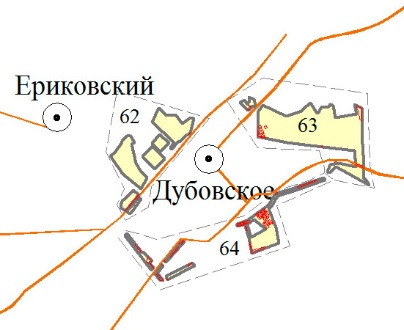 Участки исключить из границ НП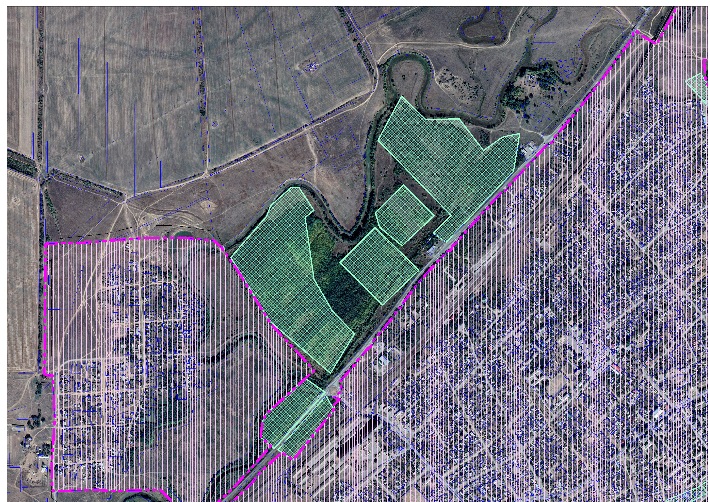 Романовское отделение Приморское лесничество Квартал 63. Общая площадь участков (2 участка) 124,40 га, в границы населенного пункта вошло 10,36 гаУчастки используются по назначению, представляют из себя лесные насаждения, однако граница северного (первого) участка (площадь 2,7 га) установлена не корректно без учета фактического землепользования, а именно в поле, вне границ территории лесной поросли. Предлагается откорректировать границу северного участка и исключить его из границ населенного пункта.Границы второго участка (121,7 га), в границах по действующему генеральному плану 7,64 га, включить в границы населенного пункта, частично в размере 2,7 га, так как участок частично застроен индивидуальными жилыми домами – 2,2 га, а 0,5 га по факту заняты полевой дорогой. Юго-западную часть участка предлагается исключить из границ населенного пункта. При постановке на кадастровый учет, обратить особое внимание, на прохождение автомобильной дороги по территории участка.Исключить часть участка  из земель лесфондаВключить в границы НП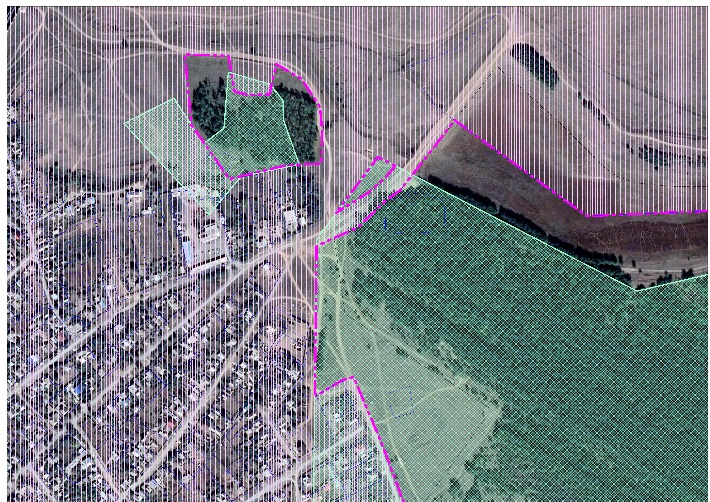 Участок откорректировать по фактической границе леса  и  исключить из границ НП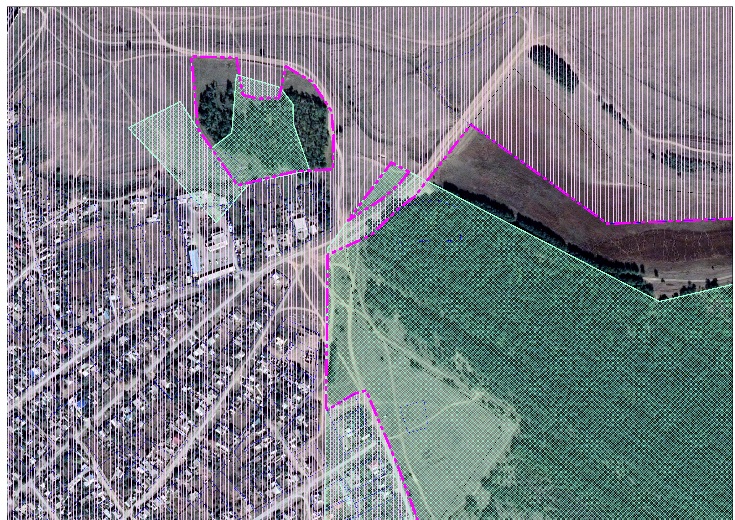 Исключить из границ НП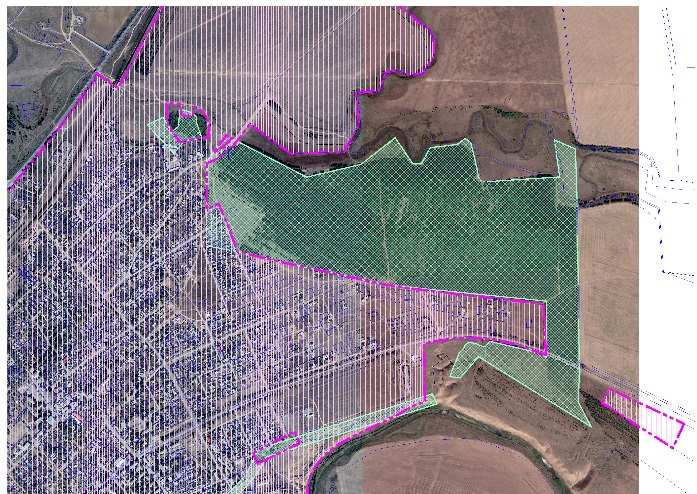 Романовское отделение Приморское лесничество Квартал 64. Общая площадь участков 13,16 га (6 участков) и общая площадь 29,35 га (2 участка).Участки, общей площадью 13,15 га (6 участков) частично используются не по назначению, представляют из себя лесные насаждения, граничащие с участками сформировавшейся застройки. Предлагается откорректировать границы лесных участков по фактическому землепользованию. Включить части лесного участка, используемого по назначению в границы населенного пункта. Общая площадь включаемого участка 3,1 га.Участки, общей площадью 29,35 га (2 участка) используются не по назначению, представляют из себя участки жилой застройки, автомобильных дорог и природного ландшафта с небольшой лесной порослью (южный участок).. Исключить части лесного участка, используемого по назначению, а именно участки с сформировавшейся жилой застройкой и инфраструктурой, из границ населенного пункта. Общая площадь исключаемого участка 14,48 га. Откорректировать границы лесных участков, представляющих из себя природные ландшафт (площадь 14,87 га) и исключить из границ населенного пунктаИсключить часть участка  из земель лесфондаВключен в границы НП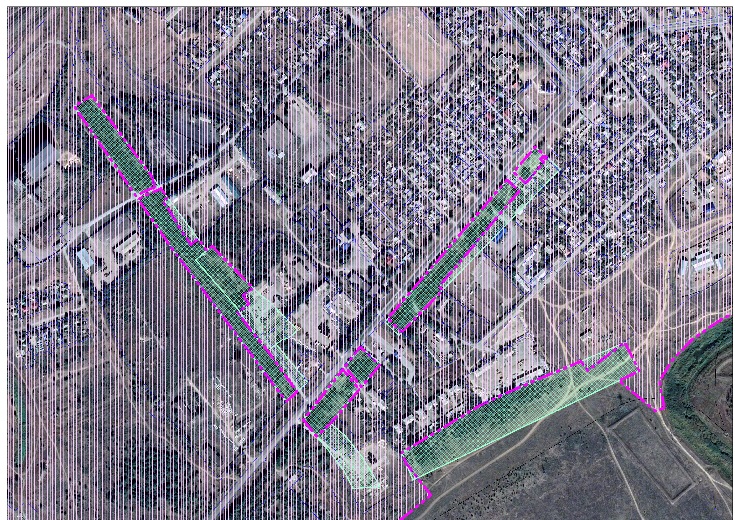 Исключить часть участка  из земель лесфондаВключить в границы НП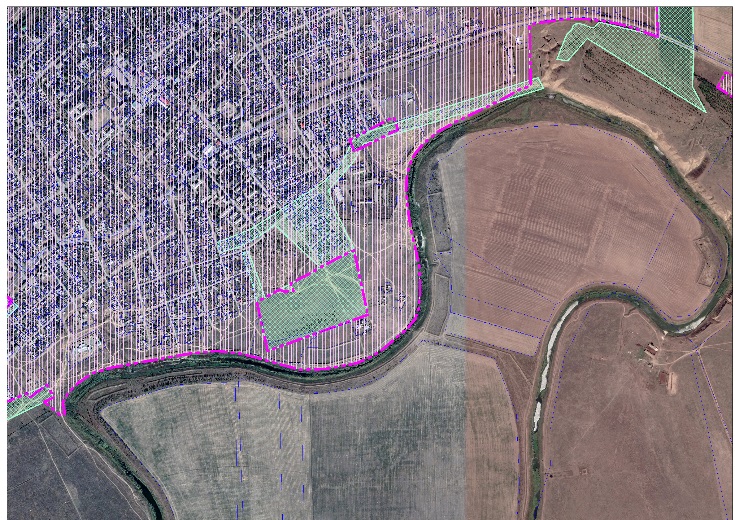 Существующее зонирование *Предлагаемое (проектное) функциональное зонирование**Жилая территорияЖилые зоныЗона застройки индивидуальными жилыми домами, ЛПХЖилая зонаТерритории общественной застройкиОбщественно-деловые зоныОбщественной застройки, возможного размещения объектов культурно-бытового обслуживания, образовательных учрежденийЗона специализированной общественной застройкиМногофункциональная общественно-деловая зонаТерритория зеленых насаждений общего пользованияЗона озелененных территорий общего пользованияОзелененные территории общего пользования (парки, скверы, бульвары, набережные)Зона озелененных территорий общего пользования (парки, сады, скверы, бульвары)Зоны отдыхаПроизводственная территорияПроизводственные и коммунально-складские  зоныПроизводственная и коммунально-складскаяПроизводственная зонаКоммунально-складская зонаТерритория сельскохозяйственного назначенияЗоны сельскохозяйственного использованияТерритории сельскохозяйственного назначенияЗона сельскохозяйственных угодийПроизводственная зона сельскохозяйственных предприятийЗемли лесного фонда-Территории земель лесного фондаИсключена  из границ населенных пунктовЗемли водного фондаЗона акваторийВодные пространстваЗона акваторий-Зоны специального назначенияКладбища, скотомогильники, термические ямы, полигоны ТБО Зоны иного специального назначения (в т.ч. санитарно-защитные зоны, санитарно-охранные, автозащитное озеленение, охранные лесополосы и т.д.)Зона кладбищЗона озелененных территорий специального назначения Зоны иного специального назначенияТерритории инженерной и транспортной инфраструктурыЗона инженерной  инфраструктурыОбъекты инженерной инфраструктурыЗона инженерной инфраструктуры-Зона транспортной инфраструктурыОбъекты транспортной инфраструктурыЗона транспортной инфраструктуры-Зона режимных территорий-Зона режимных территорийСанитарно-защитные  зоны и санитарные разрывыЯвляются зонами с особыми условиями использования территории – планировочными ограничениями. Как самостоятельная функциональная зона не  выделяетсяСанитарно-защитная зона дорог, санитарно-защитная зона от свалок, прибрежная защитная полосаВодоохранная зона-Иные землиИные рекреационные зоныСолончаки, камышЕстественный природный ландшафт* Схема генерального плана села  Дубовское** Генеральный план развития сельского поселения (основной чертеж)* Схема генерального плана села  Дубовское** Генеральный план развития сельского поселения (основной чертеж)№ п/пКатегории земельОбщая площадь, га%1Земли лесного фонда212,11342,12Земли населенных пунктов1027,06910,33Земли промышленности, энергетики, транспорта, связи, радиовещания, телевидения, информатики, земли обороны, безопасности и иного специального назначения604,04676,04Земли сельскохозяйственного назначения8167,5381,6Итого земель в границах Дубовского сельского поселения10010,76100,0№ п/п.Наименование функциональных зонга%1Жилая зона302,2333,62Многофункциональная общественно-деловая зона16,101,83Зона специализированной общественной застройки32,693,64Производственная зона61,996,95Коммунально-складская зона37,874,26Зона инженерной инфраструктуры4,480,57Зона транспортной инфраструктуры151,7116,98Зоны сельскохозяйственного использования79,518,99Производственная зона сельскохозяйственных предприятий5,740,710Зоны рекреационного назначения20,802,311Зона озелененных территорий общего пользования (лесопарки, парки, сады, скверы, бульвары, городские леса)7,030,812Зона кладбищ9,29113Зона режимных территорий2,120,214Зона природного ландшафта167,1618,6Итого898,74100№ п/п.Наименование функциональных зонга%1Жилая зона43,5733,42Многофункциональная общественно-деловая зона0,600,53Зона специализированной общественной застройки1,321,04Зона инженерной инфраструктуры0,020,025Зона транспортной инфраструктуры12,729,86Зоны сельскохозяйственного использования25,0019,27Зоны рекреационного назначения4,523,58Зона кладбищ0,820,69Зона природного ландшафта41,7132,0Итого130,28100,0Наименование населенного пункта№ на планеНаименование объектаПланируемый срок реализациис. Дубовское9.49.1Строительство малозатратного спортивного зала с.Дубовское, ул.Садовая, 64 и2030 годс. Дубовское9.47.1МБОУ Дубовская НШ №1 (реконструкция)2030 год№п/п.ПоказательЕдиницы измеренияРасчетный срок1Проектная численность населениячел.107002Средняя жилищная обеспеченностьм2/чел.303Итого жилищный фондтыс. м2321,0№ п/п Наименование адресной площадкиПлощадь земельного участка, га Кадастровый номерКатегория земельФактическое использованиеПредполагаемое использование1с. Дубовское, ул. Герасименко, 200,1161:09:0111067: 3070земли населенных пунктовзастроенмногоквартирные жилые дома2с. Дубовское, ул. Герасименко, 220,1161:09:0111067: 3069земли населенных пунктовзастроенмногоквартирные жилые дома3с. Дубовское, ул. Герасименко, 240,1161:09:0111067: 3066земли населенных пунктовзастроенмногоквартирные жилые дома4с. Дубовское, ул. Герасименко, 260,1161:09:0111067: 3067земли населенных пунктовсвободен от застройкимногоквартирные жилые дома5с. Дубовское, ул. Герасименко, 280,1161:09:0111067: 3073земли населенных пунктовсвободен от застройкимногоквартирные жилые дома6с. Дубовское, ул. Герасименко, 300,1261:09:0111067: 3053земли населенных пунктовсвободен от застройкимногоквартирные жилые домаИтого0,67№ п/п№№ по постановлениюНаименование объекта археологического наследияМестонахождение объекта археологического наследияНомер и дата документа о принятии на охрану11Курган "Ибрагим"Зап. окраина с. ДубовскоеПостановление администрации Ростовской области от 21.02.1997 №5122Курганная группа "Бузиновка"  (2 кургана)4,5 км  к  СЗ от с ДубовскоеПостановление администрации Ростовской области от 21.02.1997 №5133Курган «Дубовский I"2,5 км к 3 от с. ДубовскоеПостановление администрации Ростовской области от 21.02.1997 №5144Курганная группа "Дубовский II"  (20 курганов)4,0 км к 3 от с. ДубовскоеПостановление администрации Ростовской области от 21.02.1997 №5155Курганная группа "Дубовский III"    (17 курганов)3,7    км    к   СЗ   от с. ДубовскоеПостановление администрации Ростовской области от 21.02.1997 №5166Курганная группа "Дубовский IV" (6 курганов)4,0    км    к    ЗСЗ    от с. ДубовскоеПостановление администрации Ростовской области от 21.02.1997 №517112Курган "Кравцовский III"1,5 км к СВ от х. КравцоваПостановление администрации Ростовской области от 21.02.1997 №518174Курган "Минаевский Разъезд I3,5 км к ЗСЗ от Минаевского РазъездаПостановление администрации Ростовской области от 21.02.1997 №519175Курган "Минаевский Разъезд II"1,8 км к ЗСЗ от Минаевского РазъездаПостановление администрации Ростовской области от 21.02.1997 №5110176Курган "Минаевский Разъезд III"2,6 км к СЗ от Минаевского РазъездаПостановление администрации Ростовской области от 21.02.1997 №5111177Курганная группа "Минаевский Разъезд IV"             (5 курганов)1,0 км к С от Минаевского РазъездаПостановление администрации Ростовской области от 21.02.1997 №5112230Курган    "Романов IV"1,7 км к СВ от Х. РомановаПостановление администрации Ростовской области от 21.02.1997 №5113277Стоянка «Ериковская V"0,6 км   к северу от н.п. ДубовскоеПостановлениеАдминистрации Ростовской области от 21.03.2000 №9614280Курганная группа «Ериковский III»(5 курганов)1,0 км к северо-востоку от н.п. ЕриковскийПостановлениеАдминистрации Ростовской области от 21.03.2000 №9615278Курганная группа «Ериковский I» (8 курганов)0,5 км к северо-востоку от н.п. ЕриковскийПостановлениеАдминистрации Ростовской области от 21.03.2000 №9616279Курганная группа «Ериковский II» (11 курганов)Северо-западная   окраина н.п. ЕриковскийПостановлениеАдминистрации Ростовской области от 21.03.2000 №9617276Курган «Яблочный»8,0 км к северо-востоку от н.п. ДубовскоеПостановлениеАдминистрации Ростовской области от 21.03.2000 №96№ п/пАвтозаправочная станцияАдресПримечание12 АЗС № 60с. Дубовскоеул. ПервомайскаяООО "Нафта-Холдинг"действующая2АЗС "Альфа"с. Дубовскоепер. Элеваторный №3 "а"действующая3АЗС № 2с. Дубовскоеул. ВокзальнаяООО "Нафта-Холдинг"действующая4АЗСс. Дубовскоеул Первомайская, 106действующая5АЗСх. Ериковскийпроектируемая№п/п.Наименование программыРеквизиты утверждающегодокументаНаименование ОКССрок реализацииРегионального уровня1Государственная программа Ростовской области «Территориальное планирование и обеспечение доступным и комфортным жильем населения Ростовской области» 2019-2030 г. г. Постановление Правительства Ростовской области от 17.10.2018 № 642 с изм. на 23.03.2020 г.100% обеспечение перспективных земельных участков, на которых планируется или осуществляется строительство, в том числе жилищное, коммунальной инфраструктурой  2030  г.2Государственная программа Ростовской области «Комплексное развитие сельских территорий» 2020-2030 г. г.  Постановление Правительства Ростовской области от 24.10.2019 № 748 с изм. на 23.03.2020 г.3Государственная программа Ростовской области «Обеспечение качественными жилищно-коммунальными услугами населения Ростовской области» 2019-2030 г. г. Постановление Правительства Ростовской области от 17.10.2018 № 650 с изм. на 30.03.2020 г.Реконструкция водопроводных сооружений и сетей в х. Лесной Барабанщиковского сельского поселения Дубовского района Ростовской области4Государственная программа Ростовской области «Энергоэффективность и развитие промышленности и энергетики» 2019-2030 г. г.  Постановление Правительства Ростовской области от 09.08.2018 № 436 с изм. на 06.04.2020 г.5Государственная программа Ростовской области «Схема и программа перспективного развития электроэнергетики Ростовской области на 2019 – 2023 годы» Распоряжение Губернатора Ростовской области от 30.04.2019 № 115Муниципального уровня6Стратегия социально-экономического развития Дубовского района Ростовской области до 2030 года Решение Дубовского районного собрания депутатов Ростовской области от 28.12. 2018 г. № 1038Повышение уровня газификации района до 100%, путем строительства новых сетей газоснабжения в наименее газифицированных муниципальных образованиях района;Строительство объектов распределенной генерации, функционирующих на основе возобновляемых источников энергии;Строительство и реконструкция очистных сооружений канализации. 20307Муниципальная программа Дубовского района «Комплексное развитие сельских территорий» Постановление Администрации Дубовского района от 23.12.2019 г. № 9058Муниципальная программа Дубовского района «Обеспечение качественными жилищно-коммунальными услугами населения Дубовского района» Постановление Администрации Дубовского района от 23.12.2019 № 9059Муниципальная программа Дубовского района «Энергоэффективность и развитие энергетики» Постановление Администрации Дубовского района от области от 26.09.2018 г. № 748, от 12.02.2018 №125№п/пНаименование объектовВедомственная подчиненностьАдрес1Пожарная часть № 50 ФГКУ "1 ОФПС по Ростовской области"областнаяРостовская область, Дубовский район, село Дубовское, Садовая улица, 109аКласс ЧСЗона чрезвычайной ситуацииКол-во погибших и (или) получивших ущерб здоровью, чел.Либо размер материального ущерба, руб.ПримечаниеЛокального характераНе выходит за пределы территории объектаНе более 10не более 240 тыс. рублейМуниципального характераНе выходит за пределы территории одного муниципального образованияНе более 50не более 12 млн. рублейА также, данная ЧС не может быть отнесена к ЧС локального характераМежмуниципального характераЗатрагивает территорию двух и более муниципальных районов, муниципальных округов, городских округов, расположенных на территории одного субъекта Российской Федерации, или внутригородских территорий города федерального значенияНе более 50не более 12 млн. рублейРегионального характераНе выходит за пределы территории 1-го субъекта РФСвыше 50, но не более 500Свыше 12 млн. рублей, но не более 1,2 млрд. рублейМежрегионального характераЗатрагивает территорию 2-х и более субъектов РФСвыше 50, но не более 500Свыше 12 млн. рублей, но не более 1,2 млрд. рублейФедерального характераСвыше 500Свыше 1,2 млрд. рублей№ п/п.Кадастровый номер исходного земельного участкаТекущая категорияЦельПлощадь(кв. м)РешениеКатегории земель, к которым планируется отнести земельные участки, полученные в результате в результате раздела исходныхЦель планируемого использования12345678с. Дубовское61:09:0110835:1Земли населенных пунктовПод производственную базу (Для размещения производственных и административных зданий, строений, сооружений и обслуживающих их объектов)12800Включение в границы населенного пунктаЗемли населенных пунктовПод производственную базу (Для размещения производственных и административных зданий, строений, сооружений и обслуживающих их объектов)61:09:0110838:1Земли населенных пунктовПод размещение контрольно-диагностического центра автомобильного транспорта (Для размещения и эксплуатации объектов автомобильного транспорта и объектов дорожного хозяйства)2500Включение в границы населенного пункта с уточнением границ земельного участкаЗемли населенных пунктовПод размещение контрольно-диагностического центра автомобильного транспорта (Для размещения и эксплуатации объектов автомобильного транспорта и объектов дорожного хозяйства)61:09:0110838:2Земли населенных пунктовПод производственными зданиями (Для размещения производственных зданий)42212Включение в границы населенного пунктаЗемли населенных пунктовПод производственными зданиями (Для размещения производственных зданий)61:09:0110847:66Земли населенных пунктовобъекты мест отдыха общего пользования: скверы, парки, аллеи, бульвары (Под иными объектами специального назначения)29511Включение в границы населенного пункта с уточнением границ земельного участкаЗемли населенных пунктовобъекты мест отдыха общего пользования: скверы, парки, аллеи, бульвары (Под иными объектами специального назначения)61:09:0110945:5Земли населенных пунктовДля ведения личного подсобного хозяйства (Для ведения личного подсобного хозяйства)805Включение в границы населенного пункта с уточнением границ земельного участкаЗемли населенных пунктовДля ведения личного подсобного хозяйства (Для ведения личного подсобного хозяйства)61:09:0110847:11земли промышленности, энергетики, транспорта, связи, радиовещания, телевидения, информатики, земли для обеспечения космической дПод объекты инженерного оборудования газоснабжения (ГРПШ, врезка) (Для размещения промышленных объектов)39Включение в границы населенного пунктаЗемли населенных пунктовПод объекты инженерного оборудования газоснабжения (ГРПШ, врезка) (Для размещения промышленных объектов)61:09:0111067:15Земли населенных пунктовДля ведения личного подсобного хозяйства (Для ведения личного подсобного хозяйства)1183Включение в границы населенного пункта с уточнением границ земельного участкаЗемли населенных пунктовДля ведения личного подсобного хозяйства (Для ведения личного подсобного хозяйства)61:09:0111067:76Земли населенных пунктовСтроительство индивидуального жилого дома (Для ведения личного подсобного хозяйства)1112Включение в границы населенного пункта с уточнением границ земельного участкаЗемли населенных пунктовСтроительство индивидуального жилого дома (Для ведения личного подсобного хозяйства)61:09:0111067:2456Земли населенных пунктовДля ведения личного подсобного хозяйства (Для ведения личного подсобного хозяйства)1037Включение в границы населенного пункта с уточнением границ земельного участкаЗемли населенных пунктовДля ведения личного подсобного хозяйства (Для ведения личного подсобного хозяйства)61:09:0111067:2461Земли населенных пунктовДля ведения личного подсобного хозяйства (Для ведения личного подсобного хозяйства)1079Включение в границы населенного пункта с уточнением границ земельного участкаЗемли населенных пунктовДля ведения личного подсобного хозяйства (Для ведения личного подсобного хозяйства)61:09:0111067:2482Земли населенных пунктовДля ведения личного подсобного хозяйства (Для ведения личного подсобного хозяйства)1096Включение в границы населенного пункта с уточнением границ земельного участкаЗемли населенных пунктовДля ведения личного подсобного хозяйства (Для ведения личного подсобного хозяйства)61:09:0111067:2530Земли населенных пунктовДля ведения личного подсобного хозяйства (Для ведения личного подсобного хозяйства)1340Исключение из границ населенных пунктовЗемли сельскохозяйственного назначенияДля ведения личного подсобного хозяйства (Для ведения личного подсобного хозяйства)61:09:0111067:3109Земли населенных пунктовИндивидуальная и малоэтажная жилая застройка (Для индивидуальной жилой застройки)1054Включение в границы населенного пунктаЗемли населенных пунктовИндивидуальная и малоэтажная жилая застройка (Для индивидуальной жилой застройки)61:09:0600005:101земли промышленности, энергетики, транспорта, связи, радиовещания, телевидения, информатики, земли для обеспечения космической дАвтомобильная дорога "Г. Котельниково-п. Зимовники-г. Сальск-с. Песчанокопское"(Для размещения и эксплуатации объектов автомобильного транспорта и объектов дорожного хозяйства)274969Исключение из границ населенных пунктовземли промышленности, энергетики, транспорта, связи, радиовещания, телевидения, информатики, земли для обеспечения космической дАвтомобильная дорога "Г. Котельниково-п. Зимовники-г. Сальск-с. Песчанокопское"(Для размещения и эксплуатации объектов автомобильного транспорта и объектов дорожного хозяйства)61:09:0600005:489земли промышленности, энергетики, транспорта, связи, радиовещания, телевидения, информатики, земли для обеспечения космической да/д г. Волгодонск-с. Дубовское (Для размещения иных объектов промышленности, энергетики, транспорта, связи, радиовещания, телевидения, информатики, обеспечения космической деятельности, обороны, безопасности и иного специального назначения)11951Исключение из границ населенных пунктовземли промышленности, энергетики, транспорта, связи, радиовещания, телевидения, информатики, земли для обеспечения космической да/д г. Волгодонск-с. Дубовское (Для размещения иных объектов промышленности, энергетики, транспорта, связи, радиовещания, телевидения, информатики, обеспечения космической деятельности, обороны, безопасности и иного специального назначения)61:09:0600005:533Земли сельскохозяйственного назначенияЗУ сельхозназначения СПК (колхоз) Романовский (Для сельскохозяйственного производства)18991Исключение из границ населенных пунктовЗемли сельскохозяйственного назначенияЗУ сельхоз назначения СПК (колхоз) Романовский (Для сельскохозяйственного производства)61:09:0600005:1041Земли сельскохозяйственного назначенияЗУ Дубовского с/п под выпасом (Для сельскохозяйственного производства)620000Разделение земельного участкаЗемли населенных пунктовЗоны сельскохозяйственного использования61:09:0600005:1041Земли сельскохозяйственного назначенияЗУ Дубовского с/п под выпасом (Для сельскохозяйственного производства)620000Разделение земельного участкаЗемли сельскохозяйственного назначенияДля сельскохозяйственного производства61:09:0600005:1042Земли сельскохозяйственного назначенияЗУ Дубовского с/п под выпаса (Для сельскохозяйственного производства)620000Исключение из границ населенных пунктовЗемли сельскохозяйственного назначенияЗУ Дубовского с/п под выпасом (Для сельскохозяйственного производства)61:09:0600005:1065Земли сельскохозяйственного назначенияДля сельскохозяйственного производства (Для размещения объектов сельскохозяйственного назначения и сельскохозяйственных угодий)400000Разделение земельного участкаЗемли населенных пунктовЗоны сельскохозяйственного использования61:09:0600005:1065Земли сельскохозяйственного назначенияДля сельскохозяйственного производства (Для размещения объектов сельскохозяйственного назначения и сельскохозяйственных угодий)400000Разделение земельного участкаЗемли сельскохозяйственного назначенияДля сельскохозяйственного производства61:09:0110101:2553Земли населенных пунктовПодъезд от а/д Котельниково-п. Зимовники-г. Сальск-с. Песчанокопское к с. Дубовское (Для размещения иных объектов промышленности, энергетики, транспорта, связи, радиовещания, телевидения, информатики, обеспечения космической деятельности, обороны, безопа2805Включение в границы населенного пунктаЗемли населенных пунктовПодъезд от а/д Котельниково-п. Зимовники-г. Сальск-с. Песчанокопское к с. Дубовское (Для размещения иных объектов промышленности, энергетики, транспорта, связи, радиовещания, телевидения, информатики, обеспечения космической деятельности, обороны, безопа61:09:0000000:117Земли населенных пунктовавтомобильная дорога с.Дубовское-х.Романов(Под иными объектами специального назначения)14148Включение в границы населенного пункта с уточнением границ земельного участкаЗемли населенных пунктовавтомобильная дорога с.Дубовское-х.Романов(Под иными объектами специального назначения)х. Ериковский61:09:0600005:532Земли сельскохозяйственного назначенияЗУ сельхозназначения СПК (колхоз) Романовский (Для сельскохозяйственного производства)58052Исключение из границ населенных пунктовЗемли сельскохозяйственного назначенияЗУ сельхозназначения СПК (колхоз) Романовский (Для сельскохозяйственного производства)61:09:0600005:1201Земли населенных пунктовПод строительство мясоперерабатывающего комплекса (Под иными объектами специального назначения)36992Исключение из границ населенных пунктов.Нахождение в зоне минимальных расстояний от магистральных трубопроводов.земли промышленности, энергетики, транспорта, связи, радиовещания, телевидения, информатики, земли для обеспечения космической дПод строительство мясоперерабатывающего комплекса (Под иными объектами специального назначения)61:09:0010301:46Земли населенных пунктовТрасса водопровода с сооружениями (Для размещения объектов водного фонда)100Включение в границы населенного пунктаЗемли населенных пунктовТрасса водопровода с сооружениями (Для размещения объектов водного фонда)№ п/пКадастровый номер земельного участкаКатегория земельного участкаКатегория земельного участкаПлощадь, гаФункциональная зонасуществующаяпланируемаяПЕРЕЧЕНЬ ВКЛЮЧАЕМЫХ ЗЕМЕЛЬНЫХ УЧАСТКОВПЕРЕЧЕНЬ ВКЛЮЧАЕМЫХ ЗЕМЕЛЬНЫХ УЧАСТКОВПЕРЕЧЕНЬ ВКЛЮЧАЕМЫХ ЗЕМЕЛЬНЫХ УЧАСТКОВПЕРЕЧЕНЬ ВКЛЮЧАЕМЫХ ЗЕМЕЛЬНЫХ УЧАСТКОВПЕРЕЧЕНЬ ВКЛЮЧАЕМЫХ ЗЕМЕЛЬНЫХ УЧАСТКОВПЕРЕЧЕНЬ ВКЛЮЧАЕМЫХ ЗЕМЕЛЬНЫХ УЧАСТКОВДубовское сельское поселениеДубовское сельское поселениеДубовское сельское поселениеДубовское сельское поселениеДубовское сельское поселениеДубовское сельское поселение1.Романовское отделение Приморское лесничество Квартал 63 (корректировка границы по фактическому землепользованию).Земли лесного фонда Земли населенных пунктов 2,2Жилая зона2.Романовское отделение Приморское лесничество Квартал 63 (корректировка границы по фактическому землепользованию).Земли лесного фонда Земли населенных пунктов 0,5Зона транспортной инфраструктуры3.Романовское отделение Приморское лесничество Квартал 64 (корректировка границы по фактическому землепользованию).Земли лесного фонда Земли населенных пунктов 3,1Зона транспортной инфраструктуры, Жилая зона, Коммунальная зона4.Романовское отделение Приморское лесничество Квартал 64 (корректировка границы по фактическому землепользованию) Земли лесного фонда Земли населенных пунктов14,48Зона транспортной инфраструктуры, Жилая зона, Коммунальная зона№ п/пКадастровый номер земельного участкаКатегория земельного участкаКатегория земельного участкаКатегория земельного участкаПлощадь, гаФункциональная зонасуществующаяпланируемаяпланируемаяПЕРЕЧЕНЬ ИСКЛЮЧАЕМЫХ ЗЕМЕЛЬНЫХ УЧАСТКОВПЕРЕЧЕНЬ ИСКЛЮЧАЕМЫХ ЗЕМЕЛЬНЫХ УЧАСТКОВПЕРЕЧЕНЬ ИСКЛЮЧАЕМЫХ ЗЕМЕЛЬНЫХ УЧАСТКОВПЕРЕЧЕНЬ ИСКЛЮЧАЕМЫХ ЗЕМЕЛЬНЫХ УЧАСТКОВПЕРЕЧЕНЬ ИСКЛЮЧАЕМЫХ ЗЕМЕЛЬНЫХ УЧАСТКОВПЕРЕЧЕНЬ ИСКЛЮЧАЕМЫХ ЗЕМЕЛЬНЫХ УЧАСТКОВПЕРЕЧЕНЬ ИСКЛЮЧАЕМЫХ ЗЕМЕЛЬНЫХ УЧАСТКОВДубовское сельское поселениеДубовское сельское поселениеДубовское сельское поселениеДубовское сельское поселениеДубовское сельское поселениеДубовское сельское поселениеДубовское сельское поселение1Романовское отделение Приморское лесничество Квартал 62 (корректировка границы по фактическому землепользованию).Земли лесного фонда Земли лесного фонда Земли лесного фонда7,6Земли лесного фонда2Романовское отделение Приморское лесничество Квартал 63 (корректировка границы по фактическому землепользованию).Земли лесного фонда Земли лесного фонда Земли лесного фонда2,7Земли лесного фонда3Романовское отделение Приморское лесничество Квартал 63 – 4,94 га Земли лесного фонда Земли лесного фонда Земли лесного фонда4,94Земли лесного фонда4Романовское отделение Приморское лесничество Квартал 64 – 10,05 га Земли лесного фонда Земли лесного фонда Земли лесного фонда10,05Земли лесного фонда5Романовское отделение Приморское лесничество Квартал 64 – 14,87 га Земли лесного фонда Земли лесного фонда Земли лесного фонда14,87Земли лесного фонда№ на планеНазвание объектаОбъекты образования и науки1.1МБДОУ д/с №1 "Красная шапочка"1.2МБДОУ д/с №6 "Золушка"1.3МБДОУ д/с №3 "Ромашка"1.4МБОУ Дубовская НШ №11.5МБОУ Дубовская вечерняя (сменная) общеобразовательная школа (с заочной формой обучения) (недействующая)1.6МБОУ Дубовская СШ № 11.7Муниципальное бюджетное учреждение дополнительного образования1.8МБУ ДО «Дубовская школа искусств»1.9Муниципальное бюджетное учреждение дополнительного образования «Дубовская детская юношеская спортивная школа1.10МОУ Дубовская вечерняя (сменная) общеобразовательная школа (с заочной формой обучения) (недействующая)1.11Приют "Аленушка» (школа-интернат) 1.12Государственное бюджетное профессиональное образовательное учреждение Ростовской области «Дубовское многопрофильное профессиональное училище № 100»Объекты физической культуры и массового спорта2.1Спортивный зал2.2Многофункциональная спортивная площадка2.3Футбольное поле2.4Футбольное полеОбъекты здравоохранения3.1МБУЗ «ЦРБ» Дубовского района3.2МБУЗ «ЦРБ» Дубовского района. ПоликлиникаОбъекты социальной защиты4.1ГБУ СОН РО «Социально-реабилитационный центр для несовершеннолетних с.Дубовское»4.2ГБУ СОН РО «Социально-реабилитационный центр для несовершеннолетних с.Дубовское»4.3МБУ Дубовского района «Центр социального обслуживания граждан пожилого возраста и инвалидов»Учреждения культуры и искусства5.1Муниципальное бюджетное учреждение культуры Дубовского района "Межпоселенческая центральная районная библиотека"5.2МБУК ДР "РДК"5.3МБУК "Ериковский СДК"Объекты отдыха и туризма6.1Гостиница6.2ГостиницаПрочие объекты обслуживания7.1Администрация Дубовского района Ростовской области7.2Администрация Дубовского сельского поселения7.3МБУЗ «ЦРБ» Дубовского района7.4Управление социальной защиты населения Администрации Дубовского района7.5Администрация Дубовского района Ростовской области7.6Дубовский районный отдел образования7.7Прокуратура Дубовского района7.8Зимовниковский районный суд Ростовской области Постоянное судебное присутствие в селе Дубовское Дубовского района Ростовской области7.9Государственное учреждение – Управление пенсионного фонда Российской Федерации в Дубовском районе Ростовской области7.10Судебный участок № 3 Зимовниковского судебного района Ростовской области7.11ГКУ Ростовской области «Центр занятости населения Дубовского района»7.12Отдел полиции № 4 МУ МВД России «Волгодонское»7.13Военный комиссариат7.14ГИБДД7.15Межведомственный архив7.16ОП Дубовский участок ГУП РО «РостоаАвтоДор»7.17Районный отдел ЗАГС7.18Местная религиозная организация православный Приход храма Владимирской иконы Божией Матери7.19Владимирская церковь7.20ООО «Дубовское» (открытый сельскохозяйственный рынок)7.21Предприятие общественного питания7.22Предприятие общественного питания7.23Предприятие общественного питания7.24Предприятие общественного питания7.25Предприятие общественного питания7.26Торговый комплекс7.27Предприятие общественного питания7.28Предприятие общественного питания7.29Аптека7.30Аптека7.31Аптека7.32Объект торговли7.33Объект торговли7.34Объект торговли7.35Объект торговли7.36Объект торговли7.37Объект торговли7.38Объект торговли7.39Объект торговли7.40Объект торговли7.41Объект торговли7.42Объект торговли7.43Объект торговли7.44Объект торговли7.45Объект торговли7.46Объект торговли7.47Объект торговли7.48Объект торговли7.49Объект торговли7.50Объект торговли7.51Объект торговли7.52Дубовский филиал ГУП ТИ РО7.53МБУ «МФЦ» Дубовского района7.54МУП «Редакция газеты «Светоч»7.55Федеральная служба по надзору в сфере защиты прав потребителей и благополучия человека7.56Территориальный отдел Управления Роспотребнадзора по Ростовской области в г.Волгодонске, Дубовском, Заветинском, Ремонтненском, Зимовниковском районах7.57Отдел ММО по Дубовскому, Заветинскому районам Управление Росреестра по Ростовской области7.58Межрайонная инспекция Федеральной налоговой службы № 16 по Ростовской области7.59Объект коммунально-бытового обслуживания7.60Объект коммунально-бытового обслуживания7.61Объект коммунально-бытового обслуживания7.62Объект коммунально-бытового обслуживания7.63Объект коммунально-бытового обслуживания7.64Объект коммунально-бытового обслуживания7.65Объект коммунально-бытового обслуживания7.66Объект коммунально-бытового обслуживания7.67Объект коммунально-бытового обслуживания7.68ГБУ РО «Ростовская областная станция по борьбе с болезнями животных с противоэпизоотическим отрядом»7.69Объект торговлиМеста погребения8.1Кладбище8.2Кладбище8.3КладбищеОбъекты обслуживания автомобильного транспорта9.1АЗС9.2АЗС9.3АЗС9.4АЗС9.5АЗС9.6Объект придорожного сервиса9.7Автостанция9.8Железнодорожная станция "Ремонтная"Объекты в области электроснабженияОбъекты в области электроснабжения10.1Электроподстанция "Дубовская"10.2Электроподстанция "Железнодорожная"10.3Трансформаторная подстанция (ТП) №710.4Трансформаторная подстанция (ТП) №510.5Трансформаторная подстанция (ТП) №910.6Трансформаторная подстанция (ТП) №510.7Трансформаторная подстанция (ТП) №5Объекты в области газоснабженияОбъекты в области газоснабжения11.1Газораспределительная станция (ГРС)11.2Пункт редуцирования газа (ПРГ)11.3Пункт редуцирования газа (ПРГ)11.4Пункт редуцирования газа (ПРГ)11.5Пункт редуцирования газа (ПРГ)Объекты в области водоснабженияОбъекты в области водоснабжения12.1Водонапорная башня12.2Водонапорная башняОбъекты в области связиОбъекты в области связи14.1Объекты почтовой связиОбъекты добычи и транспортировки жидких углеводородовОбъекты добычи и транспортировки жидких углеводородов15.1НефтебазаОбъекты культурного наследияОбъекты культурного наследия16.1.1«Курган «Ибрагим»16.1.2«Курганная группа «Бузиновка» (2 кургана)»16.1.3Курган "Дубовский I"16.1.4Курганная группа "Дубовский II" (20 курганов)16.1.5Курганная группа "Дубовский III" (17 курганов)16.1.6Курганная группа "Дубовский IV" (6 курганов)16.1.7Курган "Кравцовский III"16.1.8Курган "Минаевский Разъезд I16.1.9Курган "Минаевский Разъезд II"16.1.10Курган "Минаевский Разъезд III"16.1.11Курганная группа "Минаевский Разъезд IV" (5 курганов)16.1.12Курган "Романов IV"16.1.13Стоянка «Ериковская V"16.1.14Курганная группа «Ериковский III» (5 курганов)16.1.15Курганная группа «Ериковский I» (8 курганов)16.1.16Курганная группа «Ериковский II» (11 курганов)16.1.17«Курган «Яблочный»Объекты единой государственной системы предупреждения и ликвидации чрезвычайных ситуацийОбъекты единой государственной системы предупреждения и ликвидации чрезвычайных ситуаций18.1Пожарная часть № 50 ФГКУ "1 ОФПС по Ростовской области"Предприятия и объекты сельского и лесного хозяйства, рыболовства и рыбоводстваПредприятия и объекты сельского и лесного хозяйства, рыболовства и рыбоводства19.1Предприятие по разведению овец и коз19.2Предприятие по разведению молочного крупного рогатого скота, производство сырого молока19.3Предприятие по разведению овец и козПример образования № на карте планируемого объекта капитального строительстваПример образования № на карте планируемого объекта капитального строительстваПример образования № на карте планируемого объекта капитального строительства№ на карте планируемого объекта капитального строительства№ на карте планируемого объекта капитального строительства№ на карте планируемого объекта капитального строительства15.80.415.80.415.80.415804Номер типа зоны в соответствии с Требованиями*Номер вида объекта в соответствии с Требованиями*Порядковый номер вида объекта Зона инженерной инфраструктурыЭлектрическая подстанцияЧетвёртая по порядку из восьми планируемыхПример образования № на карте планируемого объекта капитального строительстваПример образования № на карте планируемого объекта капитального строительстваПример образования № на карте планируемого объекта капитального строительства№ на карте планируемого объекта капитального строительства№ на карте планируемого объекта капитального строительства№ на карте планируемого объекта капитального строительства 16.66.6 16.66.6 16.66.616666Номер типа зоны в соответствии с Требованиями*Номер вида объекта в соответствии с Требованиями*Порядковый номер вида объекта Зона транспортной инфраструктурыГлавная улицаШестая по порядку из двадцати восьми планируемыхПример образования № на карте планируемого объекта капитального строительстваПример образования № на карте планируемого объекта капитального строительстваПример образования № на карте планируемого объекта капитального строительства№ на карте планируемого объекта капитального строительства№ на карте планируемого объекта капитального строительства№ на карте планируемого объекта капитального строительства2.1.102.1.102.1.102110Номер типа зоны в соответствии с Требованиями*Номер вида объекта в соответствии с Требованиями*Порядковый номер вида объекта Зона застройки индивидуальными жилыми домамиИндивидуальные жилые дома 1- 3 этажаДесятый по порядку из 499 планируемых